                                             Приложение 4к Решению Собрания депутатов Сосновского муниципального района от 19.10.2022 г. № 382Сведения о границах населенных пунктов, входящих в состав муниципального образованияРощинское сельское поселение Сосновского муниципального района Челябинской областиГрафическое описание местоположения границ населенного пункта п.Рощино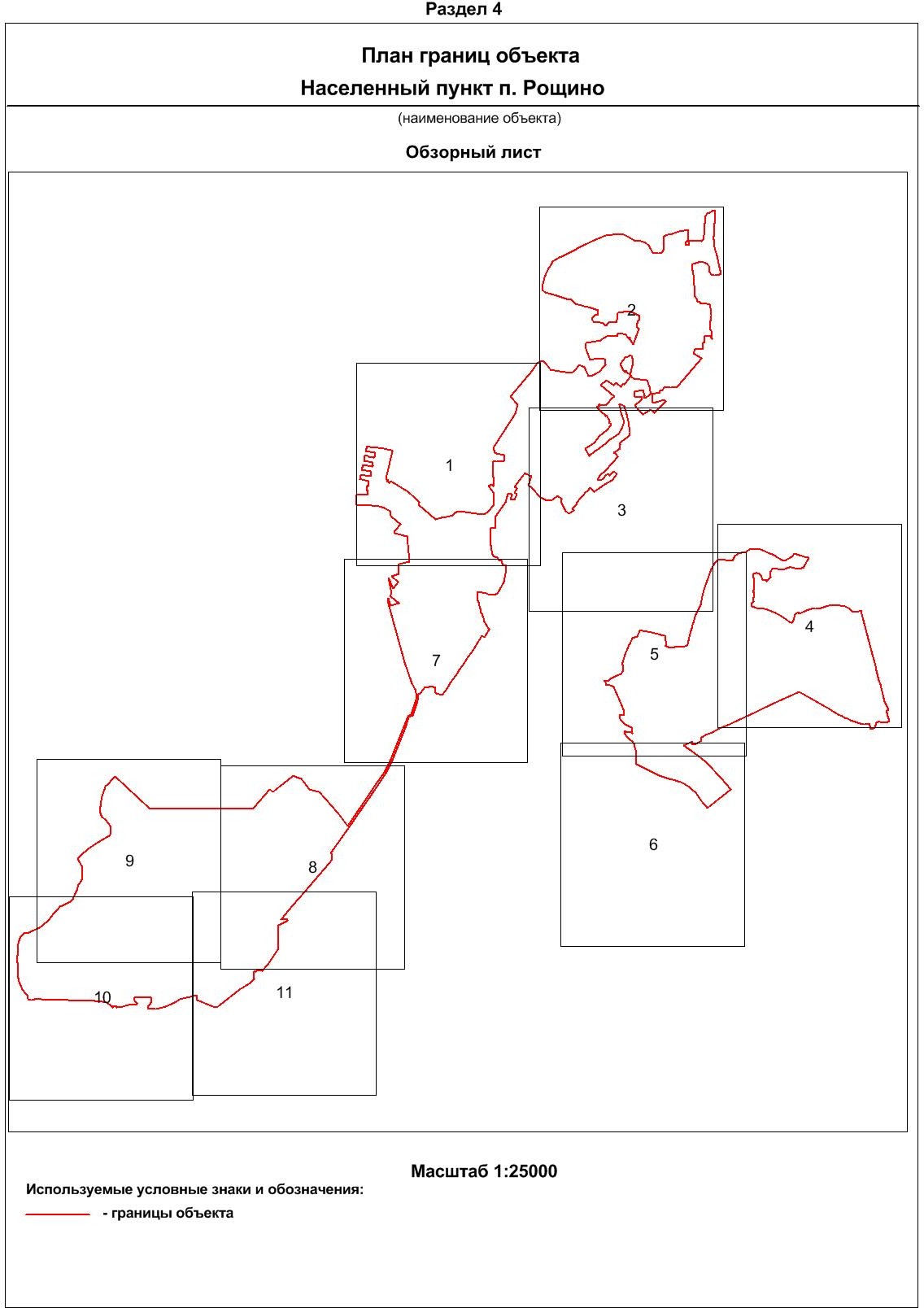 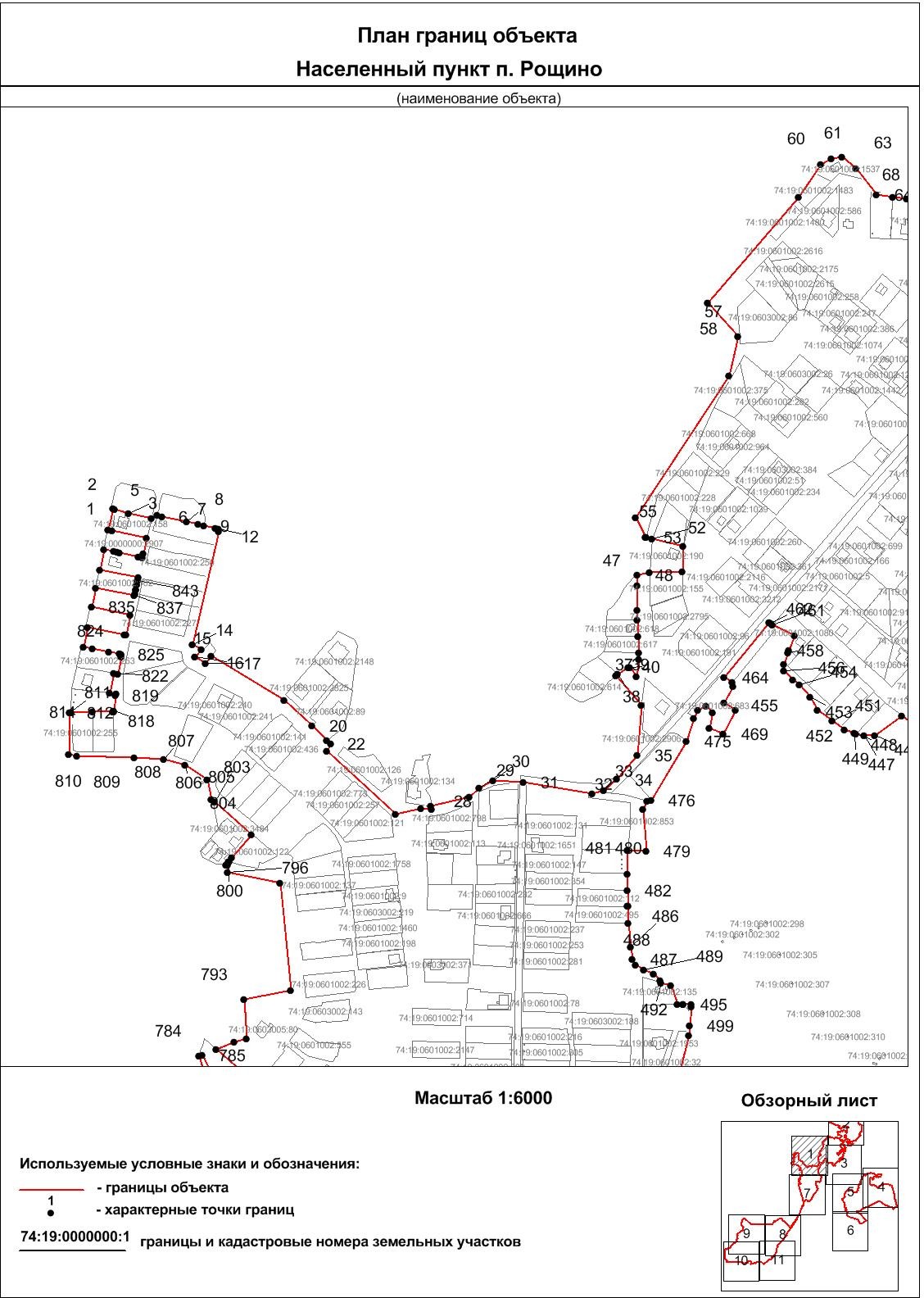 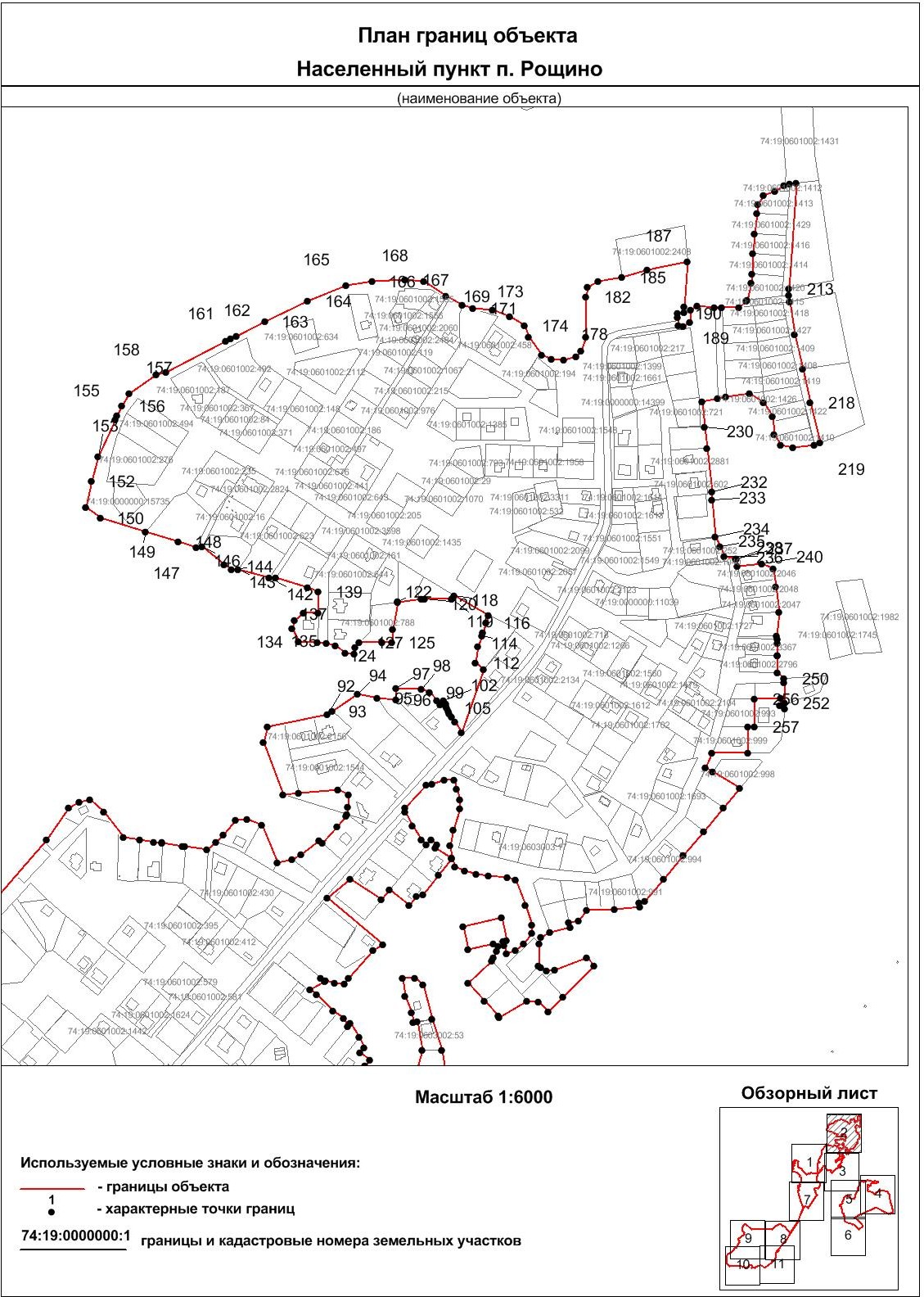 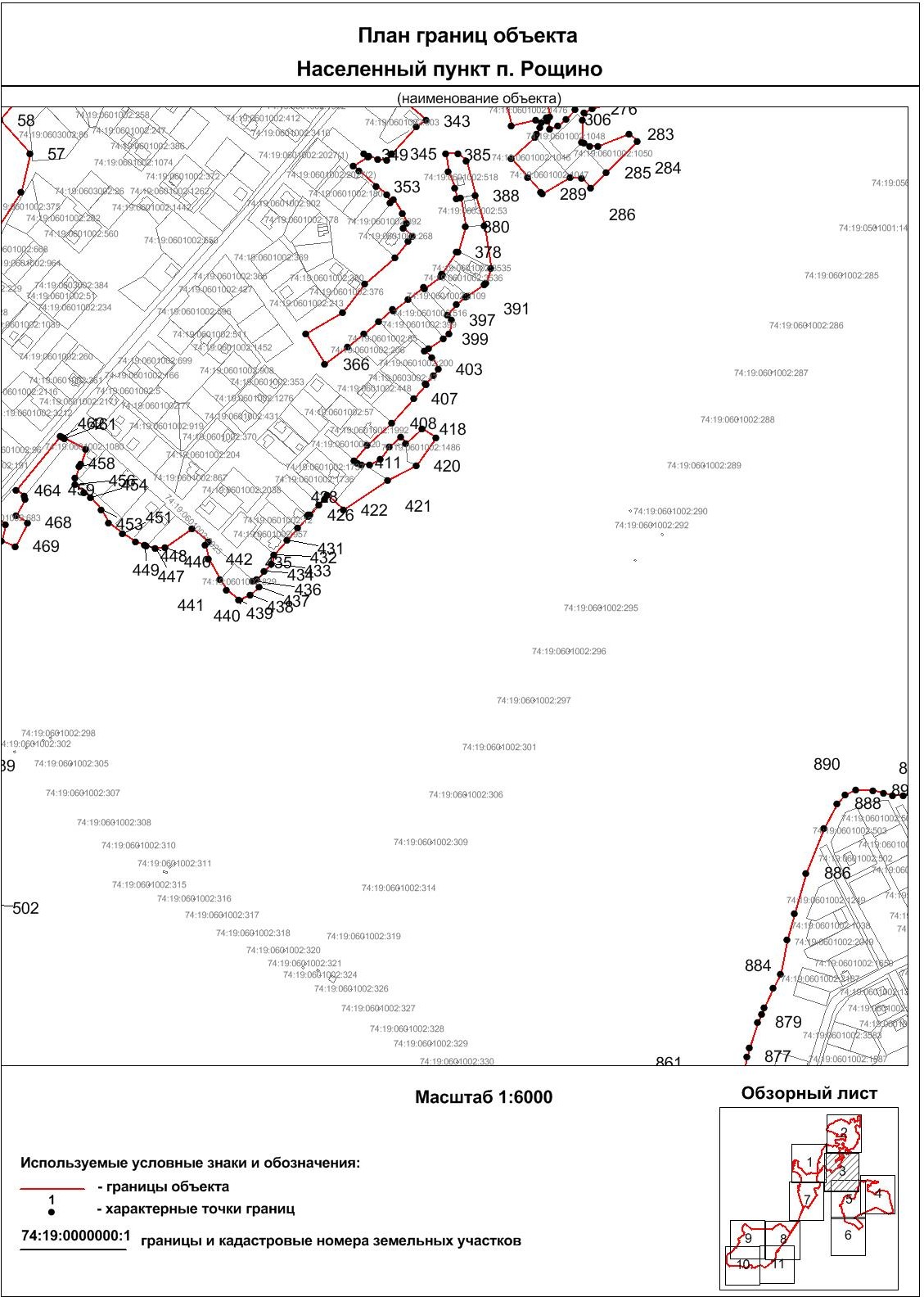 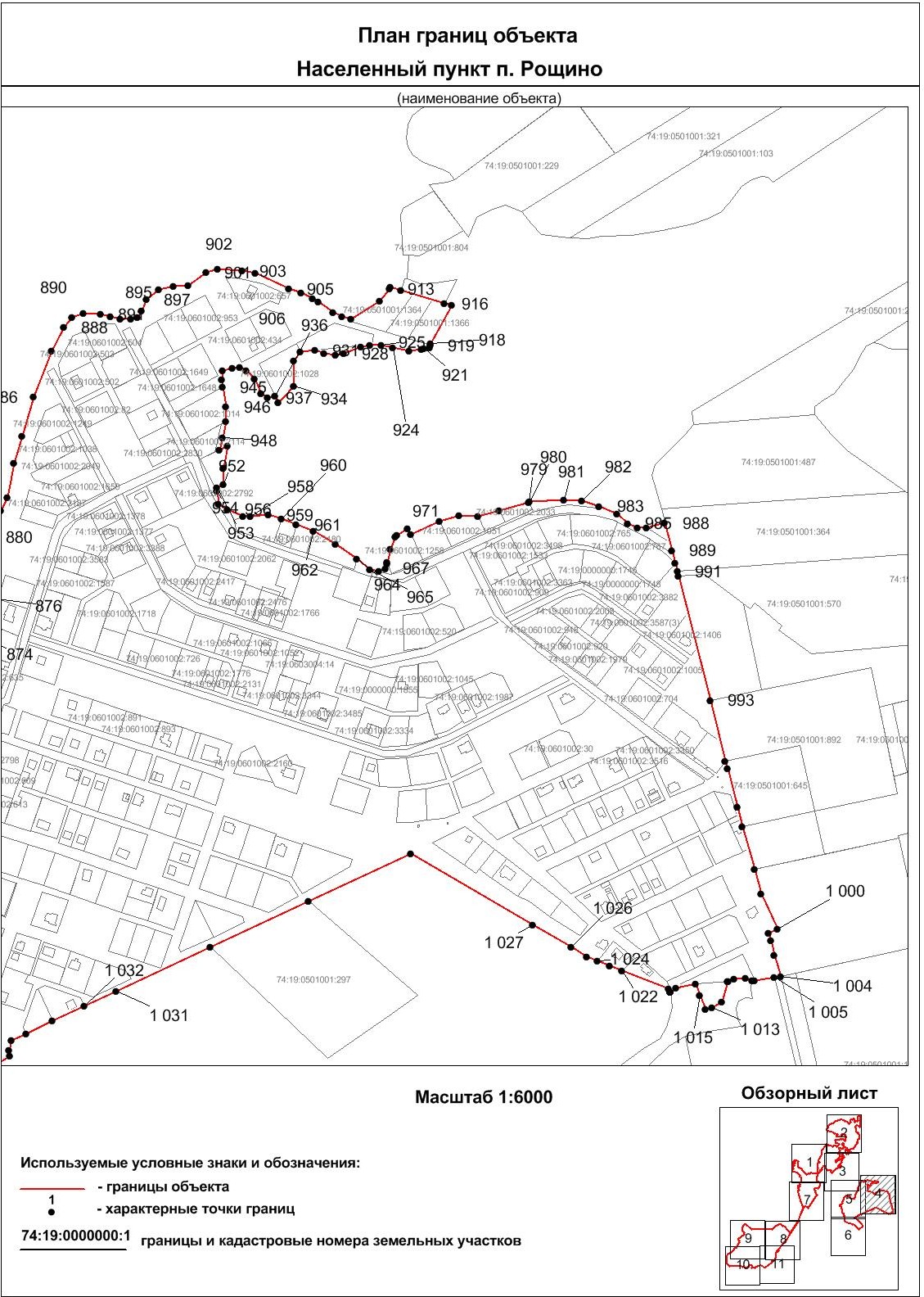 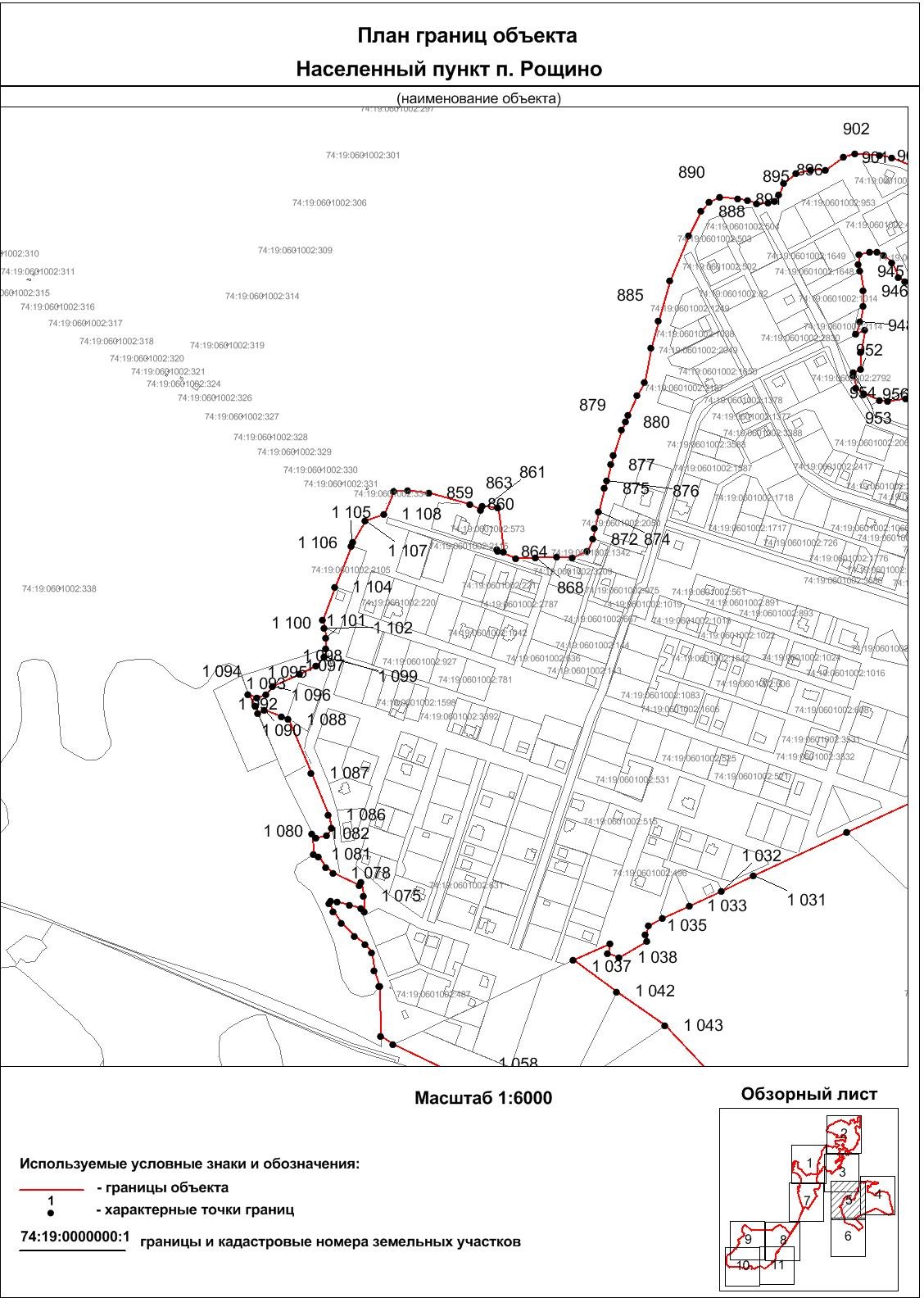 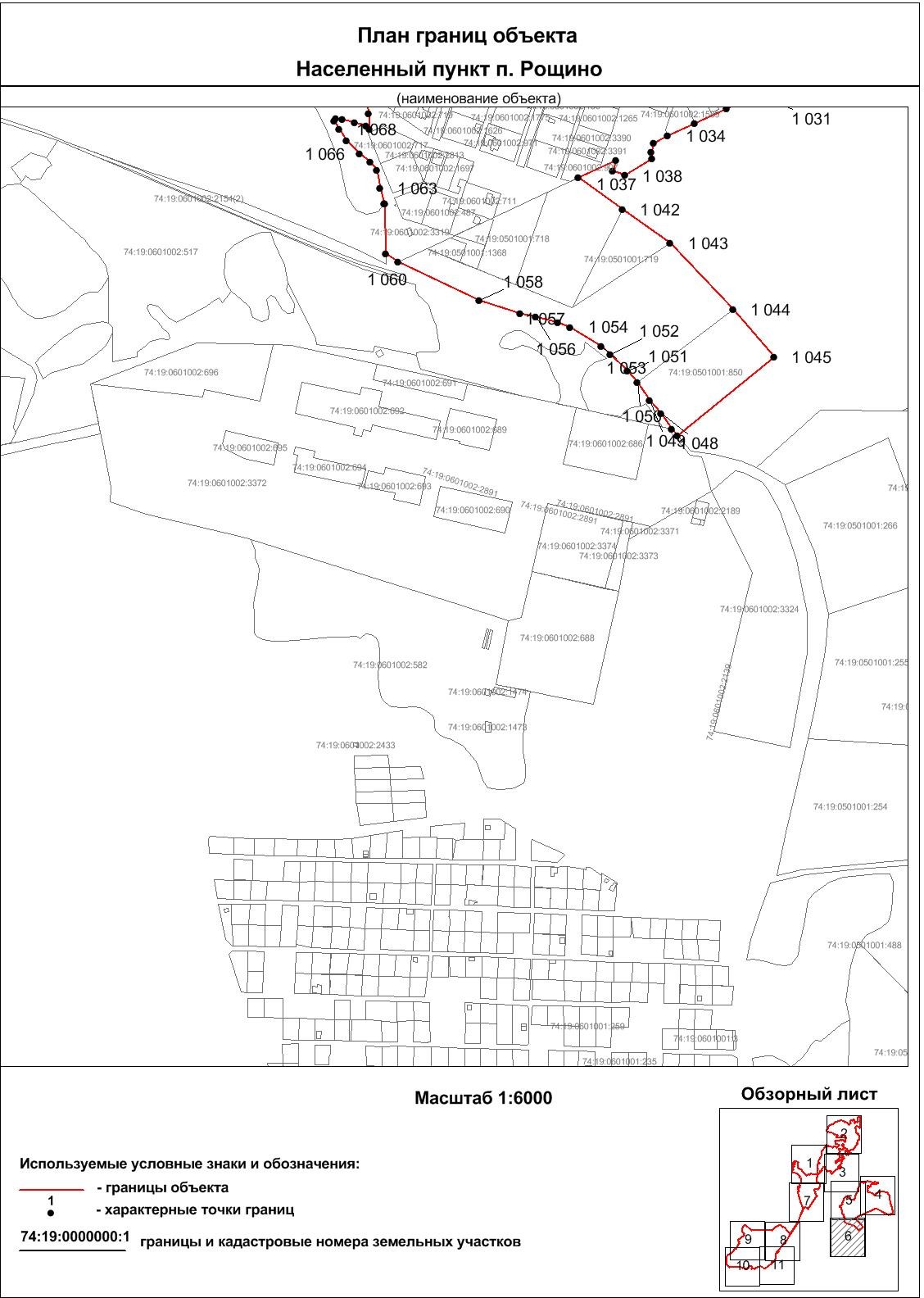 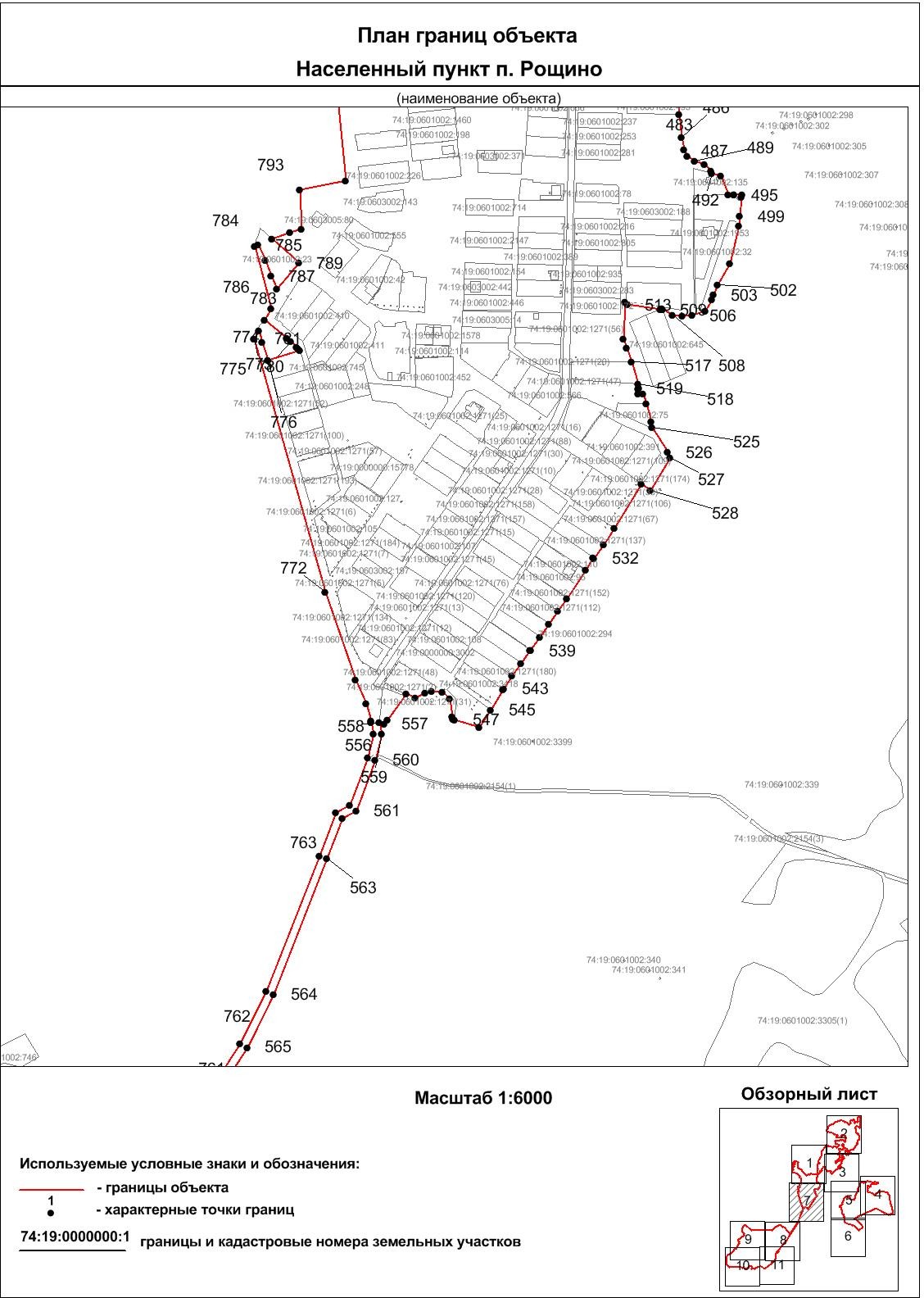 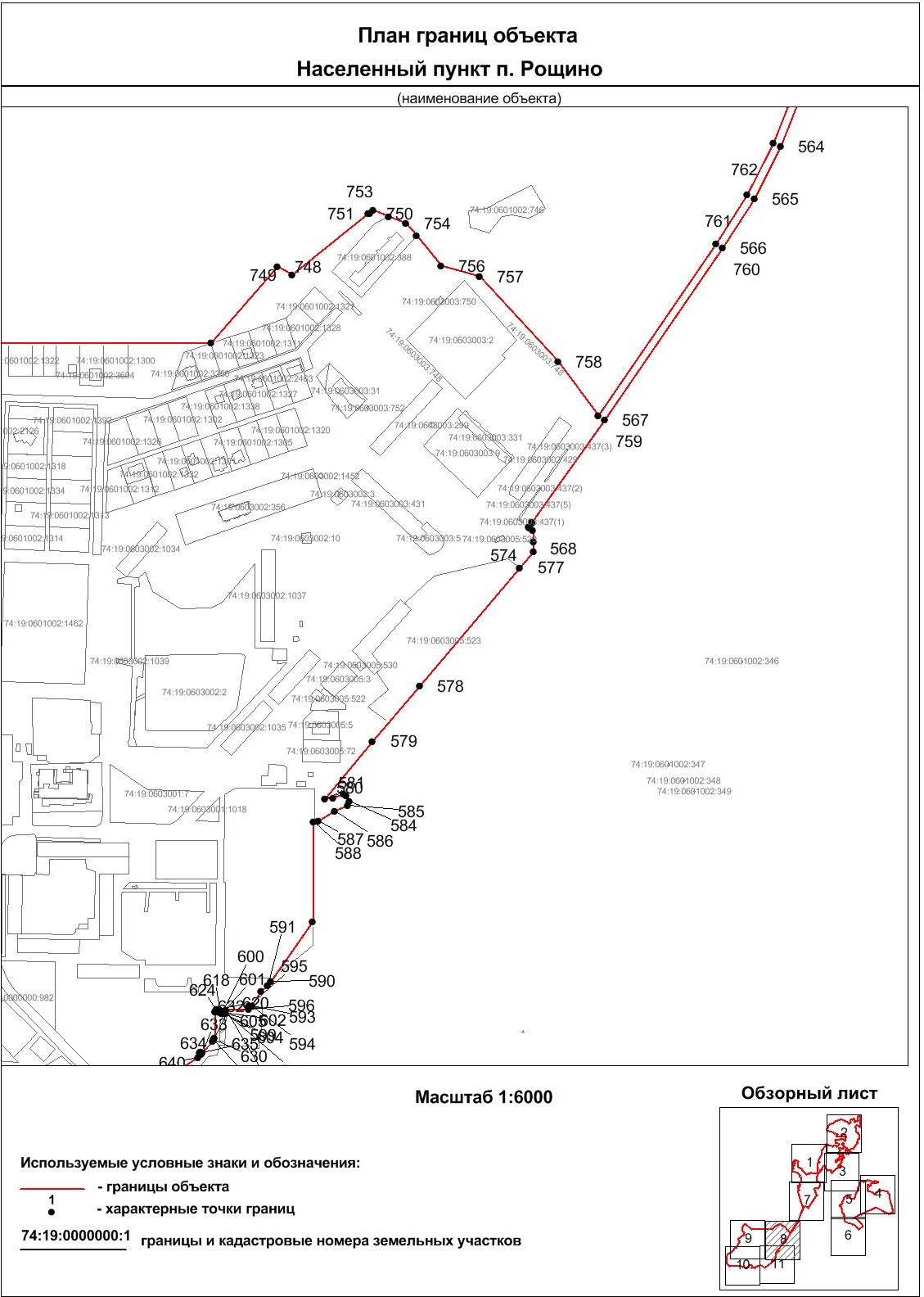 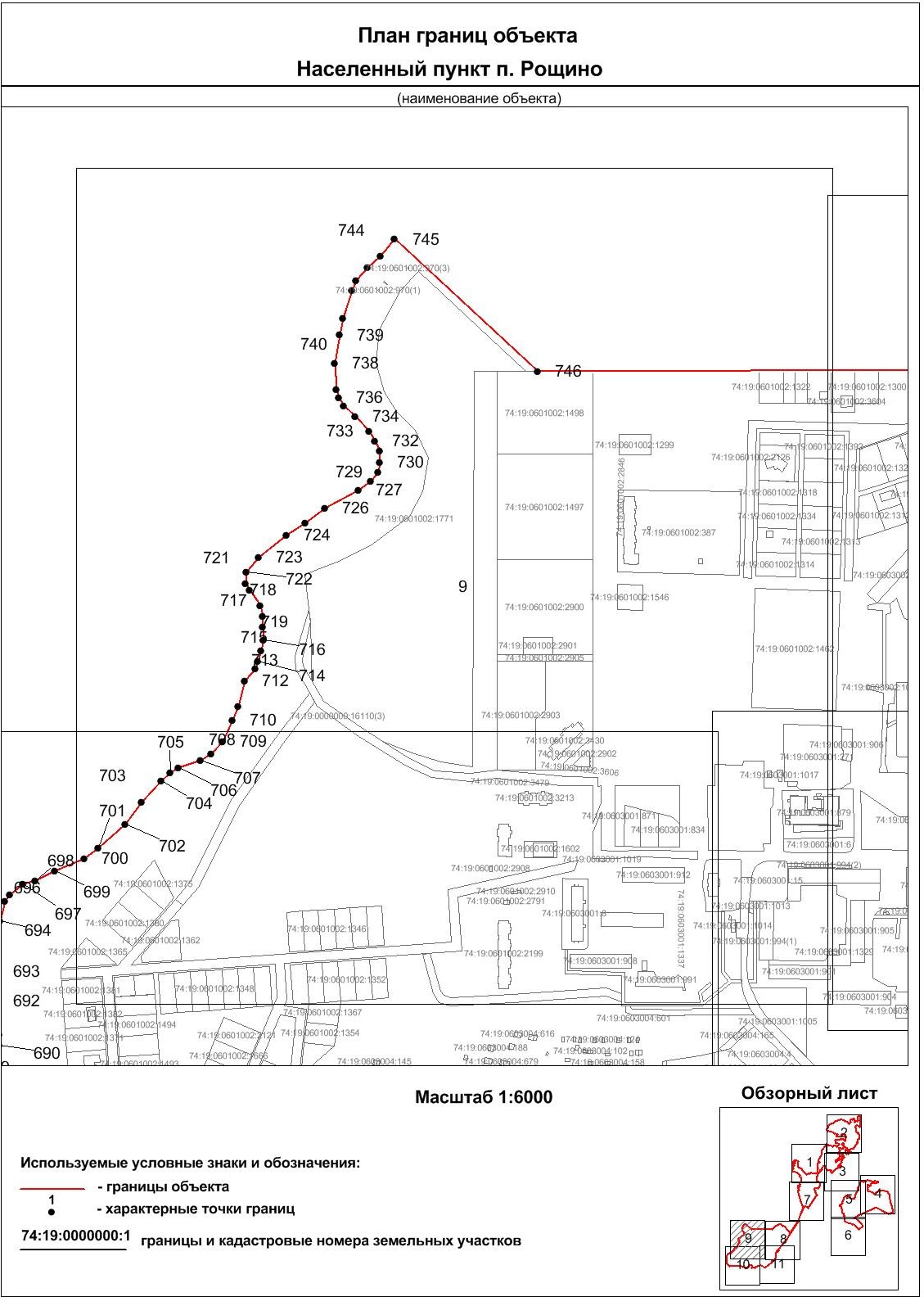 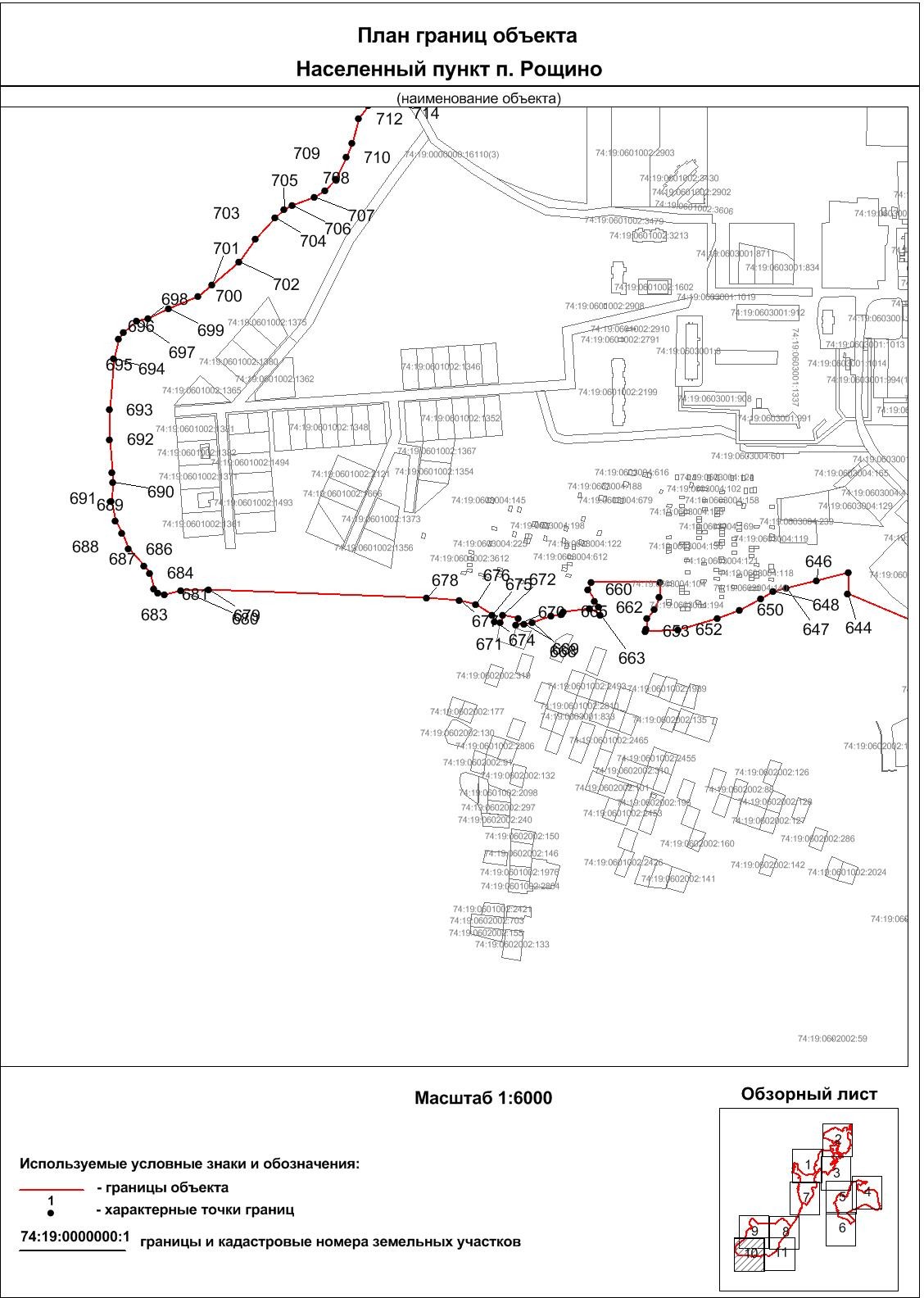 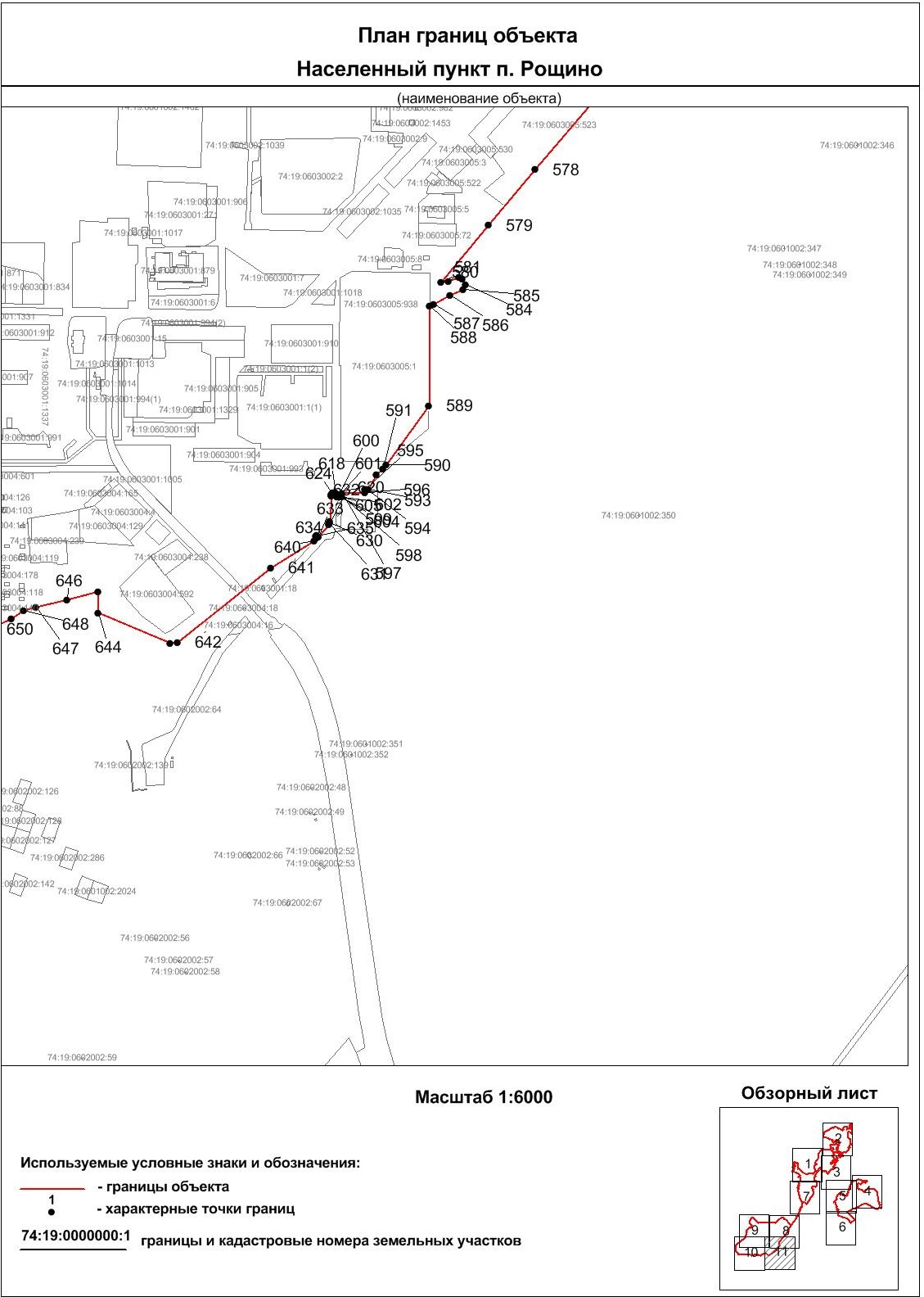 Графическое описание местоположения границ населенного пункта д. Казанцево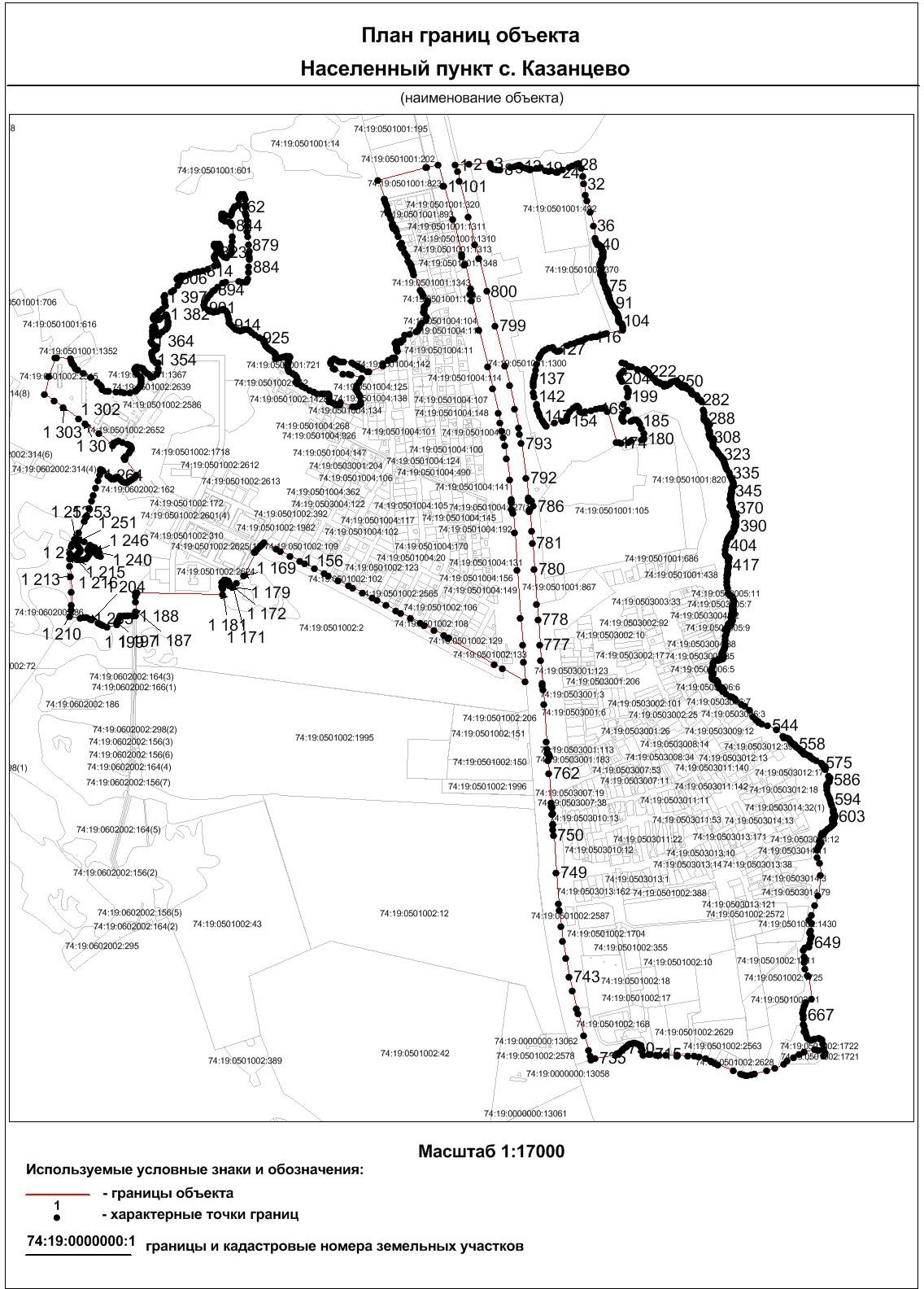 Графическое описание местоположения границ населенного пункта д. Новое поле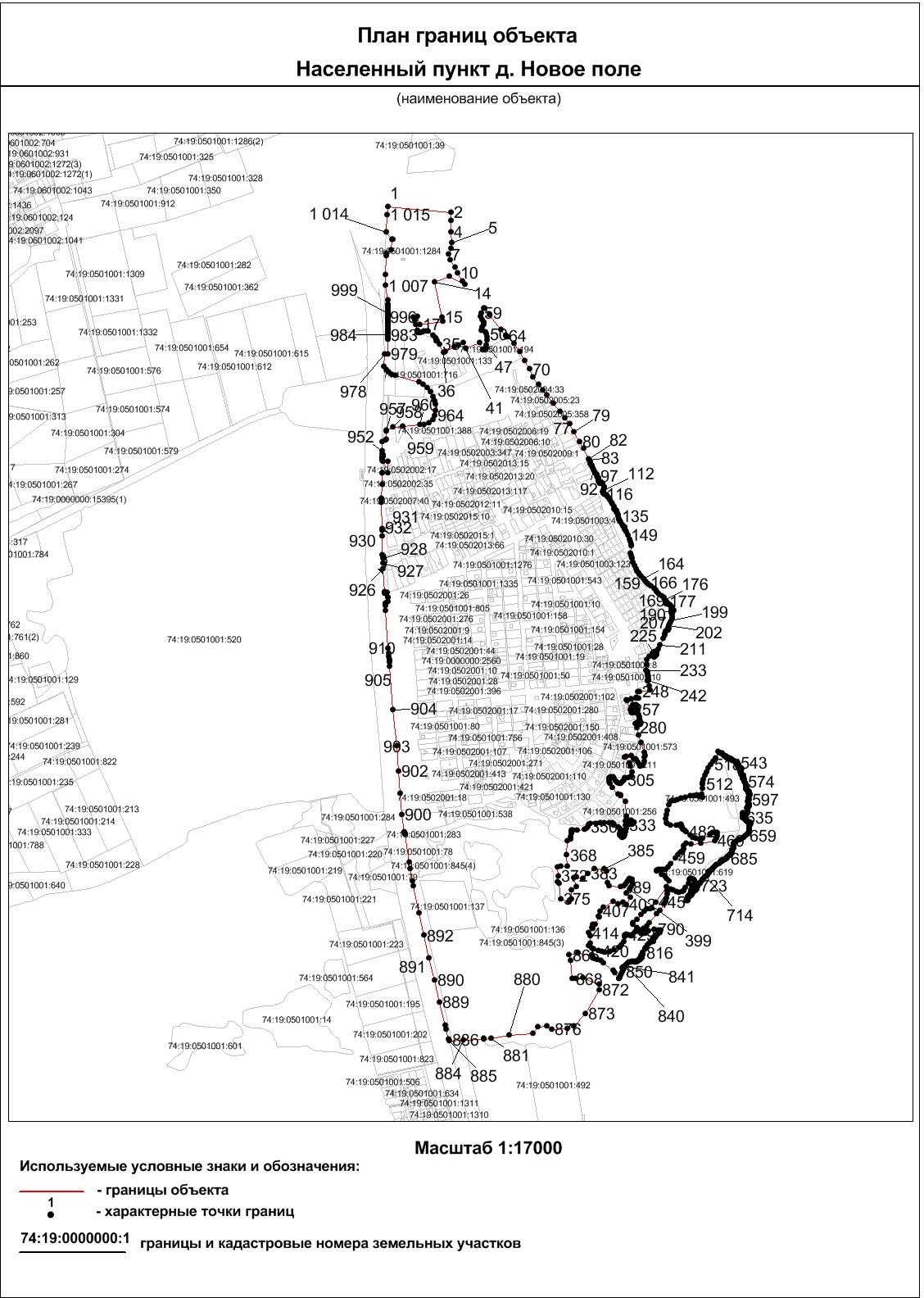 ОПИСАНИЕ МЕСТОПОЛОЖЕНИЯ ГРАНИЦп. Рощино(наименование объекта местоположение границ, которого описано (далее - объект)ОПИСАНИЕ МЕСТОПОЛОЖЕНИЯ ГРАНИЦп. Рощино(наименование объекта местоположение границ, которого описано (далее - объект)ОПИСАНИЕ МЕСТОПОЛОЖЕНИЯ ГРАНИЦп. Рощино(наименование объекта местоположение границ, которого описано (далее - объект)Сведения об объектеСведения об объектеСведения об объектеN п/пХарактеристики объектаОписание характеристик1231Местоположение объектаЧелябинская область, Муниципальное образование Рощинское сельское поселение Сосновскогомуниципального района2Площадь объекта +/- величина погрешностиопределения площади (P +/- Дельта P)3414657.77 кв.м3Иные характеристики объекта-ОПИСАНИЕ МЕСТОПОЛОЖЕНИЯ ГРАНИЦп. Рощино(наименование объекта)ОПИСАНИЕ МЕСТОПОЛОЖЕНИЯ ГРАНИЦп. Рощино(наименование объекта)ОПИСАНИЕ МЕСТОПОЛОЖЕНИЯ ГРАНИЦп. Рощино(наименование объекта)ОПИСАНИЕ МЕСТОПОЛОЖЕНИЯ ГРАНИЦп. Рощино(наименование объекта)ОПИСАНИЕ МЕСТОПОЛОЖЕНИЯ ГРАНИЦп. Рощино(наименование объекта)Сведения о местоположении границ объектаСведения о местоположении границ объектаСведения о местоположении границ объектаСведения о местоположении границ объектаСведения о местоположении границ объекта1. Система координат: план-схема (метры)1. Система координат: план-схема (метры)1. Система координат: план-схема (метры)1. Система координат: план-схема (метры)1. Система координат: план-схема (метры). Сведения о характерных точках границ объекта. Сведения о характерных точках границ объекта. Сведения о характерных точках границ объекта. Сведения о характерных точках границ объекта. Сведения о характерных точках границ объектаОбозначениеКоординаты, мКоординаты, мМетод определенияОписаниехарактерныXYкоординат и средняяобозначенхквадратическаяияточекпогрешность положенияточкиграницхарактерной точки (Mt), м12345Контур №1Контур №1Контур №1Контур №1Контур №11624900.722315481.71Аналитический метод; 0,10-2624900.132315484.02Аналитический метод; 0,10-3624895.252315501.86Аналитический метод; 0,10-4624889.312315529.51Аналитический метод; 0,10-5624892.82315536.64Аналитический метод; 0,10-6624891.472315542.85Аналитический метод; 0,10-7624885.162315573.35Аналитический метод; 0,10-8624881.912315588.18Аналитический метод; 0,10-9624880.212315595.32Аналитический метод; 0,10-10624876.782315609.56Аналитический метод; 0,10-11624876.122315612.61Аналитический метод; 0,10-12624875.962315613.34Аналитический метод; 0,10-13624872.492315613.62Аналитический метод; 0,10-14624732.642315581.31Аналитический метод; 0,10-15624725.862315592.4Аналитический метод; 0,10-16624717.612315583.85Аналитический метод; 0,10-17624709.392315597.03Аналитический метод; 0,10-18624718.542315604.39Аналитический метод; 0,10-19624663.32315694.77Аналитический метод; 0,10-20624631.382315729.5Аналитический метод; 0,10-21624613.682315747.87Аналитический метод; 0,10-22624609.432315752.28Аналитический метод; 0,10-23624600.072315747.6Аналитический метод; 0,10-24624522.482315833.18Аналитический метод; 0,10-25624529.642315864.04Аналитический метод; 0,10-26624528.082315877.73Аналитический метод; 0,10-27624532.472315876.25Аналитический метод; 0,10-28624543.682315924.56Аналитический метод; 0,10-29624554.312315936.25Аналитический метод; 0,10-30624563.22315953.48Аналитический метод; 0,10-31624561.762315991.62Аналитический метод; 0,10-32624547.482316077.27Аналитический метод; 0,10-33624551.612316091.21Аналитический метод; 0,10-34624565.242316107.89Аналитический метод; 0,10-35624595.232316132.62Аналитический метод; 0,10-36624657.62316137.88Аналитический метод; 0,10-37624694.052316106.26Аналитический метод; 0,10-38624695.762316108.29Аналитический метод; 0,10-39624704.222316121.54Аналитический метод; 0,10-40624703.92316124.12Аналитический метод; 0,10-41624692.532316132.04Аналитический метод; 0,10-42624713.682316134.86Аналитический метод; 0,10-43624722.622316134.56Аналитический метод; 0,10-44624742.452316133.89Аналитический метод; 0,10-45624762.832316133.19Аналитический метод; 0,10-466247752316132.79Аналитический метод; 0,10-47624805.532316132.37Аналитический метод; 0,10-48624819.162316133.03Аналитический метод; 0,10-49624821.692316147.69Аналитический метод; 0,10-50624822.972316188.66Аналитический метод; 0,10-51624853.962316189.55Аналитический метод; 0,10-52624863.582316150.73Аналитический метод; 0,10-53624865.552316143.72Аналитический метод; 0,10-54624865.862316142.62Аналитический метод; 0,10-55624890.142316130.92Аналитический метод; 0,10-56625066.212316247.15Аналитический метод; 0,10-57625114.622316258.27Аналитический метод; 0,10-58625156.822316219.87Аналитический метод; 0,10-59625287.842316332.83Аналитический метод; 0,10-60625328.192316360.32Аналитический метод; 0,10-61625335.372316373.75Аналитический метод; 0,10-62625337.622316387.05Аналитический метод; 0,10-63625323.052316404.24Аналитический метод; 0,10-64625290.732316429.41Аналитический метод; 0,10-65625287.832316449.82Аналитический метод; 0,10-666252852316467.77Аналитический метод; 0,10-67625284.422316477.57Аналитический метод; 0,10-68625283.52316477.53Аналитический метод; 0,10-69625279.952316503.39Аналитический метод; 0,10-70625279.412316506.35Аналитический метод; 0,10-71625275.212316534.43Аналитический метод; 0,10-72625284.792316545.07Аналитический метод; 0,10-73625293.522316554.76Аналитический метод; 0,10-74625312.052316570.7Аналитический метод; 0,10-75625313.522316585.11Аналитический метод; 0,10-76625306.532316603.11Аналитический метод; 0,10-77625258.432316623.11Аналитический метод; 0,10-78625263.552316641.51Аналитический метод; 0,10-79625269.352316652.21Аналитический метод; 0,10-80625286.662316674.87Аналитический метод; 0,10-81625283.192316678.8Аналитический метод; 0,10-82625304.232316697.87Аналитический метод; 0,10-83625317.082316709.52Аналитический метод; 0,10-84625319.732316709.97Аналитический метод; 0,10-85625328.62316711.5Аналитический метод; 0,10-86625343.822316711.72Аналитический метод; 0,10-87625350.532316698.8Аналитический метод; 0,10-88625345.872316649.28Аналитический метод; 0,10-89625344.052316630Аналитический метод; 0,10-90625410.212316605.44Аналитический метод; 0,10-91625429.972316610.14Аналитический метод; 0,10-92625445.362316685.55Аналитический метод; 0,10-93625448.92316691.04Аналитический метод; 0,10-94625470.32316723.63Аналитический метод; 0,10-95625465.232316748.1Аналитический метод; 0,10-96625463.472316771.82Аналитический метод; 0,10-97625477.422316771.98Аналитический метод; 0,10-98625477.072316803.45Аналитический метод; 0,10-99625472.872316813.51Аналитический метод; 0,10-100625462.582316822.99Аналитический метод; 0,10-101625457.772316826.85Аналитический метод; 0,10-102625462.492316831.71Аналитический метод; 0,10-103625458.222316833.97Аналитический метод; 0,10-104625455.722316834.38Аналитический метод; 0,10-105625453.232316835.18Аналитический метод; 0,10-106625449.022316837.11Аналитический метод; 0,10-107625446.162316838.51Аналитический метод; 0,10-108625441.962316841.26Аналитический метод; 0,10-109625435.732316846.06Аналитический метод; 0,10-110625422.372316854.23Аналитический метод; 0,10-111625501.512316882.03Аналитический метод; 0,10-112625509.892316871.24Аналитический метод; 0,10-113625530.212316874.91Аналитический метод; 0,10-114625543.362316879.2Аналитический метод; 0,10-115625548.192316880.95Аналитический метод; 0,10-116625560.52316884.98Аналитический метод; 0,10-117625568.92316887.9Аналитический метод; 0,10-118625593.582316844.74Аналитический метод; 0,10-119625589.952316842.12Аналитический метод; 0,10-120625589.782316807.62Аналитический метод; 0,10-121625589.472316803.8Аналитический метод; 0,10-122625586.982316773.62Аналитический метод; 0,10-123625586.172316773.61Аналитический метод; 0,10-124625551.712316767.35Аналитический метод; 0,10-125625535.422316766.11Аналитический метод; 0,10-126625535.382316754.69Аналитический метод; 0,10-127625535.292316725.58Аналитический метод; 0,10-128625529.62316720.07Аналитический метод; 0,10-129625520.792316718.83Аналитический метод; 0,10-130625521.692316707.6Аналитический метод; 0,10-131625531.172316695.88Аналитический метод; 0,10-132625533.952316684.74Аналитический метод; 0,10-133625535.662316672.8Аналитический метод; 0,10-134625536.982316649.88Аналитический метод; 0,10-135625552.92316640.76Аналитический метод; 0,10-136625562.862316643.88Аналитический метод; 0,10-137625572.762316655.94Аналитический метод; 0,10-138625572.442316673.7Аналитический метод; 0,10-139625599.492316674.36Аналитический метод; 0,10-140625603.882316660.53Аналитический метод; 0,10-141625616.42316621.13Аналитический метод; 0,10-142625616.582316612.8Аналитический метод; 0,10-143625627.022316573.08Аналитический метод; 0,10-144625627.132316565.24Аналитический метод; 0,10-145625633.512316555.36Аналитический метод; 0,10-146625655.262316528.09Аналитический метод; 0,10-147625654.942316520.83Аналитический метод; 0,10-148625661.622316497.89Аналитический метод; 0,10-149625674.262316457.08Аналитический метод; 0,10-150625691.632316401.01Аналитический метод; 0,10-151625705.162316382.64Аналитический метод; 0,10-152625738.072316389.05Аналитический метод; 0,10-153625769.272316397.98Аналитический метод; 0,10-154625815.532316419Аналитический метод; 0,10-155625819.732316420.75Аналитический метод; 0,10-156625832.242316427.6Аналитический метод; 0,10-157625848.282316436.4Аналитический метод; 0,10-158625871.492316470.63Аналитический метод; 0,10-159625874.712316482.52Аналитический метод; 0,10-160625913.382316557.61Аналитический метод; 0,10-161625916.682316564.44Аналитический метод; 0,10-162625919.952316571.25Аналитический метод; 0,10-163625938.062316607.08Аналитический метод; 0,10-164625964.342316660.82Аналитический метод; 0,10-165625983.962316708.53Аналитический метод; 0,10-166625988.552316741.62Аналитический метод; 0,10-167625990.472316783.13Аналитический метод; 0,10-168625989.262316806.81Аналитический метод; 0,10-169625970.232316834.5Аналитический метод; 0,10-170625958.922316854.63Аналитический метод; 0,10-171625954.52316868.12Аналитический метод; 0,10-172625953.282316892.66Аналитический метод; 0,10-173625944.492316914.54Аналитический метод; 0,10-174625933.222316933Аналитический метод; 0,10-175625918.742316938.71Аналитический метод; 0,10-176625896.482316954.46Аналитический метод; 0,10-177625891.212316967.09Аналитический метод; 0,10-178625890.152316982.32Аналитический метод; 0,10-179625894.162316997.62Аналитический метод; 0,10-180625901.672317004.51Аналитический метод; 0,10-181625918.532317009.84Аналитический метод; 0,10-182625969.312317010.6Аналитический метод; 0,10-183625981.132317012.45Аналитический метод; 0,10-184625988.552317026.11Аналитический метод; 0,10-185625993.712317055.31Аналитический метод; 0,10-186626003.422317087.54Аналитический метод; 0,10-187626013.52317137.82Аналитический метод; 0,10-188625956.842317133.3Аналитический метод; 0,10-189625949.912317133.94Аналитический метод; 0,10-190625948.352317125.2Аналитический метод; 0,10-191625943.072317125.36Аналитический метод; 0,10-192625932.892317126.04Аналитический метод; 0,10-193625931.942317132.81Аналитический метод; 0,10-194625937.762317140.52Аналитический метод; 0,10-195625952.992317141.58Аналитический метод; 0,10-196625957.932317150.13Аналитический метод; 0,10-197625956.012317171.21Аналитический метод; 0,10-198625955.782317180.69Аналитический метод; 0,10-199625955.462317202.59Аналитический метод; 0,10-200625963.792317212.02Аналитический метод; 0,10-201625964.782317212.29Аналитический метод; 0,10-202625986.552317218.29Аналитический метод; 0,10-203625998.062317218.93Аналитический метод; 0,10-204626023.382317220.35Аналитический метод; 0,10-205626048.312317221.75Аналитический метод; 0,10-206626073.672317224.66Аналитический метод; 0,10-207626085.492317226.53Аналитический метод; 0,10-208626096.392317233.46Аналитический метод; 0,10-209626102.112317247.94Аналитический метод; 0,10-210626109.562317259.07Аналитический метод; 0,10-211626111.122317266.01Аналитический метод; 0,10-212626111.942317273.95Аналитический метод; 0,10-213625979.692317264.9Аналитический метод; 0,10-214625971.42317265.35Аналитический метод; 0,10-215625963.422317265.79Аналитический метод; 0,10-216625921.572317272.51Аналитический метод; 0,10-217625879.22317282.25Аналитический метод; 0,10-218625836.722317292.02Аналитический метод; 0,10-219625785.842317304.55Аналитический метод; 0,10-220625783.032317296.54Аналитический метод; 0,10-221625780.052317270.26Аналитический метод; 0,10-222625782.812317255.06Аналитический метод; 0,10-223625796.482317246.8Аналитический метод; 0,10-224625819.372317244.6Аналитический метод; 0,10-225625836.462317233Аналитический метод; 0,10-226625847.742317215.38Аналитический метод; 0,10-227625843.842317186.46Аналитический метод; 0,10-228625841.922317175.95Аналитический метод; 0,10-229625837.662317155.96Аналитический метод; 0,10-230625805.892317158.82Аналитический метод; 0,10-231625779.272317161.97Аналитический метод; 0,10-232625724.922317168.19Аналитический метод; 0,10-233625714.222317168.99Аналитический метод; 0,10-234625667.92317172.45Аналитический метод; 0,10-235625655.242317178.65Аналитический метод; 0,10-236625643.322317183.55Аналитический метод; 0,10-237625640.552317198.77Аналитический метод; 0,10-238625640.622317199.42Аналитический метод; 0,10-239625631.062317200.53Аналитический метод; 0,10-240625634.232317231.41Аналитический метод; 0,10-241625628.222317245.76Аналитический метод; 0,10-242625605.692317248.24Аналитический метод; 0,10-243625573.832317252.5Аналитический метод; 0,10-244625543.342317249.53Аналитический метод; 0,10-245625539.912317250.87Аналитический метод; 0,10-246625533.942317250.53Аналитический метод; 0,10-247625519.332317250.78Аналитический метод; 0,10-248625518.52317250.79Аналитический метод; 0,10-249625497.212317250.25Аналитический метод; 0,10-250625490.442317258.85Аналитический метод; 0,10-251625485.582317259.03Аналитический метод; 0,10-252625459.52317260.04Аналитический метод; 0,10-253625452.22317259.93Аналитический метод; 0,10-254625456.722317254.13Аналитический метод; 0,10-255625465.292317254.46Аналитический метод; 0,10-256625464.672317221.87Аналитический метод; 0,10-257625429.572317222.16Аналитический метод; 0,10-258625429.532317213.79Аналитический метод; 0,10-259625396.962317213.85Аналитический метод; 0,10-260625396.942317168.66Аналитический метод; 0,10-261625378.632317160.46Аналитический метод; 0,10-262625373.292317169.07Аналитический метод; 0,10-263625352.492317203.26Аналитический метод; 0,10-264625328.252317183Аналитический метод; 0,10-265625298.322317157.98Аналитический метод; 0,10-266625268.162317132.77Аналитический метод; 0,10-267625238.192317107.72Аналитический метод; 0,10-268625210.492317084.54Аналитический метод; 0,10-269625208.482317076.8Аналитический метод; 0,10-270625203.472317078.04Аналитический метод; 0,10-271625199.852317046.57Аналитический метод; 0,10-272625198.952317011Аналитический метод; 0,10-273625186.152317000.77Аналитический метод; 0,10-274625183.622316988.8Аналитический метод; 0,10-275625177.452316990.17Аналитический метод; 0,10-276625171.242316964.59Аналитический метод; 0,10-277625165.832316953.8Аналитический метод; 0,10-278625156.682316951.59Аналитический метод; 0,10-279625128.992316951.1Аналитический метод; 0,10-280625127.712316954.06Аналитический метод; 0,10-281625123.382316960.77Аналитический метод; 0,10-282625124.292316971.38Аналитический метод; 0,10-283625139.522317010.75Аналитический метод; 0,10-284625129.852317020.52Аналитический метод; 0,10-285625090.862316981.92Аналитический метод; 0,10-286625071.412316962.48Аналитический метод; 0,10-287625083.932316950.28Аналитический метод; 0,10-288625085.142316936.18Аналитический метод; 0,10-289625064.662316901.34Аналитический метод; 0,10-290625066.372316899.81Аналитический метод; 0,10-291625084.962316883.23Аналитический метод; 0,10-292625108.232316862.49Аналитический метод; 0,10-293625135.242316891.76Аналитический метод; 0,10-294625139.62316894.12Аналитический метод; 0,10-295625148.012316898.5Аналитический метод; 0,10-296625153.922316900.28Аналитический метод; 0,10-297625157.042316893.63Аналитический метод; 0,10-298625149.812316862.27Аналитический метод; 0,10-299625179.032316855.53Аналитический метод; 0,10-300625190.272316904.23Аналитический метод; 0,10-301625161.042316910.97Аналитический метод; 0,10-3026251602316906.49Аналитический метод; 0,10-303625155.492316907.92Аналитический метод; 0,10-304625145.32316910.3Аналитический метод; 0,10-305625149.372316921.38Аналитический метод; 0,10-306625157.682316931.66Аналитический метод; 0,10-307625170.212316942.86Аналитический метод; 0,10-308625180.392316942.15Аналитический метод; 0,10-309625205.052316934.04Аналитический метод; 0,10-310625237.42316921.82Аналитический метод; 0,10-311625240.092316911.71Аналитический метод; 0,10-312625242.982316888.05Аналитический метод; 0,10-313625244.932316872Аналитический метод; 0,10-314625248.522316857.65Аналитический метод; 0,10-315625253.782316845.88Аналитический метод; 0,10-316625264.842316841.81Аналитический метод; 0,10-317625280.122316839.49Аналитический метод; 0,10-318625300.392316843.17Аналитический метод; 0,10-319625326.512316852.04Аналитический метод; 0,10-320625338.352316852.21Аналитический метод; 0,10-321625351.122316848.17Аналитический метод; 0,10-322625363.012316844.95Аналитический метод; 0,10-323625362.352316832.24Аналитический метод; 0,10-324625357.52316816.93Аналитический метод; 0,10-325625356.412316809.69Аналитический метод; 0,10-326625327.952316783.48Аналитический метод; 0,10-327625322.442316783.4Аналитический метод; 0,10-328625304.892316792.5Аналитический метод; 0,10-329625287.412316804.03Аналитический метод; 0,10-330625281.172316810.09Аналитический метод; 0,10-3316252882316815.8Аналитический метод; 0,10-332625281.852316823Аналитический метод; 0,10-333625277.132316821.04Аналитический метод; 0,10-334625264.042316841.42Аналитический метод; 0,10-335625243.652316825.46Аналитический метод; 0,10-336625219.122316806.12Аналитический метод; 0,10-337625216.392316797.89Аналитический метод; 0,10-338625205.432316788.2Аналитический метод; 0,10-339625225.092316763.26Аналитический метод; 0,10-340625212.572316752.81Аналитический метод; 0,10-341625238.492316714.3Аналитический метод; 0,10-342625215.22316685.6Аналитический метод; 0,10-343625156.282316755.24Аналитический метод; 0,10-344625148.632316742.71Аналитический метод; 0,10-345625114.362316712.55Аналитический метод; 0,10-346625106.832316706.52Аналитический метод; 0,10-347625107.842316694.68Аналитический метод; 0,10-348625111.42316683.73Аналитический метод; 0,10-349625114.322316676.93Аналитический метод; 0,10-350625110.132316682.01Аналитический метод; 0,10-351625099.522316664.02Аналитический метод; 0,10-352625092.952316671.6Аналитический метод; 0,10-353625073.172316692.47Аналитический метод; 0,10-354625063.672316705.88Аналитический метод; 0,10-355625052.872316710.72Аналитический метод; 0,10-356625057.142316714.22Аналитический метод; 0,10-357625039.582316725.43Аналитический метод; 0,10-358625027.062316731.3Аналитический метод; 0,10-359625020.792316726.33Аналитический метод; 0,10-360625011.152316738.45Аналитический метод; 0,10-361625004.462316733.13Аналитический метод; 0,10-362624983.762316716.67Аналитический метод; 0,10-363624950.922316678.52Аналитический метод; 0,10-364624914.862316650.84Аналитический метод; 0,10-365624888.222316603.93Аналитический метод; 0,10-366624850.482316628.28Аналитический метод; 0,10-367624872.432316656.59Аналитический метод; 0,10-368624888.872316677.79Аналитический метод; 0,10-369624904.342316695.98Аналитический метод; 0,10-370624919.082316713.25Аналитический метод; 0,10-371624917.432316714.63Аналитический метод; 0,10-372624931.552316732.78Аналитический метод; 0,10-373624946.612316752.11Аналитический метод; 0,10-374624945.232316753.29Аналитический метод; 0,10-375624960.722316773.69Аналитический метод; 0,10-376624962.612316776.18Аналитический метод; 0,10-377624963.592316775.11Аналитический метод; 0,10-378624991.72316793.87Аналитический метод; 0,10-379624991.012316795.27Аналитический метод; 0,10-380625023.62316804.62Аналитический метод; 0,10-381625059.092316798.96Аналитический метод; 0,10-382625058.082316793.65Аналитический метод; 0,10-383625070.942316791.62Аналитический метод; 0,10-384625091.492316783.29Аналитический метод; 0,10-385625114.152316780.29Аналитический метод; 0,10-386625114.212316795.3Аналитический метод; 0,10-387625105.42316806.12Аналитический метод; 0,10-388625062.522316817.06Аналитический метод; 0,10-389625023.872316828.81Аналитический метод; 0,10-390624970.472316837.17Аналитический метод; 0,10-391624952.42316830.54Аналитический метод; 0,10-392624949.812316828.09Аналитический метод; 0,10-393624936.22316806.96Аналитический метод; 0,10-394624934.312316804.44Аналитический метод; 0,10-395624925.822316793.32Аналитический метод; 0,10-396624911.932316782.06Аналитический метод; 0,10-397624905.962316787.21Аналитический метод; 0,10-398624888.622316783.88Аналитический метод; 0,10-399624882.222316777.42Аналитический метод; 0,10-400624869.492316759.04Аналитический метод; 0,10-401624866.522316753.71Аналитический метод; 0,10-402624858.542316762.97Аналитический метод; 0,10-403624843.822316770.81Аналитический метод; 0,10-404624836.272316764.3Аналитический метод; 0,10-405624825.352316754.89Аналитический метод; 0,10-4066248252316755.34Аналитический метод; 0,10-407624806.892316739.69Аналитический метод; 0,10-408624776.262316712.62Аналитический метод; 0,10-409624748.542316681.21Аналитический метод; 0,10-410624729.542316664.89Аналитический метод; 0,10-411624726.392316668.71Аналитический метод; 0,10-412624723.762316674.58Аналитический метод; 0,10-413624724.452316684.77Аналитический метод; 0,10-414624731.052316697.55Аналитический метод; 0,10-415624746.952316709.65Аналитический метод; 0,10-416624758.972316723.47Аналитический метод; 0,10-417624750.422316729.74Аналитический метод; 0,10-418624769.132316749.83Аналитический метод; 0,10-419624758.322316768.24Аналитический метод; 0,10-420624722.522316742.74Аналитический метод; 0,10-421624704.062316707Аналитический метод; 0,10-422624667.262316651.5Аналитический метод; 0,10-423624685.742316631.46Аналитический метод; 0,10-424624681.292316627.66Аналитический метод; 0,10-425624674.152316621Аналитический метод; 0,10-426624661.032316609.15Аналитический метод; 0,10-427624661.582316607.07Аналитический метод; 0,10-428624660.342316606.42Аналитический метод; 0,10-429624659.662316607.17Аналитический метод; 0,10-430624644.452316594.18Аналитический метод; 0,10-431624629.612316580.78Аналитический метод; 0,10-432624611.062316564.02Аналитический метод; 0,10-433624599.292316560.97Аналитический метод; 0,10-434624590.242316552.45Аналитический метод; 0,10-435624580.082316542.9Аналитический метод; 0,10-436624577.722316538Аналитический метод; 0,10-437624570.792316545.7Аналитический метод; 0,10-438624560.472316534.83Аналитический метод; 0,10-439624553.972316519.68Аналитический метод; 0,10-440624566.672316504.37Аналитический метод; 0,10-441624580.392316496.14Аналитический метод; 0,10-442624605.742316482.04Аналитический метод; 0,10-443624623.352316478.29Аналитический метод; 0,10-444624627.812316482.3Аналитический метод; 0,10-445624644.32316461.47Аналитический метод; 0,10-446624619.912316427.51Аналитический метод; 0,10-447624619.242316414.8Аналитический метод; 0,10-448624622.082316404.32Аналитический метод; 0,10-449624622.822316402.13Аналитический метод; 0,10-450624627.232316390.33Аналитический метод; 0,10-451624637.622316374.4Аналитический метод; 0,10-452624651.422316356.83Аналитический метод; 0,10-453624667.652316347.77Аналитический метод; 0,10-454624683.092316334.44Аналитический метод; 0,10-455624689.142316326.08Аналитический метод; 0,10-456624699.482316314.37Аналитический метод; 0,10-457624707.942316314.5Аналитический метод; 0,10-458624722.262316319.79Аналитический метод; 0,10-459624725.012316321.22Аналитический метод; 0,10-460624743.312316327.72Аналитический метод; 0,10-461624756.782316300.66Аналитический метод; 0,10-462624758.922316298.32Аналитический метод; 0,10-463624760.082316296.43Аналитический метод; 0,10-464624692.242316240.95Аналитический метод; 0,10-465624685.42316250.37Аналитический метод; 0,10-466624680.742316251.88Аналитический метод; 0,10-467624659.992316240.77Аналитический метод; 0,10-468624651.262316255.03Аналитический метод; 0,10-469624621.612316239.58Аналитический метод; 0,10-470624628.742316221.86Аналитический метод; 0,10-471624648.472316226.7Аналитический метод; 0,10-472624656.152316218.36Аналитический метод; 0,10-473624650.82316207.68Аналитический метод; 0,10-474624641.272316203.32Аналитический метод; 0,10-475624612.192316194.13Аналитический метод; 0,10-476624539.092316149.78Аналитический метод; 0,10-477624538.752316144.95Аналитический метод; 0,10-478624528.172316139.99Аналитический метод; 0,10-479624476.542316143.96Аналитический метод; 0,10-480624477.282316121Аналитический метод; 0,10-481624448.32316121.09Аналитический метод; 0,10-482624427.642316120.67Аналитический метод; 0,10-483624407.712316120.85Аналитический метод; 0,10-484624407.722316121.7Аналитический метод; 0,10-485624386.962316121.26Аналитический метод; 0,10-486624357.692316124.72Аналитический метод; 0,10-487624342.422316127.02Аналитический метод; 0,10-488624334.732316131.15Аналитический метод; 0,10-489624328.662316141.22Аналитический метод; 0,10-490624324.252316153Аналитический метод; 0,10-491624315.662316161.35Аналитический метод; 0,10-492624312.772316162.58Аналитический метод; 0,10-493624309.532316174.18Аналитический метод; 0,10-494624286.042316182.69Аналитический метод; 0,10-495624286.142316189.69Аналитический метод; 0,10-496624286.382316190Аналитический метод; 0,10-497624286.652316200.05Аналитический метод; 0,10-498624282.932316199.8Аналитический метод; 0,10-499624259.82316197.42Аналитический метод; 0,10-500624247.272316196.73Аналитический метод; 0,10-501624200.312316184.81Аналитический метод; 0,10-502624172.852316169.2Аналитический метод; 0,10-503624160.852316164.13Аналитический метод; 0,10-504624154.832316162.58Аналитический метод; 0,10-505624140.072316154.58Аналитический метод; 0,10-506624134.832316137.5Аналитический метод; 0,10-507624134.152316125.64Аналитический метод; 0,10-508624135.22316112.95Аналитический метод; 0,10-509624142.142316100.36Аналитический метод; 0,10-510624142.222316099.8Аналитический метод; 0,10-511624143.062316099.48Аналитический метод; 0,10-512624142.482316098.07Аналитический метод; 0,10-513624148.742316056.43Аналитический метод; 0,10-514624151.332316053.07Аналитический метод; 0,10-515624105.532316050.92Аналитический метод; 0,10-516624094.192316055Аналитический метод; 0,10-517624076.072316061.82Аналитический метод; 0,10-518624048.652316070.04Аналитический метод; 0,10-519624043.582316070.53Аналитический метод; 0,10-520624043.042316070.01Аналитический метод; 0,10-521624036.112316070.1Аналитический метод; 0,10-522624036.412316075.73Аналитический метод; 0,10-523624024.062316079.67Аналитический метод; 0,10-524624001.852316086.47Аналитический метод; 0,10-525623994.642316087.83Аналитический метод; 0,10-526623963.422316107.01Аналитический метод; 0,10-527623956.252316109.67Аналитический метод; 0,10-528623915.472316085.44Аналитический метод; 0,10-529623923.312316074.04Аналитический метод; 0,10-530623867.982316039.6Аналитический метод; 0,10-531623847.382316026.66Аналитический метод; 0,10-532623830.12316014.67Аналитический метод; 0,10-533623830.72316013.77Аналитический метод; 0,10-534623815.182316003.67Аналитический метод; 0,10-535623779.872315980.69Аналитический метод; 0,10-536623763.672315969.49Аналитический метод; 0,10-537623747.732315958.17Аналитический метод; 0,10-538623731.072315946.67Аналитический метод; 0,10-539623714.392315935.38Аналитический метод; 0,10-540623714.742315934.28Аналитический метод; 0,10-541623698.612315923.23Аналитический метод; 0,10-542623682.292315911.94Аналитический метод; 0,10-543623666.82315901.43Аналитический метод; 0,10-544623665.222315900.46Аналитический метод; 0,10-545623639.922315885.04Аналитический метод; 0,10-546623618.222315870.65Аналитический метод; 0,10-547623627.422315840.05Аналитический метод; 0,10-548623628.12315837.81Аналитический метод; 0,10-549623631.282315837.05Аналитический метод; 0,10-550623654.22315833.18Аналитический метод; 0,10-551623661.962315823.98Аналитический метод; 0,10-5526236632315810.44Аналитический метод; 0,10-553623660.932315802.73Аналитический метод; 0,10-554623655.22315790.75Аналитический метод; 0,10-555623660.032315778.67Аналитический метод; 0,10-556623627.432315754.87Аналитический метод; 0,10-557623621.92315750.88Аналитический метод; 0,10-558623624.012315745.41Аналитический метод; 0,10-559623610.132315748.66Аналитический метод; 0,10-560623577.252315740.08Аналитический метод; 0,10-561623512.732315715.83Аналитический метод; 0,10-562623504.152315698.86Аналитический метод; 0,10-563623453.212315679.39Аналитический метод; 0,10-564623282.562315612.36Аналитический метод; 0,10-565623216.552315579.5Аналитический метод; 0,10-566623155.012315539.64Аналитический метод; 0,10-567622939.232315391.38Аналитический метод; 0,10-568622809.832315300.69Аналитический метод; 0,10-569622809.732315300.62Аналитический метод; 0,10-570622810.542315300.57Аналитический метод; 0,10-571622805.132315296.86Аналитический метод; 0,10-572622804.32315296.29Аналитический метод; 0,10-573622803.732315297.11Аналитический метод; 0,10-574622800.992315301.1Аналитический метод; 0,10-575622786.152315301.91Аналитический метод; 0,10-576622773.812315302.59Аналитический метод; 0,10-577622753.362315285.21Аналитический метод; 0,10-578622604.942315159.08Аналитический метод; 0,10-579622535.72315100.24Аналитический метод; 0,10-580622463.672315040.76Аналитический метод; 0,10-581622464.382315050.08Аналитический метод; 0,10-582622469.252315063.71Аналитический метод; 0,10-583622467.522315067.07Аналитический метод; 0,10-584622460.682315071.19Аналитический метод; 0,10-585622454.792315068.57Аналитический метод; 0,10-586622447.412315052.38Аналитический метод; 0,10-587622435.862315031.88Аналитический метод; 0,10-588622434.12315026.35Аналитический метод; 0,10-589622308.742315025Аналитический метод; 0,10-590622234.282314971.98Аналитический метод; 0,10-591622229.032314968.06Аналитический метод; 0,10-592622221.742314959.74Аналитический метод; 0,10-593622203.262314948.82Аналитический метод; 0,10-594622203.432314947.59Аналитический метод; 0,10-595622203.52314945.14Аналитический метод; 0,10-596622199.372314945.02Аналитический метод; 0,10-597622198.162314916.11Аналитический метод; 0,10-598622193.952314916.05Аналитический метод; 0,10-599622194.132314912.32Аналитический метод; 0,10-600622194.442314910.95Аналитический метод; 0,10-601622194.512314910.74Аналитический метод; 0,10-602622194.632314910.43Аналитический метод; 0,10-603622194.762314910.14Аналитический метод; 0,10-604622194.912314909.85Аналитический метод; 0,10-605622195.082314909.59Аналитический метод; 0,10-606622195.272314909.32Аналитический метод; 0,10-607622195.442314909.13Аналитический метод; 0,10-608622195.632314908.95Аналитический метод; 0,10-609622195.842314908.78Аналитический метод; 0,10-610622196.052314908.62Аналитический метод; 0,10-611622196.272314908.47Аналитический метод; 0,10-612622196.492314908.35Аналитический метод; 0,10-613622196.732314908.23Аналитический метод; 0,10-614622196.982314908.13Аналитический метод; 0,10-615622197.212314908.05Аналитический метод; 0,10-616622197.472314907.97Аналитический метод; 0,10-617622197.722314907.92Аналитический метод; 0,10-618622197.982314907.88Аналитический метод; 0,10-619622198.522314907.86Аналитический метод; 0,10-620622199.042314907.9Аналитический метод; 0,10-621622199.152314904.94Аналитический метод; 0,10-622622198.582314904.23Аналитический метод; 0,10-623622198.262314903.99Аналитический метод; 0,10-624622197.772314903.66Аналитический метод; 0,10-625622197.262314903.35Аналитический метод; 0,10-626622196.722314903.08Аналитический метод; 0,10-627622196.172314902.83Аналитический метод; 0,10-628622195.62314902.63Аналитический метод; 0,10-629622162.932314901.14Аналитический метод; 0,10-630622161.622314900.92Аналитический метод; 0,10-631622160.212314900.31Аналитический метод; 0,10-632622159.272314899.63Аналитический метод; 0,10-633622144.362314886.35Аналитический метод; 0,10-634622144.272314886.27Аналитический метод; 0,10-635622144.632314885.89Аналитический метод; 0,10-6366221462314884.43Аналитический метод; 0,10-637622144.542314883.06Аналитический метод; 0,10-638622143.172314884.53Аналитический метод; 0,10-639622142.782314884.95Аналитический метод; 0,10-640622138.752314881.38Аналитический метод; 0,10-641622104.942314826.62Аналитический метод; 0,10-642622011.412314710.27Аналитический метод; 0,10-6436220102314700.25Аналитический метод; 0,10-644622048.362314610.06Аналитический метод; 0,10-645622074.632314610.54Аналитический метод; 0,10-646622064.862314571.26Аналитический метод; 0,10-647622055.182314532.36Аналитический метод; 0,10-648622051.262314516.6Аналитический метод; 0,10-649622041.512314501.02Аналитический метод; 0,10-650622027.572314473.75Аналитический метод; 0,10-651622016.972314446.51Аналитический метод; 0,10-652622002.712314396.73Аналитический метод; 0,10-653622001.012314355.98Аналитический метод; 0,10-654622003.922314356.56Аналитический метод; 0,10-655622017.442314358.45Аналитический метод; 0,10-656622028.312314367.09Аналитический метод; 0,10-657622044.012314373.64Аналитический метод; 0,10-658622062.862314374.18Аналитический метод; 0,10-659622062.52314288.01Аналитический метод; 0,10-660622053.272314283.63Аналитический метод; 0,10-661622038.752314291.88Аналитический метод; 0,10-662622031.062314296.85Аналитический метод; 0,10-663622021.72314299.24Аналитический метод; 0,10-664622029.522314285.83Аналитический метод; 0,10-665622025.772314252.74Аналитический метод; 0,10-666622022.422314251Аналитический метод; 0,10-667622020.082314237.42Аналитический метод; 0,10-668622011.952314214.45Аналитический метод; 0,10-669622009.562314204.23Аналитический метод; 0,10-670622009.072314193.83Аналитический метод; 0,10-671622016.92314196.34Аналитический метод; 0,10-672622020.812314177.24Аналитический метод; 0,10-673622011.882314173.92Аналитический метод; 0,10-674622013.522314167.04Аналитический метод; 0,10-675622021.192314163.77Аналитический метод; 0,10-676622035.042314143.65Аналитический метод; 0,10-677622039.582314122.56Аналитический метод; 0,10-678622042.722314081.96Аналитический метод; 0,10-679622052.722313807.78Аналитический метод; 0,10-680622052.382313773.05Аналитический метод; 0,10-681622046.762313752.64Аналитический метод; 0,10-682622048.582313744.2Аналитический метод; 0,10-683622053.732313739.2Аналитический метод; 0,10-684622074.132313734.41Аналитический метод; 0,10-685622082.72313726.93Аналитический метод; 0,10-686622104.152313707.77Аналитический метод; 0,10-687622123.762313698.74Аналитический метод; 0,10-688622139.122313690.51Аналитический метод; 0,10-689622163.752313685.79Аналитический метод; 0,10-690622187.422313687.84Аналитический метод; 0,10-691622200.132313687.18Аналитический метод; 0,10-692622241.682313683.56Аналитический метод; 0,10-693622278.932313683.26Аналитический метод; 0,10-694622343.22313688.46Аналитический метод; 0,10-695622367.672313694.74Аналитический метод; 0,10-696622376.042313700.79Аналитический метод; 0,10-697622390.182313717.95Аналитический метод; 0,10-698622393.352313732.38Аналитический метод; 0,10-699622405.672313757.96Аналитический метод; 0,10-700622421.222313794.61Аналитический метод; 0,10-701622435.352313811.75Аналитический метод; 0,10-702622464.482313846.05Аналитический метод; 0,10-703622492.962313866.8Аналитический метод; 0,10-704622519.692313890.91Аналитический метод; 0,10-705622529.672313902.9Аналитический метод; 0,10-706622535.452313913.15Аналитический метод; 0,10-707622545.212313940.39Аналитический метод; 0,10-708622553.482313954.06Аналитический метод; 0,10-709622568.512313967.83Аналитический метод; 0,10-710622595.412313980.93Аналитический метод; 0,10-711622613.092313987.97Аналитический метод; 0,10-712622644.292313996.05Аналитический метод; 0,10-713622660.192314008.98Аналитический метод; 0,10-714622669.442314012.51Аналитический метод; 0,10-715622682.932314016.94Аналитический метод; 0,10-716622695.592314019.67Аналитический метод; 0,10-717622712.532314019.08Аналитический метод; 0,10-718622726.092314018.43Аналитический метод; 0,10-719622738.832314015.22Аналитический метод; 0,10-720622758.52314001.97Аналитический метод; 0,10-721622767.052313997.02Аналитический метод; 0,10-722622781.422313998.08Аналитический метод; 0,10-723622799.822314013.59Аналитический метод; 0,10-724622828.082314048.73Аналитический метод; 0,10-725622842.982314071.82Аналитический метод; 0,10-726622861.242314096.64Аналитический метод; 0,10-727622884.322314139.32Аналитический метод; 0,10-728622895.092314154.72Аналитический метод; 0,10-729622906.822314163.37730622919.492314165.24Аналитический метод; 0,10-731622933.032314165.44Аналитический метод; 0,10-732622945.822314159.71Аналитический метод; 0,10-733622958.632314152.27Аналитический метод; 0,10-734622976.672314134.76Аналитический метод; 0,10-735622989.582314120.56Аналитический метод; 0,10-736623000.692314113.95Аналитический метод; 0,10-737623010.052314110.7Аналитический метод; 0,10-738623043.942314109.5Аналитический метод; 0,10-739623079.42314115.11Аналитический метод; 0,10-740623099.662314119.65Аналитический метод; 0,10-741623135.052314131.19Аналитический метод; 0,10-742623147.682314135.6Аналитический метод; 0,10-743623163.562314150.23Аналитический метод; 0,10-744623178.562314166.55Аналитический метод; 0,10-745623199.462314184.63Аналитический метод; 0,10-746623033.382314364.22Аналитический метод; 0,10-747623035.632314897.69Аналитический метод; 0,10-748623131.772314980.39Аналитический метод; 0,10-749623121.342314998.87Аналитический метод; 0,10-750623198.792315095.01Аналитический метод; 0,10-751623198.482315096.67Аналитический метод; 0,10-752623202.182315101.4Аналитический метод; 0,10-753623193.792315120.23Аналитический метод; 0,10-754623186.492315142.25Аналитический метод; 0,10-755623170.32315155.42Аналитический метод; 0,10-756623132.62315186.08Аналитический метод; 0,10-757623119.352315234.47Аналитический метод; 0,10-758623011.842315332.73Аналитический метод; 0,10-759622944.932315383.16Аналитический метод; 0,10-760623160.562315531.32Аналитический метод; 0,10-761623221.512315570.8Аналитический метод; 0,10-762623286.622315603.22Аналитический метод; 0,10-763623456.822315670.07Аналитический метод; 0,10-764623511.322315690.9Аналитический метод; 0,10-765623519.892315707.84Аналитический метод; 0,10-766623580.282315730.54Аналитический метод; 0,10-767623610.262315738.36Аналитический метод; 0,10-768623624.332315735.06Аналитический метод; 0,10-769623626.372315734.48Аналитический метод; 0,10-770623647.792315728.4Аналитический метод; 0,10-771623677.732315715.71Аналитический метод; 0,10-772623787.582315677.44Аналитический метод; 0,10-773624105.482315587.62Аналитический метод; 0,10-774624115.822315593.7Аналитический метод; 0,10-775624100.762315598.23Аналитический метод; 0,10-776624078.862315604.76Аналитический метод; 0,10-777624090.542315645.09Аналитический метод; 0,10-778624093.022315642.97Аналитический метод; 0,10-779624095.392315640.85Аналитический метод; 0,10-780624101.752315634.23Аналитический метод; 0,10-781624105.942315629.42Аналитический метод; 0,10-782624128.52315601.15Аналитический метод; 0,10-783624143.312315609.86Аналитический метод; 0,10-784624221.692315588.48Аналитический метод; 0,10-785624223.322315592.61Аналитический метод; 0,10-786624203.522315602.39Аналитический метод; 0,10-787624184.42315609.21Аналитический метод; 0,10-788624168.122315616.3Аналитический метод; 0,10-789624200.992315643.91Аналитический метод; 0,10-790624230.282315610.27Аналитический метод; 0,10-791624239.242315632.97Аналитический метод; 0,10-792624243.362315647.78Аналитический метод; 0,10-793624291.972315645.03Аналитический метод; 0,10-794624303.262315702.44Аналитический метод; 0,10-795624437.012315689.68Аналитический метод; 0,10-796624450.122315624.82Аналитический метод; 0,10-797624459.482315622.7Аналитический метод; 0,10-798624459.442315624.56Аналитический метод; 0,10-799624463.062315626.77Аналитический метод; 0,10-800624463.232315625.98Аналитический метод; 0,10-801624468.032315629.96Аналитический метод; 0,10-802624496.772315653.92Аналитический метод; 0,10-803624536.812315608.58Аналитический метод; 0,10-804624540.592315604.31Аналитический метод; 0,10-805624564.992315598.77Аналитический метод; 0,10-806624582.742315571.28Аналитический метод; 0,10-807624590.072315545.37Аналитический метод; 0,10-808624592.342315508.98Аналитический метод; 0,10-809624594.282315437.33Аналитический метод; 0,10-810624596.152315427.51Аналитический метод; 0,10-811624648.292315428.28Аналитический метод; 0,10-812624648.292315429.16Аналитический метод; 0,10-813624648.282315430.61Аналитический метод; 0,10-814624648.762315456.91Аналитический метод; 0,10-815624649.222315482.22Аналитический метод; 0,10-816624649.292315482.56Аналитический метод; 0,10-817624649.242315482.96Аналитический метод; 0,10-818624650.462315483.11Аналитический метод; 0,10-819624669.12315485.24Аналитический метод; 0,10-820624671.42315485.95Аналитический метод; 0,10-821624672.252315478.56Аналитический метод; 0,10-822624697.162315482.74Аналитический метод; 0,10-823624696.352315488.1Аналитический метод; 0,10-824624717.482315492Аналитический метод; 0,10-825624720.252315492.52Аналитический метод; 0,10-826624720.452315492.38Аналитический метод; 0,10-827624721.162315490.07Аналитический метод; 0,10-828624723.712315476.71Аналитический метод; 0,10-829624727.282315457.3Аналитический метод; 0,10-830624729.52315445.14Аналитический метод; 0,10-831624753.442315450.25Аналитический метод; 0,10-832624745.132315496.2Аналитический метод; 0,10-833624744.582315498.83Аналитический метод; 0,10-834624769.092315503.66Аналитический метод; 0,10-835624779.352315455.79Аналитический метод; 0,10-836624803.072315460.85Аналитический метод; 0,10-8376247932315508.86Аналитический метод; 0,10-838624795.352315509.36Аналитический метод; 0,10-839624801.072315510.56Аналитический метод; 0,10-840624801.012315510.85Аналитический метод; 0,10-841624806.792315512.06Аналитический метод; 0,10-842624806.852315511.77Аналитический метод; 0,10-843624811.842315512.82Аналитический метод; 0,10-844624811.772315513.11Аналитический метод; 0,10-845624815.692315513.93Аналитический метод; 0,10-846624825.322315465.6Аналитический метод; 0,10-847624850.162315470.91Аналитический метод; 0,10-848624847.882315483.62Аналитический метод; 0,10-849624847.42315486.82Аналитический метод; 0,10-850624846.662315490.36Аналитический метод; 0,10-851624841.622315513.92Аналитический метод; 0,10-852624840.312315518.55Аналитический метод; 0,10-853624845.192315519.67Аналитический метод; 0,10-854624864.862315523.64Аналитический метод; 0,10-855624873.882315480.83Аналитический метод; 0,10-856624874.892315476.19Аналитический метод; 0,10-Контур №2Контур №2Контур №2Контур №2Контур №2857623947.612316885.76Аналитический метод; 0,10-858623948.212316903.56Аналитический метод; 0,10-859623945.282316929.77Аналитический метод; 0,10-860623930.952316981.19Аналитический метод; 0,10-861623923.752316995.11Аналитический метод; 0,10-862623928.142316996.53Аналитический метод; 0,10-863623926.212317016.41Аналитический метод; 0,10-864623871.312317023.3Аналитический метод; 0,10-865623873.882317015.12Аналитический метод; 0,10-866623872.042317015.88Аналитический метод; 0,10-867623863.352317038.86Аналитический метод; 0,10-868623863.72317064.03Аналитический метод; 0,10-869623864.412317090.78Аналитический метод; 0,10-870623863.72317109.38Аналитический метод; 0,10-871623872.392317127.99Аналитический метод; 0,10-872623887.422317135.93Аналитический метод; 0,10-873623900.712317137.39Аналитический метод; 0,10-874623920.952317142.78Аналитический метод; 0,10-875623951.312317150Аналитический метод; 0,10-876623960.592317153.51Аналитический метод; 0,10-877623980.832317158.05Аналитический метод; 0,10-878623992.642317161.61Аналитический метод; 0,10-879624023.822317171.4Аналитический метод; 0,10-880624034.752317176.63Аналитический метод; 0,10-881624042.322317180.14Аналитический метод; 0,10-882624067.532317191.51Аналитический метод; 0,10-883624084.352317200.22Аналитический метод; 0,10-884624127.412317208.48Аналитический метод; 0,10-885624161.132317218.31Аналитический метод; 0,10-886624210.882317232.58Аналитический метод; 0,10-887624268.12317255.45Аналитический метод; 0,10-888624298.352317271.13Аналитический метод; 0,10-889624310.052317281.47Аналитический метод; 0,10-890624315.772317295.11Аналитический метод; 0,10-891624314.62317317.1Аналитический метод; 0,10-892624311.882317329.78Аналитический метод; 0,10-893624308.312317341.57Аналитический метод; 0,10-894624308.962317355.13Аналитический метод; 0,10-895624310.542317363.61Аналитический метод; 0,10-896624318.912317368.82Аналитический метод; 0,10-897624333.222317374.95Аналитический метод; 0,10-898624345.682317390.39Аналитический метод; 0,10-899624349.652317409.08Аналитический метод; 0,10-900624350.222317427.7Аналитический метод; 0,10-901624366.822317450.25Аналитический метод; 0,10-902624370.822317464.7Аналитический метод; 0,10-903624368.692317495.16Аналитический метод; 0,10-904624365.922317511.2Аналитический метод; 0,10-905624346.652317554.09Аналитический метод; 0,10-906624341.342317569.25Аналитический метод; 0,10-907624334.352317583.56Аналитический метод; 0,10-908624330.022317591.11Аналитический метод; 0,10-909624317.062317608.69Аналитический метод; 0,10-910624311.812317620.48Аналитический метод; 0,10-911624308.232317632.25Аналитический метод; 0,10-912624331.412317668.18Аналитический метод; 0,10-913624346.462317680.24Аналитический метод; 0,10-914624348.452317681.27Аналитический метод; 0,10-915624344.382317694.89Аналитический метод; 0,10-916624328.172317749.07Аналитический метод; 0,10-917624325.552317757.83Аналитический метод; 0,10-918624277.982317731.72Аналитический метод; 0,10-919624275.522317731.14Аналитический метод; 0,10-920624272.922317730.54Аналитический метод; 0,10-921624271.312317723.74Аналитический метод; 0,10-922624270.532317720.33Аналитический метод; 0,10-923624268.222317705.06Аналитический метод; 0,10-924624272.752317683.96Аналитический метод; 0,10-925624275.52317669.61Аналитический метод; 0,10-926624275.712317655.22Аналитический метод; 0,10-927624273.352317644.19Аналитический метод; 0,10-928624265.182317622.89Аналитический метод; 0,10-929624263.672317611.85Аналитический метод; 0,10-930624265.552317598.34Аналитический метод; 0,10-931624269.562317586.27Аналитический метод; 0,10-932624267.682317568.36Аналитический метод; 0,10-933624256.052317559.97Аналитический метод; 0,10-934624224.642317560.22Аналитический метод; 0,10-935624203.352317539.82Аналитический метод; 0,10-936624211.492317535.85Аналитический метод; 0,10-937624209.892317527.24Аналитический метод; 0,10-938624215.092317518.84Аналитический метод; 0,10-939624233.842317510.66Аналитический метод; 0,10-940624243.32317500.62Аналитический метод; 0,10-941624247.662317492.23Аналитический метод; 0,10-942624246.952317482.9Аналитический метод; 0,10-943624243.742317470.16Аналитический метод; 0,10-944624231.922317469.14Аналитический метод; 0,10-945624223.212317470.52Аналитический метод; 0,10-946624198.532317474.81Аналитический метод; 0,10-947624179.912317474.74Аналитический метод; 0,10-948624159.932317470.61Аналитический метод; 0,10-949624144.082317465.98Аналитический метод; 0,10-950624149.422317476.82Аналитический метод; 0,10-951624121.522317471.83Аналитический метод; 0,10-952624100.382317471.53Аналитический метод; 0,10-953624096.52317462.88Аналитический метод; 0,10-954624092.32317462.82Аналитический метод; 0,10-955624076.182317465.13Аналитический метод; 0,10-956624069.262317476.05Аналитический метод; 0,10-957624061.252317495.82Аналитический метод; 0,10-958624060.442317505.78Аналитический метод; 0,10-959624062.862317528.45Аналитический метод; 0,10-960624058.062317544.23Аналитический метод; 0,10-961624050.512317563.12Аналитический метод; 0,10-9626240422317584.42Аналитический метод; 0,10-963624025.892317612.7Аналитический метод; 0,10-964624007.392317638.81Аналитический метод; 0,10-965623993.782317655.27Аналитический метод; 0,10-966623991.92317667.09Аналитический метод; 0,10-967623995.192317674.76Аналитический метод; 0,10-968624001.482317676.75Аналитический метод; 0,10-969624003.622317677.43Аналитический метод; 0,10-970624019.642317681.06Аналитический метод; 0,10-971624034.792317687.21Аналитический метод; 0,10-972624037.32317689.77Аналитический метод; 0,10-973624045.822317702.6Аналитический метод; 0,10-974624037.932317706.35Аналитический метод; 0,10-975624054.732317742.66Аналитический метод; 0,10-976624062.142317767.89Аналитический метод; 0,10-977624060.92317790.77Аналитический метод; 0,10-978624068.412317817.91Аналитический метод; 0,10-979624078.682317854.91Аналитический метод; 0,10-980624078.852317855.51Аналитический метод; 0,10-981624081.62317898.74Аналитический метод; 0,10-982624080.422317921.58Аналитический метод; 0,10-983624073.332317943.49Аналитический метод; 0,10-984624063.662317966.21Аналитический метод; 0,10-985624051.642317978.74Аналитический метод; 0,10-986624046.372317991.35Аналитический метод; 0,10-987624046.22318003.2Аналитический метод; 0,10-988624052.282318025.46Аналитический метод; 0,10-989624018.062318034.56Аналитический метод; 0,10-990624002.482318038.71Аналитический метод; 0,10-991623991.852318041.54Аналитический метод; 0,10-992623985.972318043Аналитический метод; 0,10-993623829.862318082.71Аналитический метод; 0,10-994623753.212318101.96Аналитический метод; 0,10-995623744.492318104.17Аналитический метод; 0,10-996623695.662318116.54Аналитический метод; 0,10-997623671.022318123.37Аналитический метод; 0,10-998623618.12318138.03Аналитический метод; 0,10-999623586.462318146.79Аналитический метод; 0,10-1000623543.112318167.4Аналитический метод; 0,10-1001623537.942318156.52Аналитический метод; 0,10-1002623528.072318159.02Аналитический метод; 0,10-1003623509.552318163.72Аналитический метод; 0,10-1004623483.192318171.8Аналитический метод; 0,10-1005623481.972318163.64Аналитический метод; 0,10-1006623478.232318138.17Аналитический метод; 0,10-1007623477.812318135.32Аналитический метод; 0,10-1008623480.482318126.88Аналитический метод; 0,10-1009623479.822318113.34Аналитический метод; 0,10-1010623476.552318105.67Аналитический метод; 0,10-1011623476.562318105.1Аналитический метод; 0,10-1012623451.292318097.09Аналитический метод; 0,10-1013623443.842318085.14Аналитический метод; 0,10-1014623442.262318076.65Аналитический метод; 0,10-1015623459.322318069.28Аналитический метод; 0,10-1016623473.672318064.46Аналитический метод; 0,10-1017623469.062318040.35Аналитический метод; 0,10-1018623463.442318032.9Аналитический метод; 0,10-1019623463.242318032.93Аналитический метод; 0,10-1020623463.252318032.65Аналитический метод; 0,10-1021623467.512318031.02Аналитический метод; 0,10-1022623490.622317971.93Аналитический метод; 0,10-1023623496.612317956.62Аналитический метод; 0,10-1024623502.832317941.12Аналитический метод; 0,10-1025623507.972317928.31Аналитический метод; 0,10-1026623519.62317908.4Аналитический метод; 0,10-1027623547.792317860.13Аналитический метод; 0,10-1028623637.412317706.69Аналитический метод; 0,10-1029623577.52317578.49Аналитический метод; 0,10-1030623519.662317454.74Аналитический метод; 0,10-1031623464.772317337.25Аналитический метод; 0,10-1032623445.932317296.94Аналитический метод; 0,10-1033623427.042317256.53Аналитический метод; 0,10-1034623411.482317223.23Аналитический метод; 0,10-1035623402.342317205.67Аналитический метод; 0,10-1036623390.962317201.87Аналитический метод; 0,10-1037623383.032317202.93Аналитический метод; 0,10-1038623361.882317168.98Аналитический метод; 0,10-1039623366.932317153.81Аналитический метод; 0,10-1040623380.212317157.66Аналитический метод; 0,10-1041623358.92317110.75Аналитический метод; 0,10-1042623319.52317165.86Аналитический метод; 0,10-1043623276.452317226.07Аналитический метод; 0,10-1044623193.662317304.59Аналитический метод; 0,10-1045623133.82317356.16Аналитический метод; 0,10-1046623035.252317235.19Аналитический метод; 0,10-1047623043.42317228.27Аналитический метод; 0,10-1048623063.082317214.16Аналитический метод; 0,10-1049623079.382317200.01Аналитический метод; 0,10-1050623101.612317185.1Аналитический метод; 0,10-1051623116.192317172.62Аналитический метод; 0,10-1052623136.832317150.91Аналитический метод; 0,10-1053623147.172317139.21Аналитический метод; 0,10-1054623171.452317100.62Аналитический метод; 0,10-1055623176.762317084.61Аналитический метод; 0,10-1056623183.942317057.62Аналитический метод; 0,10-1057623188.462317038.22Аналитический метод; 0,10-1058623204.472316985.96Аналитический метод; 0,10-1059623253.132316884.35Аналитический метод; 0,10-1060623263.792316868.95Аналитический метод; 0,10-1061623326.572316867.83Аналитический метод; 0,10-1062623326.442316867.23Аналитический метод; 0,10-1063623345.992316861.6Аналитический метод; 0,10-1064623368.062316857.68Аналитический метод; 0,10-1065623378.342316849.38Аналитический метод; 0,10-1066623388.692316836.84Аналитический метод; 0,10-1067623405.872316820.16Аналитический метод; 0,10-1068623419.582316810.18Аналитический метод; 0,10-1069623429.812316804.42Аналитический метод; 0,10-1070623433.182316807Аналитический метод; 0,10-1071623432.22316814.62Аналитический метод; 0,10-1072623427.752316830.64Аналитический метод; 0,10-1073623424.142316844.98Аналитический метод; 0,10-1074623419.842316848.3Аналитический метод; 0,10-1075623439.332316847.74Аналитический метод; 0,10-1076623456.322316844.6Аналитический метод; 0,10-1077623452.962316842.87Аналитический метод; 0,10-1078623467.852316809.21Аналитический метод; 0,10-1079623475.612316800.02Аналитический метод; 0,10-1080623488.452316790.9Аналитический метод; 0,10-1081623491.912316785.01Аналитический метод; 0,10-1082623517.342316782.85Аналитический метод; 0,10-1083623512.182316787.85Аналитический метод; 0,10-1084623515.382316801.45Аналитический метод; 0,10-1085623524.592316807.53Аналитический метод; 0,10-1086623541.62316803.53Аналитический метод; 0,10-1087623593.542316782.29Аналитический метод; 0,10-1088623660.862316753.65Аналитический метод; 0,10-1089623664.372316745.24Аналитический метод; 0,10-1090623673.172316723.36Аналитический метод; 0,10-1091623669.062316714.84Аналитический метод; 0,10-1092623677.562316712.41Аналитический метод; 0,10-1093623692.092316703.32Аналитический метод; 0,10-1094623688.542316714.27Аналитический метод; 0,10-1095623692.62316725.34Аналитический метод; 0,10-1096623702.652316733.96Аналитический метод; 0,10-1097623718.212316768.05Аналитический метод; 0,10-1098623728.082316788.51Аналитический метод; 0,10-1099623739.792316798.02Аналитический метод; 0,10-1100623749.92316800.7Аналитический метод; 0,10-1101623762.632316800.03Аналитический метод; 0,10-1102623775.232316798.12Аналитический метод; 0,10-1103623785.722316796.66Аналитический метод; 0,10-1104623827.222316811.67Аналитический метод; 0,10-1105623878.482316832.48Аналитический метод; 0,10-1106623883.192316834.01Аналитический метод; 0,10-1107623910.062316849.65Аналитический метод; 0,10-1108623918.62316873.16Аналитический метод; 0,10-Текстовое описание местоположения границ объектаТекстовое описание местоположения границ объектаТекстовое описание местоположения границ объектаПрохождение границыПрохождение границыОписание прохождения границыот точкидо точкиОписание прохождения границы12312–23–34–45–56–67–78–89–910–1011–1112–1213–1314–1415–1516–1617–1718–1819–1920–2021–2122–2223–2324–2425–2526–2627–2728–2829–2930–3031–3132–3233–3334–3435–3536–3637–3738–3839–3940–4041–4142–4243–4344–4445–4546–4647–4748–4849–4950–5051–5152–5253–5354–5455–5556–5657–5758–5859–5960–6061–6162–6263–6364–6465–6566–6667–6768–6869–6970–7071–7172–7273–7374–7475–7576–7677–7778–7879–7980–8081–8182–8283–8384–8485–8586–8687–8788–8889–8990–9091–9192–9293–9394–9495–9596–9697–9798–9899–99100–100101–101102–102103–103104–104105–105106–106107–107108–108109–109110–110111–111112–112113–113114–114115–115116–116117–117118–118119–119120–120121–121122–122123–123124–124125–125126–126127–127128–128129–129130–130131–131132–132133–133134–134135–135136–136137–137138–138139–139140–140141–141142–142143–143144–144145–145146–146147–147148–148149–149150–150151–151152–152153–153154–154155–155156–156157–157158–158159–159160–160161–161162–162163–163164–164165–165166–166167–167168–168169–169170–170171–171172–172173–173174–174175–175176–176177–177178–178179–179180–180181–181182–182183–183184–184185–185186–186187–187188–188189–189190–190191–191192–192193–193194–194195–195196–196197–197198–198199–199200–200201–201202–202203–203204–204205–205206–206207–207208–208209–209210–210211–211212–212213–213214–214215–215216–216217–217218–218219–219220–220221–221222–222223–223224–224225–225226–226227–227228–228229–229230–230231–231232–232233–233234–234235–235236–236237–237238–238239–239240–240241–241242–242243–243244–244245–245246–246247–247248–248249–249250–250251–251252–252253–253254–254255–255256–256257–257258–258259–259260–260261–261262–262263–263264–264265–265266–266267–267268–268269–269270–270271–271272–272273–273274–274275–275276–276277–277278–278279–279280–280281–281282–282283–283284–284285–285286–286287–287288–288289–289290–290291–291292–292293–293294–294295–295296–296297–297298–298299–299300–300301–301302–302303–303304–304305–305306–306307–307308–308309–309310–310311–311312–312313–313314–314315–315316–316317–317318–318319–319320–320321–321322–322323–323324–324325–325326–326327–327328–328329–329330–330331–331332–332333–333334–334335–335336–336337–337338–338339–339340–340341–341342–342343–343344–344345–345346–346347–347348–348349–349350–350351–351352–352353–353354–354355–355356–356357–357358–358359–359360–360361–361362–362363–363364–364365–365366–366367–367368–368369–369370–370371–371372–372373–373374–374375–375376–376377–377378–378379–379380–380381–381382–382383–383384–384385–385386–386387–387388–388389–389390–390391–391392–392393–393394–394395–395396–396397–397398–398399–399400–400401–401402–402403–403404–404405–405406–406407–407408–408409–409410–410411–411412–412413–413414–414415–415416–416417–417418–418419–419420–420421–421422–422423–423424–424425–425426–426427–427428–428429–429430–430431–431432–432433–433434–434435–435436–436437–437438–438439–439440–440441–441442–442443–443444–444445–445446–446447–447448–448449–449450–450451–451452–452453–453454–454455–455456–456457–457458–458459–459460–460461–461462–462463–463464–464465–465466–466467–467468–468469–469470–470471–471472–472473–473474–474475–475476–476477–477478–478479–479480–480481–481482–482483–483484–484485–485486–486487–487488–488489–489490–490491–491492–492493–493494–494495–495496–496497–497498–498499–499500–500501–501502–502503–503504–504505–505506–506507–507508–508509–509510–510511–511512–512513–513514–514515–515516–516517–517518–518519–519520–520521–521522–522523–523524–524525–525526–526527–527528–528529–529530–530531–531532–532533–533534–534535–535536–536537–537538–538539–539540–540541–541542–542543–543544–544545–545546–546547–547548–548549–549550–550551–551552–552553–553554–554555–555556–556557–557558–558559–559560–560561–561562–562563–563564–564565–565566–566567–567568–568569–569570–570571–571572–572573–573574–574575–575576–576577–577578–578579–579580–580581–581582–582583–583584–584585–585586–586587–587588–588589–589590–590591–591592–592593–593594–594595–595596–596597–597598–598599–599600–600601–601602–602603–603604–604605–605606–606607–607608–608609–609610–610611–611612–612613–613614–614615–615616–616617–617618–618619–619620–620621–621622–622623–623624–624625–625626–626627–627628–628629–629630–630631–631632–632633–633634–634635–635636–636637–637638–638639–639640–640641–641642–642643–643644–644645–645646–646647–647648–648649–649650–650651–651652–652653–653654–654655–655656–656657–657658–658659–659660–660661–661662–662663–663664–664665–665666–666667–667668–668669–669670–670671–671672–672673–673674–674675–675676–676677–677678–678679–679680–680681–681682–682683–683684–684685–685686–686687–687688–688689–689690–690691–691692–692693–693694–694695–695696–696697–697698–698699–699700–700701–701702–702703–703704–704705–705706–706707–707708–708709–709710–710711–711712–712713–713714–714715–715716–716717–717718–718719–719720–720721–721722–722723–723724–724725–725726–726727–727728–728729–729730–730731–731732–732733–733734–734735–735736–736737–737738–738739–739740–740741–741742–742743–743744–744745–745746–746747–747748–748749–749750–750751–751752–752753–753754–754755–755756–756757–757758–758759–759760–760761–761762–762763–763764–764765–765766–766767–767768–768769–769770–770771–771772–772773–773774–774775–775776–776777–777778–778779–779780–780781–781782–782783–783784–784785–785786–786787–787788–788789–789790–790791–791792–792793–793794–794795–795796–796797–797798–798799–799800–800801–801802–802803–803804–804805–805806–806807–807808–808809–809810–810811–811812–812813–813814–814815–815816–816817–817818–818819–819820–820821–821822–822823–823824–824825–825826–826827–827828–828829–829830–830831–831832–832833–833834–834835–835836–836837–837838–838839–839840–840841–841842–842843–843844–844845–845846–846847–847848–848849–849850–850851–851852–852853–853854–854855–855856–856857–857858–858859–859860–860861–861862–862863–863864–864865–865866–866867–867868–868869–869870–870871–871872–872873–873874–874875–875876–876877–877878–878879–879880–880881–881882–882883–883884–884885–885886–886887–887888–888889–889890–890891–891892–892893–893894–894895–895896–896897–897898–898899–899900–900901–901902–902903–903904–904905–905906–906907–907908–908909–909910–910911–911912–912913–913914–914915–915916–916917–917918–918919–919920–920921–921922–922923–923924–924925–925926–926927–927928–928929–929930–930931–931932–932933–933934–934935–935936–936937–937938–938939–939940–940941–941942–942943–943944–944945–945946–946947–947948–948949–949950–950951–951952–952953–953954–954955–955956–956957–957958–958959–959960–960961–961962–962963–963964–964965–965966–966967–967968–968969–969970–970971–971972–972973–973974–974975–975976–976977–977978–978979–979980–980981–981982–982983–983984–984985–985986–986987–987988–988989–989990–990991–991992–992993–993994–994995–995996–996997–997998–998999–9991000–10001001–10011002–10021003–10031004–10041005–10051006–10061007–10071008–10081009–10091010–10101011–10111012–10121013–10131014–10141015–10151016–10161017–10171018–10181019–10191020–10201021–10211022–10221023–10231024–10241025–10251026–10261027–10271028–10281029–10291030–10301031–10311032–10321033–10331034–10341035–10351036–10361037–10371038–10381039–10391040–10401041–10411042–10421043–10431044–10441045–10451046–10461047–10471048–10481049–10491050–10501051–10511052–10521053–10531054–10541055–10551056–10561057–10571058–10581059–10591060–10601061–10611062–10621063–10631064–10641065–10651066–10661067–10671068–10681069–10691070–10701071–10711072–10721073–10731074–10741075–10751076–10761077–10771078–10781079–10791080–10801081–10811082–10821083–10831084–10841085–10851086–10861087–10871088–10881089–10891090–10901091–10911092–10921093–10931094–10941095–10951096–10961097–10971098–10981099–10991100–11001101–11011102–11021103–11031104–11041105–11051106–11061107–11071108–11081–ОПИСАНИЕ МЕСТОПОЛОЖЕНИЯ ГРАНИЦд. Казанцево(наименование объекта местоположение границ, которого описано (далее - объект)ОПИСАНИЕ МЕСТОПОЛОЖЕНИЯ ГРАНИЦд. Казанцево(наименование объекта местоположение границ, которого описано (далее - объект)ОПИСАНИЕ МЕСТОПОЛОЖЕНИЯ ГРАНИЦд. Казанцево(наименование объекта местоположение границ, которого описано (далее - объект)Сведения об объектеСведения об объектеСведения об объектеN п/пХарактеристики объектаОписание характеристик1231Местоположение объектаЧелябинская область, Муниципальное образование Рощинское сельскоепоселение Сосновского муниципального района2Площадь объекта +/- величина погрешностиопределения площади (P +/- Дельта P)3624530.13 кв.м3Иные характеристики объекта-ОПИСАНИЕ МЕСТОПОЛОЖЕНИЯ ГРАНИЦд. Казанцево(наименование объекта)ОПИСАНИЕ МЕСТОПОЛОЖЕНИЯ ГРАНИЦд. Казанцево(наименование объекта)ОПИСАНИЕ МЕСТОПОЛОЖЕНИЯ ГРАНИЦд. Казанцево(наименование объекта)ОПИСАНИЕ МЕСТОПОЛОЖЕНИЯ ГРАНИЦд. Казанцево(наименование объекта)ОПИСАНИЕ МЕСТОПОЛОЖЕНИЯ ГРАНИЦд. Казанцево(наименование объекта)Сведения о местоположении границ объектаСведения о местоположении границ объектаСведения о местоположении границ объектаСведения о местоположении границ объектаСведения о местоположении границ объекта1. Система координат: план-схема (метры)1. Система координат: план-схема (метры)1. Система координат: план-схема (метры)1. Система координат: план-схема (метры)1. Система координат: план-схема (метры). Сведения о характерных точках границ объекта. Сведения о характерных точках границ объекта. Сведения о характерных точках границ объекта. Сведения о характерных точках границ объекта. Сведения о характерных точках границ объектаОбозначениеКоординаты, мКоординаты, мМетод определенияОписаниехарактерныхXYкоординат и средняяквадратическаяобозначенияточекпогрешность положенияточкиграницхарактерной точки (Mt), м12345Контур №1Контур №1Контур №1Контур №1Контур №11620674.532319505.31Аналитический метод; 0,10-2620676.452319554.57Аналитический метод; 0,10-3620680.232319628.38Аналитический метод; 0,10-4620673.512319628.21Аналитический метод; 0,10-5620666.042319631.08Аналитический метод; 0,10-6620658.922319640.69Аналитический метод; 0,10-7620656.222319651.67Аналитический метод; 0,10-8620657.732319664.39Аналитический метод; 0,10-9620665.642319700.93Аналитический метод; 0,10-10620667.162319713.65Аналитический метод; 0,10-11620670.392319723.86Аналитический метод; 0,10-12620671.12319734.02Аналитический метод; 0,10-13620665.882319743.25Аналитический метод; 0,10-14620662.292319755.91Аналитический метод; 0,10-15620658.812319762.61Аналитический метод; 0,10-16620657.022319769.37Аналитический метод; 0,10-17620658.652319773.63Аналитический метод; 0,10-18620663.452319792.33Аналитический метод; 0,10-19620664.922319807.59Аналитический метод; 0,10-20620654.512319824.37Аналитический метод; 0,10-21620651.812319835.34Аналитический метод; 0,10-22620653.362319845.51Аналитический метод; 0,10-23620648.872319862.38Аналитический метод; 0,10-24620648.782319868.32Аналитический метод; 0,10-25620657.012319883.67Аналитический метод; 0,10-26620664.32319906.64Аналитический метод; 0,10-27620670.022319920.27Аналитический метод; 0,10-28620675.772319933.06Аналитический метод; 0,10-29620680.72319942.44Аналитический метод; 0,10-30620663.662319949.82Аналитический метод; 0,10-31620633.082319956.98Аналитический метод; 0,10-32620606.812319958.29Аналитический метод; 0,10-33620566.92319966.16Аналитический метод; 0,10-34620546.482319972.63Аналитический метод; 0,10-35620507.362319983.89Аналитический метод; 0,10-36620458.972319993.35Аналитический метод; 0,10-37620415.692320000.31Аналитический метод; 0,10-38620404.652320001.85Аналитический метод; 0,10-39620397.832320005.13Аналитический метод; 0,10-40620392.682320009.31Аналитический метод; 0,10-41620390.912320014.36Аналитический метод; 0,10-42620385.962320022.25Аналитический метод; 0,10-43620381.562320022.69Аналитический метод; 0,10-44620376.742320023.81Аналитический метод; 0,10-45620372.422320025.26Аналитический метод; 0,10-46620368.562320029.2Аналитический метод; 0,10-47620362.762320029.41Аналитический метод; 0,10-48620359.712320025.87Аналитический метод; 0,10-49620355.782320027.71Аналитический метод; 0,10-50620346.062320028.96Аналитический метод; 0,10-51620343.792320026.83Аналитический метод; 0,10-52620340.762320022.38Аналитический метод; 0,10-53620331.062320022.24Аналитический метод; 0,10-54620327.782320020.9Аналитический метод; 0,10-55620326.312320018.67Аналитический метод; 0,10-56620323.432320017.53Аналитический метод; 0,10-57620317.332320017.64Аналитический метод; 0,10-58620314.382320020.89Аналитический метод; 0,10-59620309.972320021.93Аналитический метод; 0,10-60620305.362320022.36Аналитический метод; 0,10-61620299.782320021.18Аналитический метод; 0,10-62620294.672320021.6Аналитический метод; 0,10-63620290.952320022.85Аналитический метод; 0,10-64620289.082320020.82Аналитический метод; 0,10-65620285.882320020.77Аналитический метод; 0,10-66620285.252320022.86Аналитический метод; 0,10-67620286.22320026.07Аналитический метод; 0,10-68620283.972320028.24Аналитический метод; 0,10-69620278.972320028.17Аналитический метод; 0,10-70620273.992320027Аналитический метод; 0,10-71620269.082320027.82Аналитический метод; 0,10-72620264.342320030.35Аналитический метод; 0,10-73620260.442320030.09Аналитический метод; 0,10-74620255.92320032.73Аналитический метод; 0,10-75620248.262320035.81Аналитический метод; 0,10-76620241.022320038.41Аналитический метод; 0,10-77620237.742320037.36Аналитический метод; 0,10-78620235.292320040.42Аналитический метод; 0,10-79620232.142320044.17Аналитический метод; 0,10-80620228.492320046.92Аналитический метод; 0,10-81620224.532320044.57Аналитический метод; 0,10-82620221.162320042.21Аналитический метод; 0,10-83620219.322320045.28Аналитический метод; 0,10-84620217.692320047.46Аналитический метод; 0,10-85620214.572320048.62Аналитический метод; 0,10-86620211.282320047.96Аналитический метод; 0,10-87620205.252320049.77Аналитический метод; 0,10-88620201.132320051.42Аналитический метод; 0,10-89620198.612320052.38Аналитический метод; 0,10-90620190.572320055.26Аналитический метод; 0,10-91620184.922320058.58Аналитический метод; 0,10-92620178.192320060.68Аналитический метод; 0,10-93620176.462320062.85Аналитический метод; 0,10-94620173.462320062.6Аналитический метод; 0,10-95620170.412320066.26Аналитический метод; 0,10-96620166.852320069.91Аналитический метод; 0,10-97620156.422320072.06Аналитический метод; 0,10-98620151.492320073.77Аналитический метод; 0,10-99620149.552320076.85Аналитический метод; 0,10-100620145.412320079.69Аналитический метод; 0,10-101620134.972320082.43Аналитический метод; 0,10-102620130.042320083.86Аналитический метод; 0,10-103620126.642320084.41Аналитический метод; 0,10-104620122.052320083.64Аналитический метод; 0,10-105620118.022320085.58Аналитический метод; 0,10-106620115.552320090.24Аналитический метод; 0,10-107620111.292320093.98Аналитический метод; 0,10-108620103.752320097.07Аналитический метод; 0,10-109620096.732320098.07Аналитический метод; 0,10-110620088.072320096.8Аналитический метод; 0,10-111620077.252320041.02Аналитический метод; 0,10-112620074.012320031.66Аналитический метод; 0,10-113620071.632320020.62Аналитический метод; 0,10-114620065.072320006.14Аналитический метод; 0,10-115620065.232319995.12Аналитический метод; 0,10-116620064.542319984.96Аналитический метод; 0,10-117620060.552319969.66Аналитический метод; 0,10-118620054.742319960.26Аналитический метод; 0,10-119620050.672319950.05Аналитический метод; 0,10-120620049.122319939.85Аналитический метод; 0,10-121620043.392319927.93Аналитический метод; 0,10-122620039.332319914.31Аналитический метод; 0,10-123620033.612319901.52Аналитический метод; 0,10-124620017.892319876.75Аналитический метод; 0,10-125620014.612319869.91Аналитический метод; 0,10-126620014.72319864Аналитический метод; 0,10-127620020.752319855.62Аналитический метод; 0,10-128620027.572319851.47Аналитический метод; 0,10-129620026.112319836.22Аналитический метод; 0,10-130620021.22319825.13Аналитический метод; 0,10-131620013.712319815.71Аналитический метод; 0,10-132620001.982319807.93Аналитический метод; 0,10-133619990.22319801.81Аналитический метод; 0,10-134619969.162319793.88Аналитический метод; 0,10-135619949.742319790.2Аналитический метод; 0,10-136619932.022319786.56Аналитический метод; 0,10-137619918.512319784.66Аналитический метод; 0,10-138619908.382319781.98Аналитический метод; 0,10-139619899.952319780.16Аналитический метод; 0,10-140619891.462319781.73Аналитический метод; 0,10-141619866.92319781.37Аналитический метод; 0,10-142619853.292319785.39Аналитический метод; 0,10-143619828.652319791.79Аналитический метод; 0,10-144619820.172319793.37Аналитический метод; 0,10-145619808.262319795.72Аналитический метод; 0,10-146619796.332319801.49Аналитический метод; 0,10-147619785.262319805.54Аналитический метод; 0,10-148619770.752319813.8Аналитический метод; 0,10-149619762.222319817.9Аналитический метод; 0,10-150619753.692319822.86Аналитический метод; 0,10-151619748.542319827.03Аналитический метод; 0,10-152619759.942319856.83Аналитический метод; 0,10-153619766.322319884.01Аналитический метод; 0,10-154619769.472319899.29Аналитический метод; 0,10-155619773.722319898.51Аналитический метод; 0,10-156619779.632319899.44Аналитический метод; 0,10-157619787.22319902.95Аналитический метод; 0,10-158619800.622319911.61Аналитический метод; 0,10-159619812.322319922.79Аналитический метод; 0,10-160619818.972319929.66Аналитический метод; 0,10-161619820.572319937.32Аналитический метод; 0,10-162619819.672319940.68Аналитический метод; 0,10-163619816.232319943.17Аналитический метод; 0,10-164619800.132319944.63Аналитический метод; 0,10-165619797.522319949.68Аналитический метод; 0,10-166619799.132319955.61Аналитический метод; 0,10-167619801.542319964.12Аналитический метод; 0,10-168619805.462319984.5Аналитический метод; 0,10-169619810.272320002.36Аналитический метод; 0,10-170619814.32320017.64Аналитический метод; 0,10-171619814.162320026.95Аналитический метод; 0,10-172619814.752320033.14Аналитический метод; 0,10-173619800.392320042Аналитический метод; 0,10-174619691.522320075.11Аналитический метод; 0,10-175619691.42320083.58Аналитический метод; 0,10-176619689.562320092.85Аналитический метод; 0,10-177619692.562320118.3Аналитический метод; 0,10-178619696.672320127.68Аналитический метод; 0,10-179619701.222320163.31Аналитический метод; 0,10-180619703.632320171.81Аналитический метод; 0,10-181619709.522320173.58Аналитический метод; 0,10-182619722.252320172.09Аналитический метод; 0,10-183619740.972320165.59Аналитический метод; 0,10-184619758.872320159.08Аналитический метод; 0,10-185619767.392320154.12Аналитический метод; 0,10-186619772.582320147.42Аналитический метод; 0,10-187619772.72320138.95Аналитический метод; 0,10-188619771.092320133.01Аналитический метод; 0,10-189619766.12320126.15Аналитический метод; 0,10-190619766.472320101.61Аналитический метод; 0,10-191619769.092320096.58Аналитический метод; 0,10-192619774.182320095.8Аналитический метод; 0,10-193619780.982320094.21Аналитический метод; 0,10-194619787.722320096.86Аналитический метод; 0,10-195619794.422320102.02Аналитический метод; 0,10-196619803.532320114.87Аналитический метод; 0,10-197619807.752320115.78Аналитический метод; 0,10-198619826.622320099.97Аналитический метод; 0,10-199619853.52320113.92Аналитический метод; 0,10-200619867.852320117.5Аналитический метод; 0,10-201619875.482320116.78Аналитический метод; 0,10-202619884.842320112.69Аналитический метод; 0,10-203619907.152320094.39Аналитический метод; 0,10-204619918.232320088.63Аналитический метод; 0,10-205619927.572320086.22Аналитический метод; 0,10-206619935.132320090.57Аналитический метод; 0,10-207619939.322320094.02Аналитический метод; 0,10-208619944.312320100.02Аналитический метод; 0,10-209619974.842320096.23Аналитический метод; 0,10-210619970.462320105.49Аналитический метод; 0,10-211619961.832320117.22Аналитический метод; 0,10-212619959.232320121.41Аналитический метод; 0,10-213619960.862320125.68Аналитический метод; 0,10-214619960.82320129.91Аналитический метод; 0,10-215619951.182320150.07Аналитический метод; 0,10-216619949.462320151.73Аналитический метод; 0,10-217619947.522320168.65Аналитический метод; 0,10-218619949.222320172.88Аналитический метод; 0,10-219619948.42320173.97Аналитический метод; 0,10-220619949.882320175.59Аналитический метод; 0,10-221619948.742320178.07Аналитический метод; 0,10-222619945.422320179.53Аналитический метод; 0,10-223619943.142320178.49Аналитический метод; 0,10-224619941.412320180.57Аналитический метод; 0,10-225619940.562320183.86Аналитический метод; 0,10-226619942.332320185.58Аналитический метод; 0,10-227619942.32320187.88Аналитический метод; 0,10-228619938.852320191.03Аналитический метод; 0,10-229619935.272320189.98Аналитический метод; 0,10-230619933.032320192.24Аналитический метод; 0,10-231619927.452320197.46Аналитический метод; 0,10-232619919.362320203.84Аналитический метод; 0,10-233619914.022320213.46Аналитический метод; 0,10-234619907.62320214.66Аналитический метод; 0,10-235619905.052320217.83Аналитический метод; 0,10-236619906.372320223.25Аналитический метод; 0,10-237619904.92320228.02Аналитический метод; 0,10-238619901.362320230.77Аналитический метод; 0,10-239619899.712320234.35Аналитический метод; 0,10-240619899.932320239.46Аналитический метод; 0,10-241619898.022320247.02Аналитический метод; 0,10-242619894.532320246.17Аналитический метод; 0,10-243619891.532320246.03Аналитический метод; 0,10-244619892.22320248.54Аналитический метод; 0,10-245619893.642320252.16Аналитический метод; 0,10-246619893.212320254.65Аналитический метод; 0,10-247619895.722320260.29Аналитический метод; 0,10-248619900.062320264.46Аналитический метод; 0,10-249619904.512320268.13Аналитический метод; 0,10-250619908.52320275.59Аналитический метод; 0,10-251619912.262320284.94Аналитический метод; 0,10-252619910.892320289.52Аналитический метод; 0,10-253619908.172320290.88Аналитический метод; 0,10-254619905.012320295.03Аналитический метод; 0,10-255619902.32320295.49Аналитический метод; 0,10-256619899.912320295.05Аналитический метод; 0,10-257619897.992320295.93Аналитический метод; 0,10-258619897.862320298.02Аналитический метод; 0,10-259619899.742320299.85Аналитический метод; 0,10-260619899.212320301.64Аналитический метод; 0,10-261619896.462320304.7Аналитический метод; 0,10-262619894.112320301.77Аналитический метод; 0,10-263619890.252320305.41Аналитический метод; 0,10-264619889.532320307.2Аналитический метод; 0,10-265619888.22320308.78Аналитический метод; 0,10-266619887.862320311.78Аналитический метод; 0,10-267619891.972320311.14Аналитический метод; 0,10-268619894.742320312.77Аналитический метод; 0,10-269619894.682320316.78Аналитический метод; 0,10-270619892.462320318.64Аналитический метод; 0,10-271619889.252320319Аналитический метод; 0,10-272619885.412320322.14Аналитический метод; 0,10-273619881.122320327.77Аналитический метод; 0,10-274619876.592320336.31Аналитический метод; 0,10-275619875.552320339.19Аналитический метод; 0,10-276619871.72320342.64Аналитический метод; 0,10-277619868.512320341.79Аналитический метод; 0,10-278619865.62320342.94Аналитический метод; 0,10-279619861.392320349.78Аналитический метод; 0,10-280619859.042320360.25Аналитический метод; 0,10-281619853.42320363.16Аналитический метод; 0,10-282619844.562320365.53Аналитический метод; 0,10-283619842.142320373.6Аналитический метод; 0,10-284619836.082320378.01Аналитический метод; 0,10-285619808.62320383.1Аналитический метод; 0,10-286619798.542320386.96Аналитический метод; 0,10-287619787.242320387.19Аналитический метод; 0,10-288619777.072320385.13Аналитический метод; 0,10-289619772.852320386.07Аналитический метод; 0,10-290619770.722320388.34Аналитический метод; 0,10-291619770.862320392.44Аналитический метод; 0,10-292619770.222320395.23Аналитический метод; 0,10-293619766.982320397.78Аналитический метод; 0,10-294619764.462320398.95Аналитический метод; 0,10-295619760.782320398.1Аналитический метод; 0,10-296619759.062320398.97Аналитический метод; 0,10-297619758.232320401.36Аналитический метод; 0,10-298619756.982320404.44Аналитический метод; 0,10-299619755.162320405.61Аналитический метод; 0,10-300619752.392320404.17Аналитический метод; 0,10-301619749.532320401.33Аналитический метод; 0,10-302619743.932320401.34Аналитический метод; 0,10-303619736.192320403.53Аналитический метод; 0,10-304619733.372320405.49Аналитический метод; 0,10-305619724.842320406.96Аналитический метод; 0,10-306619721.752320406.81Аналитический метод; 0,10-307619721.012320402.5Аналитический метод; 0,10-308619711.762320405.87Аналитический метод; 0,10-309619705.632320407.68Аналитический метод; 0,10-310619703.382320410.84Аналитический метод; 0,10-311619706.152320413.38Аналитический метод; 0,10-312619705.492320417.07Аналитический метод; 0,10-313619703.542320420.35Аналитический метод; 0,10-314619700.262320419Аналитический метод; 0,10-315619695.982320418.23Аналитический метод; 0,10-316619690.52320416.55Аналитический метод; 0,10-317619683.62320416.65Аналитический метод; 0,10-318619678.52320416.67Аналитический метод; 0,10-319619675.922320421.84Аналитический метод; 0,10-320619665.892320430.38Аналитический метод; 0,10-321619657.952320433.67Аналитический метод; 0,10-322619652.772320439Аналитический метод; 0,10-323619650.022320441.85Аналитический метод; 0,10-324619641.952320447.03Аналитический метод; 0,10-325619636.922320448.56Аналитический метод; 0,10-326619635.692320450.94Аналитический метод; 0,10-327619633.672320451.91Аналитический метод; 0,10-328619627.742320454.33Аналитический метод; 0,10-329619622.42320456.75Аналитический метод; 0,10-330619619.482320458.5Аналитический метод; 0,10-331619615.252320460.14Аналитический метод; 0,10-332619610.342320461.17Аналитический метод; 0,10-333619603.992320464.27Аналитический метод; 0,10-334619597.842320467.58Аналитический метод; 0,10-335619584.542320474.08Аналитический метод; 0,10-336619572.872320479.11Аналитический метод; 0,10-337619561.32320483.94Аналитический метод; 0,10-338619555.972320486.16Аналитический метод; 0,10-339619549.932320488.47Аналитический метод; 0,10-340619545.922320488.91Аналитический метод; 0,10-341619541.022320489.24Аналитический метод; 0,10-342619537.632320488.29Аналитический метод; 0,10-343619534.962320486.55Аналитический метод; 0,10-344619529.52320483.47Аналитический метод; 0,10-345619520.712320482.83Аналитический метод; 0,10-346619519.412320483.02Аналитический метод; 0,10-347619517.412320483.19Аналитический метод; 0,10-348619514.012320483.23Аналитический метод; 0,10-349619511.632320482Аналитический метод; 0,10-350619510.542320481.09Аналитический метод; 0,10-351619505.062320479.8Аналитический метод; 0,10-352619502.462320479.97Аналитический метод; 0,10-353619500.642320480.84Аналитический метод; 0,10-354619497.632320481.49Аналитический метод; 0,10-355619496.552320479.97Аналитический метод; 0,10-356619493.072320479.02Аналитический метод; 0,10-357619490.382320478.69Аналитический метод; 0,10-358619488.852320480.46Аналитический метод; 0,10-359619485.142320480.81Аналитический метод; 0,10-360619478.492320484.32Аналитический метод; 0,10-361619475.092320484.66Аналитический метод; 0,10-362619472.12320484.02Аналитический метод; 0,10-363619468.442320481.16Аналитический метод; 0,10-364619466.762320479.43Аналитический метод; 0,10-365619465.162320479.81Аналитический метод; 0,10-366619464.912320483.11Аналитический метод; 0,10-367619465.082320485.01Аналитический метод; 0,10-368619465.672320485.92Аналитический метод; 0,10-369619464.952320487.01Аналитический метод; 0,10-370619459.442320487.42Аналитический метод; 0,10-371619456.452320486.99Аналитический метод; 0,10-372619453.042320487.83Аналитический метод; 0,10-373619448.012320489.66Аналитический метод; 0,10-374619445.22320490.22Аналитический метод; 0,10-375619443.662320493.39Аналитический метод; 0,10-376619440.042320494.74Аналитический метод; 0,10-377619437.842320494.3Аналитический метод; 0,10-378619436.572320492.49Аналитический метод; 0,10-379619433.562320492.75Аналитический метод; 0,10-380619432.732320495.33Аналитический метод; 0,10-381619433.72320497.24Аналитический метод; 0,10-382619434.372320498.85Аналитический метод; 0,10-383619432.662320499.83Аналитический метод; 0,10-384619427.892320497.96Аналитический метод; 0,10-385619419.572320498.84Аналитический метод; 0,10-386619413.692320497.65Аналитический метод; 0,10-387619408.742320494.58Аналитический метод; 0,10-388619406.682320498.45Аналитический метод; 0,10-389619400.882320498.26Аналитический метод; 0,10-390619396.592320497.8Аналитический метод; 0,10-391619396.452320493.99Аналитический метод; 0,10-392619388.862320493.19Аналитический метод; 0,10-393619385.862320493.34Аналитический метод; 0,10-394619381.862320493.07Аналитический метод; 0,10-395619376.492320490.79Аналитический метод; 0,10-396619373.452320487.15Аналитический метод; 0,10-397619370.912320482.92Аналитический метод; 0,10-398619365.762320479.73Аналитический метод; 0,10-399619362.472320478.79Аналитический метод; 0,10-400619358.552320480.03Аналитический метод; 0,10-401619355.572320471.89Аналитический метод; 0,10-402619350.22320469.71Аналитический метод; 0,10-403619340.062320465.96Аналитический метод; 0,10-404619327.492320463.77Аналитический метод; 0,10-405619312.812320462.35Аналитический метод; 0,10-406619297.722320461.53Аналитический метод; 0,10-407619290.292320463.62Аналитический метод; 0,10-408619287.462320465.78Аналитический метод; 0,10-409619287.022320468.47Аналитический метод; 0,10-410619285.282320471.04Аналитический метод; 0,10-411619285.052320473.54Аналитический метод; 0,10-412619283.422320475.12Аналитический метод; 0,10-413619279.462320472.26Аналитический метод; 0,10-414619276.482320471.21Аналитический метод; 0,10-415619271.662320472.85Аналитический метод; 0,10-416619267.562320472.28Аналитический метод; 0,10-417619258.352320473.04Аналитический метод; 0,10-418619253.152320473.27Аналитический метод; 0,10-419619249.362320472.52Аналитический метод; 0,10-420619245.12320469.75Аналитический метод; 0,10-421619236.812320469.43Аналитический метод; 0,10-422619230.622320468.33Аналитический метод; 0,10-423619228.312320469.4Аналитический метод; 0,10-424619222.82320469.62Аналитический метод; 0,10-425619221.252320466.6Аналитический метод; 0,10-426619212.062320465.56Аналитический метод; 0,10-427619200.652320466.49Аналитический метод; 0,10-428619188.752320466.52Аналитический метод; 0,10-429619175.122320468.31Аналитический метод; 0,10-430619159.372320471.38Аналитический метод; 0,10-431619152.732320474.38Аналитический метод; 0,10-432619151.192320477.36Аналитический метод; 0,10-433619149.112320482.43Аналитический метод; 0,10-434619144.942320487.37Аналитический метод; 0,10-435619139.522320488.38Аналитический метод; 0,10-436619133.112320489.49Аналитический метод; 0,10-437619129.182320491.33Аналитический метод; 0,10-438619122.082320491.12Аналитический метод; 0,10-439619119.42320490.09Аналитический метод; 0,10-440619114.82320490.02Аналитический метод; 0,10-441619110.322320488.15Аналитический метод; 0,10-442619109.352320486.74Аналитический метод; 0,10-443619104.762320485.77Аналитический метод; 0,10-444619104.132320487.86Аналитический метод; 0,10-445619104.22320489.76Аналитический метод; 0,10-446619101.782320490.93Аналитический метод; 0,10-447619099.882320491.1Аналитический метод; 0,10-448619097.72320489.66Аналитический метод; 0,10-449619098.442320486.98Аналитический метод; 0,10-450619095.242320487.23Аналитический метод; 0,10-451619094.222320488.22Аналитический метод; 0,10-452619091.292320490.57Аналитический метод; 0,10-453619087.972320492.02Аналитический метод; 0,10-454619085.22320489.98Аналитический метод; 0,10-455619086.172320485.09Аналитический метод; 0,10-456619080.52320483.31Аналитический метод; 0,10-457619073.232320481.3Аналитический метод; 0,10-458619070.22320482.75Аналитический метод; 0,10-459619068.072320485.13Аналитический метод; 0,10-460619065.132320487.68Аналитический метод; 0,10-461619060.852320486.62Аналитический метод; 0,10-462619056.492320483.45Аналитический метод; 0,10-463619052.362320479.3Аналитический метод; 0,10-464619051.432320474.48Аналитический метод; 0,10-465619049.552320472.65Аналитический метод; 0,10-466619047.342320473.62Аналитический метод; 0,10-467619046.62320476.41Аналитический метод; 0,10-468619048.062320479.13Аналитический метод; 0,10-469619047.132320480.62Аналитический метод; 0,10-470619042.472320478.55Аналитический метод; 0,10-471619038.372320471.58Аналитический метод; 0,10-472619034.052320466.02Аналитический метод; 0,10-473619030.022320461.16Аналитический метод; 0,10-474619028.122320461.14Аналитический метод; 0,10-475619028.952320466.24Аналитический метод; 0,10-476619025.932320467.2Аналитический метод; 0,10-477619022.652320465.85Аналитический метод; 0,10-478619011.472320464.89Аналитический метод; 0,10-479619006.912320461.71Аналитический метод; 0,10-480618994.932320460.34Аналитический метод; 0,10-481618981.032320460.63Аналитический метод; 0,10-482618972.342320460.11Аналитический метод; 0,10-483618966.262320458.81Аналитический метод; 0,10-484618959.892320456.62Аналитический метод; 0,10-485618958.122320454.3Аналитический метод; 0,10-486618952.672320451.31Аналитический метод; 0,10-487618945.792320449.82Аналитический метод; 0,10-488618941.82320448.85Аналитический метод; 0,10-489618940.482320450.44Аналитический метод; 0,10-490618939.942320452.82Аналитический метод; 0,10-491618938.422320454.61Аналитический метод; 0,10-492618933.312320455.03Аналитический метод; 0,10-493618929.332320453.47Аналитический метод; 0,10-494618926.572320451.13Аналитический метод; 0,10-495618924.822320447.4Аналитический метод; 0,10-496618923.92320442.29Аналитический метод; 0,10-497618924.672320437.6Аналитический метод; 0,10-498618920.522320434.03Аналитический метод; 0,10-499618919.962320424.83Аналитический метод; 0,10-500618909.952320418.48Аналитический метод; 0,10-501618902.882320416.38Аналитический метод; 0,10-502618894.932320413.46Аналитический метод; 0,10-503618888.642320412.77Аналитический метод; 0,10-504618884.442320412.6Аналитический метод; 0,10-505618880.832320413.15Аналитический метод; 0,10-506618879.792320415.63Аналитический метод; 0,10-507618877.782320416.41Аналитический метод; 0,10-508618873.572320417.25Аналитический метод; 0,10-509618870.372320417.1Аналитический метод; 0,10-510618866.122320414.03Аналитический метод; 0,10-511618861.322320414.06Аналитический метод; 0,10-512618857.692320415.9Аналитический метод; 0,10-513618853.952320418.55Аналитический метод; 0,10-514618852.082320423.12Аналитический метод; 0,10-515618851.992320429.22Аналитический метод; 0,10-516618845.232320433.72Аналитический метод; 0,10-517618840.292320435.95Аналитический метод; 0,10-518618837.392320436.3Аналитический метод; 0,10-519618833.792320436.15Аналитический метод; 0,10-520618832.322320434.03Аналитический метод; 0,10-521618823.132320440.39Аналитический метод; 0,10-522618823.52320442.39Аналитический метод; 0,10-523618825.662320445.13Аналитический метод; 0,10-524618825.092320449.82Аналитический метод; 0,10-525618823.152320452.6Аналитический метод; 0,10-526618818.62320455.33Аналитический метод; 0,10-527618814.72320455.37Аналитический метод; 0,10-528618813.442320453.05Аналитический метод; 0,10-529618810.742320452.71Аналитический метод; 0,10-530618802.862320464.69Аналитический метод; 0,10-531618794.572320477.97Аналитический метод; 0,10-532618789.482320484Аналитический метод; 0,10-533618789.752320486.3Аналитический метод; 0,10-534618783.492320496.81Аналитический метод; 0,10-535618778.882320497.54Аналитический метод; 0,10-536618765.182320517.64Аналитический метод; 0,10-537618757.32320530.02Аналитический метод; 0,10-538618743.062320546.21Аналитический метод; 0,10-539618720.552320560.07Аналитический метод; 0,10-540618709.32320570.21Аналитический метод; 0,10-541618703.372320578.62Аналитический метод; 0,10-542618700.472320578.88Аналитический метод; 0,10-543618695.712320589.41Аналитический метод; 0,10-544618690.882320611.73Аналитический метод; 0,10-545618674.222320642.59Аналитический метод; 0,10-546618653.472320666.78Аналитический метод; 0,10-547618650.152320667.84Аналитический метод; 0,10-548618647.662320667.4Аналитический метод; 0,10-5496186452320671.06Аналитический метод; 0,10-550618646.52320670.98Аналитический метод; 0,10-551618647.472320673.49Аналитический метод; 0,10-552618646.292320678.88Аналитический метод; 0,10-553618644.32320684.45Аналитический метод; 0,10-554618639.352320688.28Аналитический метод; 0,10-555618633.412320690.78Аналитический метод; 0,10-556618630.32320698.14Аналитический метод; 0,10-557618627.472320700.5Аналитический метод; 0,10-558618623.372320706.64Аналитический метод; 0,10-559618619.152320708.07Аналитический метод; 0,10-560618615.712320710.73Аналитический метод; 0,10-561618610.932320716.66Аналитический метод; 0,10-562618609.082320720.03Аналитический метод; 0,10-563618606.212320724.58Аналитический метод; 0,10-564618601.552320728.71Аналитический метод; 0,10-565618598.892320732.18Аналитический метод; 0,10-566618596.522320737.24Аналитический метод; 0,10-567618592.312320737.78Аналитический метод; 0,10-568618589.262320741.03Аналитический метод; 0,10-569618587.892320746.11Аналитический метод; 0,10-570618586.612320751.59Аналитический метод; 0,10-571618581.792320759.22Аналитический метод; 0,10-572618576.532320763.45Аналитический метод; 0,10-573618571.592320772.97Аналитический метод; 0,10-574618566.242320782.89Аналитический метод; 0,10-575618557.682320800.27Аналитический метод; 0,10-576618552.822320804.9Аналитический метод; 0,10-577618547.282320807.52Аналитический метод; 0,10-578618544.242320809.96Аналитический метод; 0,10-579618545.112320811.88Аналитический метод; 0,10-580618544.972320814.58Аналитический метод; 0,10-581618542.152320816.33Аналитический метод; 0,10-582618539.052320816.19Аналитический метод; 0,10-583618535.082320813.83Аналитический метод; 0,10-584618511.912320825.69Аналитический метод; 0,10-585618504.632320831.18Аналитический метод; 0,10-586618495.632320830.65Аналитический метод; 0,10-587618490.272320828.27Аналитический метод; 0,10-588618482.862320822.16Аналитический метод; 0,10-589618475.262320821.84Аналитический метод; 0,10-590618470.292320819.67Аналитический метод; 0,10-591618461.372320821.54Аналитический метод; 0,10-592618448.442320823.65Аналитический метод; 0,10-593618435.562320828.45Аналитический метод; 0,10-594618427.812320831.94Аналитический метод; 0,10-595618417.072320834.59Аналитический метод; 0,10-596618407.922320838.15Аналитический метод; 0,10-597618393.532320844.23Аналитический метод; 0,10-598618387.722320844.85Аналитический метод; 0,10-599618380.422320844.94Аналитический метод; 0,10-600618377.182320847.2Аналитический метод; 0,10-601618371.042320850Аналитический метод; 0,10-602618369.442320849.98Аналитический метод; 0,10-603618365.672320848.12Аналитический метод; 0,10-604618363.792320846.49Аналитический метод; 0,10-605618361.412320845.56Аналитический метод; 0,10-606618360.042320843.54Аналитический метод; 0,10-607618361.552320842.66Аналитический метод; 0,10-608618362.362320841.77Аналитический метод; 0,10-609618360.792320839.75Аналитический метод; 0,10-610618358.082320841Аналитический метод; 0,10-611618357.762320842.2Аналитический метод; 0,10-612618357.032320843.89Аналитический метод; 0,10-613618354.222320845.05Аналитический метод; 0,10-614618352.032320844.41Аналитический метод; 0,10-615618350.152320842.49Аналитический метод; 0,10-616618346.922320845.04Аналитический метод; 0,10-6176183442320846.2Аналитический метод; 0,10-618618341.512320845.46Аналитический метод; 0,10-619618338.272320841.31Аналитический метод; 0,10-620618336.332320836.99Аналитический метод; 0,10-621618330.82320832.5Аналитический метод; 0,10-622618324.112320825.01Аналитический метод; 0,10-623618313.662320815.25Аналитический метод; 0,10-624618306.022320810.73Аналитический метод; 0,10-625618307.932320803.27Аналитический метод; 0,10-626618301.072320800.76Аналитический метод; 0,10-627618284.652320795.32Аналитический метод; 0,10-628618280.942320796.27Аналитический метод; 0,10-629618277.992320799.32Аналитический метод; 0,10-630618273.362320801.55Аналитический метод; 0,10-631618268.742320796.08Аналитический метод; 0,10-632618266.872320793.95Аналитический метод; 0,10-633618260.182320793.05Аналитический метод; 0,10-634618257.062320787.91Аналитический метод; 0,10-635618247.92320785.18Аналитический метод; 0,10-636618222.82320785.4Аналитический метод; 0,10-637618202.072320793.69Аналитический метод; 0,10-638618159.92320798.57Аналитический метод; 0,10-639618086.842320789.28Аналитический метод; 0,10-640618052.212320777.68Аналитический метод; 0,10-641618017.292320765.66Аналитический метод; 0,10-642618000.992320758.72Аналитический метод; 0,10-643617989.182320765.84Аналитический метод; 0,10-644617964.412320763.87Аналитический метод; 0,10-645617958.572320759.58Аналитический метод; 0,10-646617954.242320761.82Аналитический метод; 0,10-647617944.482320766.07Аналитический метод; 0,10-648617935.92320764.35Аналитический метод; 0,10-649617919.152320761.1Аналитический метод; 0,10-650617904.712320756.88Аналитический метод; 0,10-651617904.992320751.99Аналитический метод; 0,10-652617902.522320743.15Аналитический метод; 0,10-653617893.62320737.72Аналитический метод; 0,10-654617871.582320739.09Аналитический метод; 0,10-655617865.822320742.8Аналитический метод; 0,10-656617856.92320744.08Аналитический метод; 0,10-657617852.352320741.01Аналитический метод; 0,10-658617827.632320741.84Аналитический метод; 0,10-659617805.62320750.52Аналитический метод; 0,10-660617801.132320755.75Аналитический метод; 0,10-661617720.152320767.65Аналитический метод; 0,10-662617710.552320745.11Аналитический метод; 0,10-663617701.262320742.42Аналитический метод; 0,10-664617695.42320738.94Аналитический метод; 0,10-665617682.742320737.07Аналитический метод; 0,10-666617671.742320735.21Аналитический метод; 0,10-667617663.242320736.78Аналитический метод; 0,10-668617653.092320736.63Аналитический метод; 0,10-669617633.62320738.03Аналитический метод; 0,10-670617625.932320741.3Аналитический метод; 0,10-671617611.532320742.79Аналитический метод; 0,10-672617606.492320739.33Аналитический метод; 0,10-673617602.152320746.03Аналитический метод; 0,10-674617591.972320747.58Аналитический метод; 0,10-675617583.452320751.69Аналитический метод; 0,10-676617578.242320760.07Аналитический метод; 0,10-677617578.112320768.55Аналитический метод; 0,10-678617580.52320778.74Аналитический метод; 0,10-679617582.852320791.48Аналитический метод; 0,10-680617581.062320797.37Аналитический метод; 0,10-681617576.782320802.39Аналитический метод; 0,10-682617563.992320807.27Аналитический метод; 0,10-683617545.322320810.39Аналитический метод; 0,10-684617530.872320814.42Аналитический метод; 0,10-685617524.992320810.93Аналитический метод; 0,10-686617520.012320809.7Аналитический метод; 0,10-687617539.092320791.56Аналитический метод; 0,10-688617543.382320778.43Аналитический метод; 0,10-689617534.662320739.7Аналитический метод; 0,10-690617526.622320721.98Аналитический метод; 0,10-691617515.592320703.71Аналитический метод; 0,10-692617502.932320681.13Аналитический метод; 0,10-693617490.522320668.04Аналитический метод; 0,10-694617476.382320637.03Аналитический метод; 0,10-695617468.912320607.82Аналитический метод; 0,10-696617456.842320565.54Аналитический метод; 0,10-697617454.682320553.66Аналитический метод; 0,10-698617452.092320539.26Аналитический метод; 0,10-699617451.182320533.95Аналитический метод; 0,10-700617452.712320525.37Аналитический метод; 0,10-701617457.362320514.27Аналитический метод; 0,10-702617467.882320488.4Аналитический метод; 0,10-703617489.682320434.52Аналитический метод; 0,10-704617494.562320422.2Аналитический метод; 0,10-705617499.492320413.37Аналитический метод; 0,10-706617503.382320407.63Аналитический метод; 0,10-707617510.312320392.03Аналитический метод; 0,10-708617517.272320367.94Аналитический метод; 0,10-7096175202320352.07Аналитический метод; 0,10-710617521.172320327.39Аналитический метод; 0,10-711617522.612320291.01Аналитический метод; 0,10-712617522.92320251.12Аналитический метод; 0,10-713617523.272320226.32Аналитический метод; 0,10-714617523.72320217.32Аналитический метод; 0,10-715617524.622320195.54Аналитический метод; 0,10-716617524.412320190.92Аналитический метод; 0,10-717617523.492320170.52Аналитический метод; 0,10-718617540.242320165.76Аналитический метод; 0,10-719617548.262320163.68Аналитический метод; 0,10-720617554.112320160.67Аналитический метод; 0,10-721617560.222320155.27Аналитический метод; 0,10-722617563.472320149.81Аналитический метод; 0,10-723617565.892320141.64Аналитический метод; 0,10-724617565.792320134.34Аналитический метод; 0,10-725617564.272320129.12Аналитический метод; 0,10-726617562.182320124.59Аналитический метод; 0,10-727617559.022320119.24Аналитический метод; 0,10-728617555.342320113.79Аналитический метод; 0,10-729617551.372320109.12Аналитический метод; 0,10-730617544.922320101.63Аналитический метод; 0,10-731617539.122320094.45Аналитический метод; 0,10-732617532.542320086.25Аналитический метод; 0,10-733617527.352320078.77Аналитический метод; 0,10-734617523.462320071.62Аналитический метод; 0,10-735617510.412320001.25Аналитический метод; 0,10-736617506.442319986.06Аналитический метод; 0,10-737617520.482319981.72Аналитический метод; 0,10-738617540.422319975.7Аналитический метод; 0,10-739617593.262319959.76Аналитический метод; 0,10-740617670.782319938.26Аналитический метод; 0,10-741617687.472319934.02Аналитический метод; 0,10-742617750.032319918.08Аналитический метод; 0,10-743617798.512319908.02Аналитический метод; 0,10-744617866.252319895.52Аналитический метод; 0,10-745617927.232319885.6Аналитический метод; 0,10-746617977.932319878.22Аналитический метод; 0,10-747618036.472319872Аналитический метод; 0,10-748618057.462319869.77Аналитический метод; 0,10-749618169.312319861.58Аналитический метод; 0,10-750618300.82319851.92Аналитический метод; 0,10-751618321.882319850.31Аналитический метод; 0,10-752618337.812319849.08Аналитический метод; 0,10-753618341.862319848.77Аналитический метод; 0,10-754618374.362319846.29Аналитический метод; 0,10-755618376.372319847.56Аналитический метод; 0,10-756618377.032319849.06Аналитический метод; 0,10-757618399.312319847.78Аналитический метод; 0,10-758618402.342319847.61Аналитический метод; 0,10-759618402.792319846.27Аналитический метод; 0,10-760618405.472319843.91Аналитический метод; 0,10-761618416.322319843.08Аналитический метод; 0,10-762618519.122319836.09Аналитический метод; 0,10-763618564.892319832.89Аналитический метод; 0,10-764618577.992319837.54Аналитический метод; 0,10-765618579.882319838.27Аналитический метод; 0,10-766618582.092319838.37Аналитический метод; 0,10-767618587.682319836.73Аналитический метод; 0,10-768618589.692319835.17Аналитический метод; 0,10-769618592.672319830.8Аналитический метод; 0,10-770618606.462319829.68Аналитический метод; 0,10-771618631.172319827.87Аналитический метод; 0,10-772618763.722319818.34Аналитический метод; 0,10-773618814.962319814.65Аналитический метод; 0,10-774618830.182319813.56Аналитический метод; 0,10-775618837.992319813.01Аналитический метод; 0,10-776618919.762319807.14Аналитический метод; 0,10-777618974.642319803.27Аналитический метод; 0,10-778619063.42319797Аналитический метод; 0,10-779619119.382319793.01Аналитический метод; 0,10-780619243.772319784.15Аналитический метод; 0,10-781619334.732319777.33Аналитический метод; 0,10-782619377.32319774.24Аналитический метод; 0,10-783619447.872319767.89Аналитический метод; 0,10-784619452.962319767.41Аналитический метод; 0,10-785619456.862319769.28Аналитический метод; 0,10-786619466.52319780.82Аналитический метод; 0,10-787619485.662319775.29Аналитический метод; 0,10-788619485.242319767.15Аналитический метод; 0,10-789619486.822319765.37Аналитический метод; 0,10-790619488.672319764.03Аналитический метод; 0,10-791619496.532319763.28Аналитический метод; 0,10-792619566.212319755.68Аналитический метод; 0,10-793619688.592319738.67Аналитический метод; 0,10-794619719.812319733.14Аналитический метод; 0,10-795619744.232319728.62Аналитический метод; 0,10-796619809.222319715.76Аналитический метод; 0,10-797619894.242319696.72Аналитический метод; 0,10-798619963.872319680.48Аналитический метод; 0,10-799620104.762319646.15Аналитический метод; 0,10-800620227.82319615.57Аналитический метод; 0,10-801620343.472319586.82Аналитический метод; 0,10-802620392.142319574.59Аналитический метод; 0,10-803620489.792319550.42Аналитический метод; 0,10-804620615.472319520.01Аналитический метод; 0,10-805620651.692319513.64Аналитический метод; 0,10-Контур №2Контур №2Контур №2Контур №2Контур №2806620272.312318520.23Аналитический метод; 0,10-807620275.732318525.96Аналитический метод; 0,10-808620281.952318534.15Аналитический метод; 0,10-809620277.332318538.57Аналитический метод; 0,10-810620283.282318552.71Аналитический метод; 0,10-811620288.592318566.47Аналитический метод; 0,10-812620292.972318581.93Аналитический метод; 0,10-813620295.992318593.88Аналитический метод; 0,10-814620300.032318611.72Аналитический метод; 0,10-815620306.672318629.32Аналитический метод; 0,10-816620316.432318651.79Аналитический метод; 0,10-817620322.072318662.01Аналитический метод; 0,10-818620328.862318661.26Аналитический метод; 0,10-819620340.812318654.67Аналитический метод; 0,10-820620345.932318652.2Аналитический метод; 0,10-821620352.72318652.3Аналитический метод; 0,10-822620360.242318657.49Аналитический метод; 0,10-823620366.142318660.12Аналитический метод; 0,10-824620379.712318658.63Аналитический метод; 0,10-825620384.882318652.77Аналитический метод; 0,10-826620388.272318651.12Аналитический метод; 0,10-827620391.662318651.17Аналитический метод; 0,10-828620393.852318652.87Аналитический метод; 0,10-829620396.242318659.95Аналитический метод; 0,10-830620394.72318668.22Аналитический метод; 0,10-831620389.992318672.83Аналитический метод; 0,10-832620383.682318671.81Аналитический метод; 0,10-833620374.622318671.97Аналитический метод; 0,10-834620365.442318674.24Аналитический метод; 0,10-835620358.52318678.6Аналитический метод; 0,10-836620350.132318687.16Аналитический метод; 0,10-837620346.122318696.22Аналитический метод; 0,10-838620356.132318706.54Аналитический метод; 0,10-839620364.532318710.9Аналитический метод; 0,10-840620371.292318711.84Аналитический метод; 0,10-841620386.512318713.76Аналитический метод; 0,10-842620404.232318716.56Аналитический метод; 0,10-843620420.352318714.26Аналитический метод; 0,10-844620459.312318713.99Аналитический метод; 0,10-845620465.112318710.98Аналитический метод; 0,10-846620465.822318711.87Аналитический метод; 0,10-847620468.592318709.18Аналитический метод; 0,10-848620470.412318708.23Аналитический метод; 0,10-849620473.852318704.05Аналитический метод; 0,10-850620476.62318689.7Аналитический метод; 0,10-851620478.692318685.67Аналитический метод; 0,10-852620480.972318681.3Аналитический метод; 0,10-853620485.252318677.97Аналитический метод; 0,10-854620493.742318676.41Аналитический метод; 0,10-855620502.172318678.23Аналитический метод; 0,10-856620500.742318683.22Аналитический метод; 0,10-857620496.462318692.9Аналитический метод; 0,10-858620495.792318709.46Аналитический метод; 0,10-859620501.672318712.09Аналитический метод; 0,10-860620513.52318714.79Аналитический метод; 0,10-861620520.172318719.97Аналитический метод; 0,10-862620526.032318724.29Аналитический метод; 0,10-863620530.152318733.67Аналитический метод; 0,10-864620536.832318738.86Аналитический метод; 0,10-865620555.462318739.13Аналитический метод; 0,10-866620565.582318740.98Аналитический метод; 0,10-867620571.432318746.14Аналитический метод; 0,10-868620571.392318756.58Аналитический метод; 0,10-869620562.622318759.4Аналитический метод; 0,10-870620553.042318760.35Аналитический метод; 0,10-871620534.42318762Аналитический метод; 0,10-872620525.62318762.56Аналитический метод; 0,10-873620504.462318762.39Аналитический метод; 0,10-874620495.672318763.21Аналитический метод; 0,10-875620478.872318766.29Аналитический метод; 0,10-876620458.922318767.95Аналитический метод; 0,10-877620439.352318768.16Аналитический метод; 0,10-878620419.932318771.12Аналитический метод; 0,10-879620391.842318773.07Аналитический метод; 0,10-880620368.652318775.31Аналитический метод; 0,10-881620361.312318773.99Аналитический метод; 0,10-882620348.932318775.17Аналитический метод; 0,10-883620339.012318776.56Аналитический метод; 0,10-884620313.712318773.65Аналитический метод; 0,10-885620294.152318774.2Аналитический метод; 0,10-886620272.22318769.09Аналитический метод; 0,10-887620263.392318767.82Аналитический метод; 0,10-888620260.432318764.39Аналитический метод; 0,10-889620259.822318749.13Аналитический метод; 0,10-890620261.72318737.31Аналитический метод; 0,10-891620258.132318691.55Аналитический метод; 0,10-892620256.612318679.67Аналитический метод; 0,10-893620242.492318662.51Аналитический метод; 0,10-894620231.492318651.52Аналитический метод; 0,10-895620228.342318646.22Аналитический метод; 0,10-896620217.462318636.74Аналитический метод; 0,10-897620206.582318629.87Аналитический метод; 0,10-898620202.372318627.21Аналитический метод; 0,10-899620187.942318616.7Аналитический метод; 0,10-900620177.952318614.64Аналитический метод; 0,10-901620169.832318618.61Аналитический метод; 0,10-902620162.642318628.87Аналитический метод; 0,10-903620156.512318638.08Аналитический метод; 0,10-904620152.352318648.73Аналитический метод; 0,10-905620155.472318655.5Аналитический метод; 0,10-906620156.912318663.47Аналитический метод; 0,10-907620162.012318673.76Аналитический метод; 0,10-908620164.912318684.76Аналитический метод; 0,10-909620158.572318692.2Аналитический метод; 0,10-910620148.872318697.03Аналитический метод; 0,10-911620137.132318700.81Аналитический метод; 0,10-912620127.622318703.28Аналитический метод; 0,10-913620116.532318703.72Аналитический метод; 0,10-914620108.812318709.98Аналитический метод; 0,10-915620100.052318719.53Аналитический метод; 0,10-916620093.182318726.45Аналитический метод; 0,10-917620088.982318735.6Аналитический метод; 0,10-918620088.022318744.06Аналитический метод; 0,10-919620089.62318752.55Аналитический метод; 0,10-920620092.92318757.66Аналитический метод; 0,10-921620092.782318765.82Аналитический метод; 0,10-922620088.142318775.08Аналитический метод; 0,10-923620081.582318784.69Аналитический метод; 0,10-924620071.292318796.04Аналитический метод; 0,10-925620063.082318809.01Аналитический метод; 0,10-926620056.782318822.28Аналитический метод; 0,10-927620046.782318828.15Аналитический метод; 0,10-928620048.662318829.83Аналитический метод; 0,10-929620033.382318832.14Аналитический метод; 0,10-930620028.22318837.99Аналитический метод; 0,10-931620023.842318845.28Аналитический метод; 0,10-932620018.662318853.94Аналитический метод; 0,10-933620010.912318863.14Аналитический метод; 0,10-934620004.552318867.05Аналитический метод; 0,10-935620001.52318868.93Аналитический метод; 0,10-936619994.722318869.67Аналитический метод; 0,10-937619987.992318867.03Аналитический метод; 0,10-938619991.192318878.93Аналитический метод; 0,10-939619991.942318885.73Аналитический метод; 0,10-940619994.352318895.07Аналитический метод; 0,10-941619995.352318899.42Аналитический метод; 0,10-942619996.732318905.27Аналитический метод; 0,10-943619996.932318908.38Аналитический метод; 0,10-944619997.432318916.27Аналитический метод; 0,10-945619993.122318920.44Аналитический метод; 0,10-946619989.772318917.86Аналитический метод; 0,10-947619982.212318914.36Аналитический метод; 0,10-948619975.452318912.56Аналитический метод; 0,10-949619972.292318911.98Аналитический метод; 0,10-950619965.322318910.72Аналитический метод; 0,10-9516199562318911.44Аналитический метод; 0,10-952619948.342318913.86Аналитический метод; 0,10-953619948.072318914.08Аналитический метод; 0,10-954619943.22318918.02Аналитический метод; 0,10-955619937.982318927.25Аналитический метод; 0,10-956619930.872318936.45Аналитический метод; 0,10-957619930.222318937.29Аналитический метод; 0,10-958619925.052318943.16Аналитический метод; 0,10-959619917.382318946.43Аналитический метод; 0,10-960619910.622318945.46Аналитический метод; 0,10-961619904.242318940.36Аналитический метод; 0,10-962619900.442318947Аналитический метод; 0,10-963619892.642318959.6Аналитический метод; 0,10-964619891.312318962.02Аналитический метод; 0,10-965619884.812318973.89Аналитический метод; 0,10-966619876.112318988.15Аналитический метод; 0,10-967619870.562319002.59Аналитический метод; 0,10-968619869.962319004.14Аналитический метод; 0,10-969619863.872319015.05Аналитический метод; 0,10-970619863.622319032Аналитический метод; 0,10-971619864.362319040.06Аналитический метод; 0,10-972619865.812319055.71Аналитический метод; 0,10-973619862.372319059.06Аналитический метод; 0,10-974619854.752319058.95Аналитический метод; 0,10-975619846.32319057.97Аналитический метод; 0,10-976619836.142319058.67Аналитический метод; 0,10-977619832.572319070.48Аналитический метод; 0,10-978619828.042319079.22Аналитический метод; 0,10-979619827.352319080.56Аналитический метод; 0,10-980619826.922319082.8Аналитический метод; 0,10-981619825.072319083.5Аналитический метод; 0,10-982619824.982319084.1Аналитический метод; 0,10-983619823.442319094.19Аналитический метод; 0,10-984619825.172319094.97Аналитический метод; 0,10-985619832.392319098.35Аналитический метод; 0,10-986619819.512319140.84Аналитический метод; 0,10-987619818.662319152.39Аналитический метод; 0,10-988619821.062319161.75Аналитический метод; 0,10-989619828.562319169.48Аналитический метод; 0,10-990619837.012319171.29Аналитический метод; 0,10-991619856.542319166.5Аналитический метод; 0,10-992619863.362319164.08Аналитический метод; 0,10-993619870.22319159.09Аналитический метод; 0,10-994619879.592319154.15Аналитический метод; 0,10-995619885.52319155.07Аналитический метод; 0,10-996619893.112319156.9Аналитический метод; 0,10-997619905.72319163.84Аналитический метод; 0,10-998619920.132319173.02Аналитический метод; 0,10-999619931.082319134.77Аналитический метод; 0,10-1000619932.562319126.24Аналитический метод; 0,10-1001619935.322319106.72Аналитический метод; 0,10-1002619950.152319077.3Аналитический метод; 0,10-1003619954.452319073.13Аналитический метод; 0,10-1004619971.512319064.9Аналитический метод; 0,10-1005619978.282319064.17Аналитический метод; 0,10-1006619984.192319065.95Аналитический метод; 0,10-1007619988.292319074.48Аналитический метод; 0,10-1008619986.492319082.07Аналитический метод; 0,10-1009619981.292319090.47Аналитический метод; 0,10-1010619976.972319095.47Аналитический метод; 0,10-1011619976.042319102.24Аналитический метод; 0,10-1012619976.772319109.03Аналитический метод; 0,10-1013619973.792319139.46Аналитический метод; 0,10-1014619968.62319146.15Аналитический метод; 0,10-1015619962.492319158.76Аналитический метод; 0,10-1016619960.982319161.24Аналитический метод; 0,10-1017619953.812319173.03Аналитический метод; 0,10-1018619949.92319176.51Аналитический метод; 0,10-1019619942.762319194.25Аналитический метод; 0,10-1020619942.222319195.6Аналитический метод; 0,10-1021619941.822319199.66Аналитический метод; 0,10-1022619964.062319248.41Аналитический метод; 0,10-1023619970.462319249.47Аналитический метод; 0,10-1024619982.482319267.73Аналитический метод; 0,10-1025619983.332319267.67Аналитический метод; 0,10-1026619986.552319283.6Аналитический метод; 0,10-1027619991.832319283.21Аналитический метод; 0,10-1028619992.132319288.46Аналитический метод; 0,10-1029619989.562319288.73Аналитический метод; 0,10-1030619992.232319291.78Аналитический метод; 0,10-1031620014.732319300.11Аналитический метод; 0,10-1032620018.072319298.89Аналитический метод; 0,10-1033620019.942319297Аналитический метод; 0,10-1034620023.982319297.04Аналитический метод; 0,10-1035620029.932319296.39Аналитический метод; 0,10-1036620032.352319297.83Аналитический метод; 0,10-1037620042.162319292.25Аналитический метод; 0,10-1038620050.422319295.97Аналитический метод; 0,10-1039620045.842319311.77Аналитический метод; 0,10-1040620051.952319312.72Аналитический метод; 0,10-1041620053.782319318.92Аналитический метод; 0,10-1042620070.942319325.49Аналитический метод; 0,10-1043620076.112319342.53Аналитический метод; 0,10-1044620083.042319365.44Аналитический метод; 0,10-1045620086.322319373.11Аналитический метод; 0,10-1046620095.542319378.33Аналитический метод; 0,10-1047620106.532319381.05Аналитический метод; 0,10-1048620115.042319387.12Аналитический метод; 0,10-1049620122.922319399.54Аналитический метод; 0,10-1050620135.832319402.65Аналитический метод; 0,10-1051620148.662319394.37Аналитический метод; 0,10-1052620153.752319393.59Аналитический метод; 0,10-1053620161.362319393.7Аналитический метод; 0,10-1054620167.262319396.34Аналитический метод; 0,10-1055620173.192319395.59Аналитический метод; 0,10-1056620183.012319403.46Аналитический метод; 0,10-1057620188.262319407.66Аналитический метод; 0,10-1058620192.512319406.03Аналитический метод; 0,10-1059620211.652319392.73Аналитический метод; 0,10-1060620215.312319390.09Аналитический метод; 0,10-1061620221.712319385.48Аналитический метод; 0,10-1062620229.592319381.29Аналитический метод; 0,10-1063620286.182319356.22Аналитический метод; 0,10-1064620295.832319354.77Аналитический метод; 0,10-1065620306.622319350.68Аналитический метод; 0,10-1066620311.492319350.18Аналитический метод; 0,10-1067620318.852319347.56Аналитический метод; 0,10-1068620326.662319343.81Аналитический метод; 0,10-1069620327.962319342.37Аналитический метод; 0,10-1070620333.342319336.41Аналитический метод; 0,10-1071620351.442319333.65Аналитический метод; 0,10-1072620363.162319324.78Аналитический метод; 0,10-1073620381.292319319.18Аналитический метод; 0,10-1074620380.062319314.53Аналитический метод; 0,10-1075620390.762319309.58Аналитический метод; 0,10-1076620397.22319313.9Аналитический метод; 0,10-1077620399.012319313.14Аналитический метод; 0,10-1078620420.682319304.03Аналитический метод; 0,10-1079620438.652319296.48Аналитический метод; 0,10-1080620442.462319294.87Аналитический метод; 0,10-1081620446.152319293.32Аналитический метод; 0,10-1082620452.932319290.48Аналитический метод; 0,10-1083620450.822319284.74Аналитический метод; 0,10-1084620456.812319282.09Аналитический метод; 0,10-1085620459.922319281.65Аналитический метод; 0,10-1086620462.192319283.71Аналитический метод; 0,10-1087620468.242319281.5Аналитический метод; 0,10-1088620484.72319276.06Аналитический метод; 0,10-1089620497.632319270.84Аналитический метод; 0,10-1090620507.862319265.92Аналитический метод; 0,10-1091620511.032319265.07Аналитический метод; 0,10-1092620516.532319265.87Аналитический метод; 0,10-1093620529.772319262.63Аналитический метод; 0,10-1094620542.712319257.74Аналитический метод; 0,10-1095620552.062319254.2Аналитический метод; 0,10-1096620554.442319253.37Аналитический метод; 0,10-1097620620.982319231.18Аналитический метод; 0,10-1098620664.742319400.69Аналитический метод; 0,10-1099620665.182319402.72Аналитический метод; 0,10-1100620674.52319443.09Аналитический метод; 0,10-1101620598.572319462.4Аналитический метод; 0,10-1102620599.142319464.71Аналитический метод; 0,10-1103620479.962319495.92Аналитический метод; 0,10-1104620357.392319527.02Аналитический метод; 0,10-1105620349.832319528.9Аналитический метод; 0,10-1106620319.42319536.22Аналитический метод; 0,10-1107620322.382319538.57Аналитический метод; 0,10-1108620235.752319559.46Аналитический метод; 0,10-1109620217.072319563.89Аналитический метод; 0,10-1110620215.292319556.87Аналитический метод; 0,10-1111620192.252319562.59Аналитический метод; 0,10-1112620090.492319587.88Аналитический метод; 0,10-1113619960.462319619.56Аналитический метод; 0,10-1114619880.742319638.27Аналитический метод; 0,10-1115619796.722319657.07Аналитический метод; 0,10-1116619761.562319664.04Аналитический метод; 0,10-1117619733.152319669.67Аналитический метод; 0,10-1118619709.182319674.09Аналитический метод; 0,10-1119619679.042319679.42Аналитический метод; 0,10-1120619633.632319685.74Аналитический метод; 0,10-1121619558.682319696.15Аналитический метод; 0,10-1122619490.652319703.57Аналитический метод; 0,10-1123619481.082319704.48Аналитический метод; 0,10-1124619480.022319702.65Аналитический метод; 0,10-1125619455.082319703.81Аналитический метод; 0,10-1126619452.852319707.15Аналитический метод; 0,10-1127619442.442319708.14Аналитический метод; 0,10-1128619372.312319714.45Аналитический метод; 0,10-1129619239.332319724.33Аналитический метод; 0,10-1130619069.642319736.41Аналитический метод; 0,10-1131618973.32319743.22Аналитический метод; 0,10-1132618915.482319747.3Аналитический метод; 0,10-1133618845.212319752.34Аналитический метод; 0,10-1134618890.612319670.92Аналитический метод; 0,10-1135618906.442319642.52Аналитический метод; 0,10-1136618997.232319479.69Аналитический метод; 0,10-1137619000.132319481.17Аналитический метод; 0,10-1138619008.362319465.16Аналитический метод; 0,10-1139619026.112319430.63Аналитический метод; 0,10-1140619043.862319396.11Аналитический метод; 0,10-1141619052.352319380.23Аналитический метод; 0,10-1142619070.52319345.92Аналитический метод; 0,10-1143619087.782319311.14Аналитический метод; 0,10-1144619096.242319295.26Аналитический метод; 0,10-1145619114.632319261.05Аналитический метод; 0,10-1146619132.562319226.63Аналитический метод; 0,10-1147619140.922319210.69Аналитический метод; 0,10-1148619158.952319176.31Аналитический метод; 0,10-1149619176.992319141.93Аналитический метод; 0,10-1150619185.582319126.07Аналитический метод; 0,10-1151619202.312319091.06Аналитический метод; 0,10-1152619219.012319056.04Аналитический метод; 0,10-1153619227.032319039.88Аналитический метод; 0,10-1154619244.932319005.44Аналитический метод; 0,10-1155619262.822318970.97Аналитический метод; 0,10-1156619270.852318954.87Аналитический метод; 0,10-1157619288.512318920.3Аналитический метод; 0,10-1158619306.262318885.78Аналитический метод; 0,10-1159619314.492318869.74Аналитический метод; 0,10-1160619336.912318828.47Аналитический метод; 0,10-1161619330.82318822.03Аналитический метод; 0,10-1162619326.112318817.16Аналитический метод; 0,10-1163619325.322318816.34Аналитический метод; 0,10-1164619322.542318813.46Аналитический метод; 0,10-1165619314.52318805.11Аналитический метод; 0,10-1166619305.382318795.64Аналитический метод; 0,10-1167619303.942318794.15Аналитический метод; 0,10-1168619303.142318795.86Аналитический метод; 0,10-1169619218.712318754.75Аналитический метод; 0,10-1170619193.32318729.93Аналитический метод; 0,10-1171619180.832318714.51Аналитический метод; 0,10-1172619180.882318711.13Аналитический метод; 0,10-1173619185.222318704.41Аналитический метод; 0,10-1174619196.222318704.57Аналитический метод; 0,10-1175619203.052318701.29Аналитический метод; 0,10-1176619206.562318692.03Аналитический метод; 0,10-1177619204.12318686.06Аналитический метод; 0,10-1178619197.452318679.19Аналитический метод; 0,10-1179619183.062318678.97Аналитический метод; 0,10-1180619172.882318679.67Аналитический метод; 0,10-1181619152.22318680.06Аналитический метод; 0,10-1182619159.272318377.58Аналитический метод; 0,10-1183619159.112318374.11Аналитический метод; 0,10-1184619159.042318372.71Аналитический метод; 0,10-1185619147.82318372.56Аналитический метод; 0,10-1186619126.632318372.23Аналитический метод; 0,10-1187619093.022318371.75Аналитический метод; 0,10-1188619077.112318371.5Аналитический метод; 0,10-1189619077.22318368.41Аналитический метод; 0,10-1190619077.392318362.41Аналитический метод; 0,10-1191619077.892318347.8Аналитический метод; 0,10-1192619078.842318340.19Аналитический метод; 0,10-1193619078.152318330.86Аналитический метод; 0,10-1194619075.742318321.52Аналитический метод; 0,10-1195619069.942318313.81Аналитический метод; 0,10-1196619062.392318309.46Аналитический метод; 0,10-1197619056.492318306.84Аналитический метод; 0,10-1198619047.192318305.85Аналитический метод; 0,10-1199619038.382318271.85Аналитический метод; 0,10-1200619044.512318258.39Аналитический метод; 0,10-1201619047.142318251.66Аналитический метод; 0,10-1202619050.632318245.79Аналитический метод; 0,10-1203619051.552318239.88Аналитический метод; 0,10-1204619063.752318217.2Аналитический метод; 0,10-1205619068.072318211.33Аналитический метод; 0,10-1206619071.612318200.37Аналитический метод; 0,10-1207619072.62318191.08Аналитический метод; 0,10-1208619070.32318175.81Аналитический метод; 0,10-1209619075.642318137.71Аналитический метод; 0,10-1210619099.532318144.9Аналитический метод; 0,10-1211619114.752318145.98Аналитический метод; 0,10-1212619162.182318144.98Аналитический метод; 0,101213619215.552318143.23Аналитический метод; 0,101214619252.852318140.41Аналитический метод; 0,101215619279.122318139.09Аналитический метод; 0,101216619301.112318140.28Аналитический метод; 0,101217619323.072318143.99Аналитический метод; 0,101218619333.162318148.37Аналитический метод; 0,101219619333.12318152.6Аналитический метод; 0,101220619327.842318164.39Аналитический метод; 0,101221619321.822318171.07Аналитический метод; 0,101222619315.842318175.21Аналитический метод; 0,101223619310.732318176.82Аналитический метод; 0,101224619306.492318176.76Аналитический метод; 0,101225619298.972318169.88Аналитический метод; 0,101226619288.932318162.11Аналитический метод; 0,101227619283.022318160.34Аналитический метод; 0,101228619280.472318161.13Аналитический метод; 0,101229619277.872318165.34Аналитический метод; 0,101230619276.872318176.32Аналитический метод; 0,101231619278.432318185.66Аналитический метод; 0,101232619280.782318197.55Аналитический метод; 0,101233619286.622318203.56Аналитический метод; 0,101234619295.042318207.07Аналитический метод; 0,101235619312.892318202.26Аналитический метод; 0,101236619317.932318204.02Аналитический метод; 0,101237619318.712318209.97Аналитический метод; 0,101238619316.082318215.85Аналитический метод; 0,101239619310.952318219.17Аналитический метод; 0,101240619306.642318223.35Аналитический метод; 0,101241619299.772318230.86Аналитический метод; 0,101242619294.62318236.7Аналитический метод; 0,101243619290.312318240.02Аналитический метод; 0,101244619289.332318249.32Аналитический метод; 0,101244619289.332318249.32Аналитический метод; 0,101245619305.512318242.8Аналитический метод; 0,101246619310.682318236.94Аналитический метод; 0,101247619319.252318229.45Аналитический метод; 0,101248619322.782318220.2Аналитический метод; 0,101249619329.682318210.98Аналитический метод; 0,101250619341.872318189.99Аналитический метод; 0,101251619342.142318171.37Аналитический метод; 0,101252619346.542318159.58Аналитический метод; 0,101253619348.272318157.06Аналитический метод; 0,101254619370.942318170.95Аналитический метод; 0,101255619413.82318191.91Аналитический метод; 0,101256619426.422318197.17Аналитический метод; 0,101257619428.742318198.21Аналитический метод; 0,101258619432.312318199.8Аналитический метод; 0,101259619459.252318209.51Аналитический метод; 0,101260619483.692318216.65Аналитический метод; 0,101261619503.942318222.87Аналитический метод; 0,101262619529.212318230.02Аналитический метод; 0,101263619557.862318240.6Аналитический метод; 0,101264619575.562318245.95Аналитический метод; 0,101265619591.592318249.57Аналитический метод; 0,101266619597.512318249.66Аналитический метод; 0,101267619594.072318253.42Аналитический метод; 0,101268619590.642318257.18Аналитический метод; 0,101269619575.162318273.05Аналитический метод; 0,101270619569.962318280.59Аналитический метод; 0,101271619563.072318288.1Аналитический метод; 0,101272619562.932318297.41Аналитический метод; 0,101273619567.942318301.73Аналитический метод; 0,101274619570.362318310.23Аналитический метод; 0,101275619561.82318316.88Аналитический метод; 0,101276619559.192318321.93Аналитический метод; 0,101277619553.192318326.91Аналитический метод; 0,101278619551.352318336.2Аналитический метод; 0,101279619552.12318342.96Аналитический метод; 0,101280619555.342318353.18Аналитический метод; 0,101281619561.972318361.76Аналитический метод; 0,101282619569.472318370.33Аналитический метод; 0,101283619576.182318375.51Аналитический метод; 0,101284619632.792318333.92Аналитический метод; 0,101285619636.162318331.12Аналитический метод; 0,101286619636.892318334.37Аналитический метод; 0,101287619642.772318338.66Аналитический метод; 0,101288619655.842318349.56Аналитический метод; 0,101289619660.322318353.3Аналитический метод; 0,101290619667.892318356.81Аналитический метод; 0,101291619675.52318356.92Аналитический метод; 0,101292619680.622318354.46Аналитический метод; 0,101293619684.142318348.58Аналитический метод; 0,101294619685.492318344.71Аналитический метод; 0,101295619691.492318327.48Аналитический метод; 0,101296619696.472318313.2Аналитический метод; 0,101297619694.052318305.54Аналитический метод; 0,101298619691.622318301.28Аналитический метод; 0,101299619679.092318293.19Аналитический метод; 0,101300619723.032318241.9Аналитический метод; 0,101301619758.482318193.91Аналитический метод; 0,101302619774.772318171.85Аналитический метод; 0,101303619816.412318114.83Аналитический метод; 0,101304619839.62318083.06Аналитический метод; 0,101305619862.042318050.47Аналитический метод; 0,101306619926.592318064.01Аналитический метод; 0,101307619990.742318086.79Аналитический метод; 0,101308619991.512318093.23Аналитический метод; 0,101309619987.732318142.25Аналитический метод; 0,101310619980.672318145.94Аналитический метод; 0,101311619972.282318148.6Аналитический метод; 0,101312619964.422318153.62Аналитический метод; 0,101313619954.732318160.22Аналитический метод; 0,101314619947.412318167.59Аналитический метод; 0,101315619935.722318187.55Аналитический метод; 0,101316619921.562318213.37Аналитический метод; 0,101317619904.092318238.1Аналитический метод; 0,101318619897.292318244.95Аналитический метод; 0,101319619889.72318250.23Аналитический метод; 0,101320619880.532318255.52Аналитический метод; 0,101321619874.792318265.51Аналитический метод; 0,101322619873.682318274.92Аналитический метод; 0,101323619873.272318278.38Аналитический метод; 0,101324619870.752318304.63Аналитический метод; 0,101325619870.292318321.69Аналитический метод; 0,101326619869.012318330.88Аналитический метод; 0,101327619868.842318352.14Аналитический метод; 0,101328619872.332318371.81Аналитический метод; 0,101329619875.892318375.96Аналитический метод; 0,101330619881.562318381.22Аналитический метод; 0,101331619890.062318390.59Аналитический метод; 0,101332619901.92318392.46Аналитический метод; 0,101333619910.352318392.58Аналитический метод; 0,101334619918.812318393.55Аналитический метод; 0,101335619924.782318391.11Аналитический метод; 0,101336619934.62318379.5Аналитический метод; 0,101337619940.232318375.24Аналитический метод; 0,101338619944.532318371.91Аналитический метод; 0,101339619950.492318369.45Аналитический метод; 0,101340619955.552318371.23Аналитический метод; 0,101341619960.512318378.94Аналитический метод; 0,101342619958.282318390.88Аналитический метод; 0,101343619953.062318397.46Аналитический метод; 0,101344619944.942318404.05Аналитический метод; 0,101345619939.982318410.37Аналитический метод; 0,101346619932.662318418.8Аналитический метод; 0,101347619921.932318428.29Аналитический метод; 0,101348619926.042318437.07Аналитический метод; 0,101349619933.232318447.95Аналитический метод; 0,101350619941.632318452.3Аналитический метод; 0,101351619955.172318453.36Аналитический метод; 0,101352619973.822318451.94Аналитический метод; 0,101353619974.782318444.34Аналитический метод; 0,101354619983.372318436Аналитический метод; 0,101355619991.892318431.88Аналитический метод; 0,101356620002.942318429.51Аналитический метод; 0,101357620011.382318430.48Аналитический метод; 0,101358620018.052318438.21Аналитический метод; 0,101359620022.182318445.88Аналитический метод; 0,101360620033.182318446.05Аналитический метод; 0,101361620035.842318437.61Аналитический метод; 0,101362620040.162318431.76Аналитический метод; 0,101363620044.432318429.29Аналитический метод; 0,101364620050.382318427.67Аналитический метод; 0,101365620067.242318433Аналитический метод; 0,101366620075.712318433.12Аналитический метод; 0,101367620082.52318431.53Аналитический метод; 0,101368620090.112318431.64Аналитический метод; 0,101369620100.242318433.48Аналитический метод; 0,101370620104.422318437.8Аналитический метод; 0,101371620101.882318441.34Аналитический метод; 0,101372620090.082318444.8Аналитический метод; 0,101373620072.122318453.8Аналитический метод; 0,101374620073.652318456.81Аналитический метод; 0,101375620082.82318468.79Аналитический метод; 0,101376620093.632318480.09Аналитический метод; 0,101377620099.482318485.14Аналитический метод; 0,101378620107.082318486.94Аналитический метод; 0,101379620114.692318487.9Аналитический метод; 0,101380620122.312318488Аналитический метод; 0,101381620134.182318485.66Аналитический метод; 0,101382620145.412318481.06Аналитический метод; 0,101383620143.772318477.6Аналитический метод; 0,101384620131.992318462.76Аналитический метод; 0,101385620127.872318455.07Аналитический метод; 0,101386620124.642318444.01Аналитический метод; 0,101387620126.42318439.82Аналитический метод; 0,101388620130.692318436.49Аналитический метод; 0,101389620136.612318436.58Аналитический метод; 0,101390620142.532318437.5Аналитический метод; 0,101391620148.322318446.06Аналитический метод; 0,101392620156.652318454.65Аналитический метод; 0,101393620165.82318466.65Аналитический метод; 0,101394620174.92318480.31Аналитический метод; 0,101395620187.652318477.14Аналитический метод; 0,101396620196.162318474.71Аналитический метод; 0,101397620207.182318474.03Аналитический метод; 0,101398620214.752318476.68Аналитический метод; 0,101399620224.582318498.84Аналитический метод; 0,101400620232.062318508.28Аналитический метод; 0,101401620247.952318522.04Аналитический метод; 0,101402620258.032318527.27Аналитический метод; 0,101403620265.982318529.78Аналитический метод; 0,101404620268.062318523.6Аналитический метод; 0,10Текстовое описание местоположения границ объектаТекстовое описание местоположения границ объектаТекстовое описание местоположения границ объектаПрохождение границыПрохождение границыОписание прохождения границыот точкидоточкиОписание прохождения границы12312–23–34–45–56–67–78–89–910–1011–1112–1213–1314–1415–1516–1617–1718–1819–1920–2021–2122–2223–2324–2425–2526–2627–2728–2829–2930–3031–3132–3233–3334–3435–3536–3637–3738–3839–3940–4041–4142–4243–4344–4445–4546–4647–4748–4849–4950–5051–5152–5253–5354–5455–5556–5657–5758–5859–5960–6061–6162–6263–6364–6465–6566–6667–6768–6869–6970–7071–7172–7273–7374–7475–7576–7677–7778–7879–7980–8081–8182–8283–8384–8485–8586–8687–8788–8889–8990–9091–9192–9293–9394–9495–9596–9697–9798–9899–99100–100101–101102–102103–103104–104105–105106–106107–107108–108109–109110–110111–111112–112113–113114–114115–115116–116117–117118–118119–119120–120121–121122–122123–123124–124125–125126–126127–127128–128129–129130–130131–131132–132133–133134–134135–135136–136137–137138–138139–139140–140141–141142–142143–143144–144145–145146–146147–147148–148149–149150–150151–151152–152153–153154–154155–155156–156157–157158–158159–159160–160161–161162–162163–163164–164165–165166–166167–167168–168169–169170–170171–171172–172173–173174–174175–175176–176177–177178–178179–179180–180181–181182–182183–183184–184185–185186–186187–187188–188189–189190–190191–191192–192193–193194–194195–195196–196197–197198–198199–199200–200201–201202–202203–203204–204205–205206–206207–207208–208209–209210–210211–211212–212213–213214–214215–215216–216217–217218–218219–219220–220221–221222–222223–223224–224225–225226–226227–227228–228229–229230–230231–231232–232233–233234–234235–235236–236237–237238–238239–239240–240241–241242–242243–243244–244245–245246–246247–247248–248249–249250–250251–251252–252253–253254–254255–255256–256257–257258–258259–259260–260261–261262–262263–263264–264265–265266–266267–267268–268269–269270–270271–271272–272273–273274–274275–275276–276277–277278–278279–279280–280281–281282–282283–283284–284285–285286–286287–287288–288289–289290–290291–291292–292293–293294–294295–295296–296297–297298–298299–299300–300301–301302–302303–303304–304305–305306–306307–307308–308309–309310–310311–311312–312313–313314–314315–315316–316317–317318–318319–319320–320321–321322–322323–323324–324325–325326–326327–327328–328329–329330–330331–331332–332333–333334–334335–335336–336337–337338–338339–339340–340341–341342–342343–343344–344345–345346–346347–347348–348349–349350–350351–351352–352353–353354–354355–355356–356357–357358–358359–359360–360361–361362–362363–363364–364365–365366–366367–367368–368369–369370–370371–371372–372373–373374–374375–375376–376377–377378–378379–379380–380381–381382–382383–383384–384385–385386–386387–387388–388389–389390–390391–391392–392393–393394–394395–395396–396397–397398–398399–399400–400401–401402–402403–403404–404405–405406–406407–407408–408409–409410–410411–411412–412413–413414–414415–415416–416417–417418–418419–419420–420421–421422–422423–423424–424425–425426–426427–427428–428429–429430–430431–431432–432433–433434–434435–435436–436437–437438–438439–439440–440441–441442–442443–443444–444445–445446–446447–447448–448449–449450–450451–451452–452453–453454–454455–455456–456457–457458–458459–459460–460461–461462–462463–463464–464465–465466–466467–467468–468469–469470–470471–471472–472473–473474–474475–475476–476477–477478–478479–479480–480481–481482–482483–483484–484485–485486–486487–487488–488489–489490–490491–491492–492493–493494–494495–495496–496497–497498–498499–499500–500501–501502–502503–503504–504505–505506–506507–507508–508509–509510–510511–511512–512513–513514–514515–515516–516517–517518–518519–519520–520521–521522–522523–523524–524525–525526–526527–527528–528529–529530–530531–531532–532533–533534–534535–535536–536537–537538–538539–539540–540541–541542–542543–543544–544545–545546–546547–547548–548549–549550–550551–551552–552553–553554–554555–555556–556557–557558–558559–559560–560561–561562–562563–563564–564565–565566–566567–567568–568569–569570–570571–571572–572573–573574–574575–575576–576577–577578–578579–579580–580581–581582–582583–583584–584585–585586–586587–587588–588589–589590–590591–591592–592593–593594–594595–595596–596597–597598–598599–599600–600601–601602–602603–603604–604605–605606–606607–607608–608609–609610–610611–611612–612613–613614–614615–615616–616617–617618–618619–619620–620621–621622–622623–623624–624625–625626–626627–627628–628629–629630–630631–631632–632633–633634–634635–635636–636637–637638–638639–639640–640641–641642–642643–643644–644645–645646–646647–647648–648649–649650–650651–651652–652653–653654–654655–655656–656657–657658–658659–659660–660661–661662–662663–663664–664665–665666–666667–667668–668669–669670–670671–671672–672673–673674–674675–675676–676677–677678–678679–679680–680681–681682–682683–683684–684685–685686–686687–687688–688689–689690–690691–691692–692693–693694–694695–695696–696697–697698–698699–699700–700701–701702–702703–703704–704705–705706–706707–707708–708709–709710–710711–711712–712713–713714–714715–715716–716717–717718–718719–719720–720721–721722–722723–723724–724725–725726–726727–727728–728729–729730–730731–731732–732733–733734–734735–735736–736737–737738–738739–739740–740741–741742–742743–743744–744745–745746–746747–747748–748749–749750–750751–751752–752753–753754–754755–755756–756757–757758–758759–759760–760761–761762–762763–763764–764765–765766–766767–767768–768769–769770–770771–771772–772773–773774–774775–775776–776777–777778–778779–779780–780781–781782–782783–783784–784785–785786–786787–787788–788789–789790–790791–791792–792793–793794–794795–795796–796797–797798–798799–799800–800801–801802–802803–803804–804805–805806–806807–807808–808809–809810–810811–811812–812813–813814–814815–815816–816817–817818–818819–819820–820821–821822–822823–823824–824825–825826–826827–827828–828829–829830–830831–831832–832833–833834–834835–835836–836837–837838–838839–839840–840841–841842–842843–843844–844845–845846–846847–847848–848849–849850–850851–851852–852853–853854–854855–855856–856857–857858–858859–859860–860861–861862–862863–863864–864865–865866–866867–867868–868869–869870–870871–871872–872873–873874–874875–875876–876877–877878–878879–879880–880881–881882–882883–883884–884885–885886–886887–887888–888889–889890–890891–891892–892893–893894–894895–895896–896897–897898–898899–899900–900901–901902–902903–903904–904905–905906–906907–907908–908909–909910–910911–911912–912913–913914–914915–915916–916917–917918–918919–919920–920921–921922–922923–923924–924925–925926–926927–927928–928929–929930–930931–931932–932933–933934–934935–935936–936937–937938–938939–939940–940941–941942–942943–943944–944945–945946–946947–947948–948949–949950–950951–951952–952953–953954–954955–955956–956957–957958–958959–959960–960961–961962–962963–963964–964965–965966–966967–967968–968969–969970–970971–971972–972973–973974–974975–975976–976977–977978–978979–979980–980981–981982–982983–983984–984985–985986–986987–987988–988989–989990–990991–991992–992993–993994–994995–995996–996997–997998–998999–9991000–10001001–10011002–10021003–10031004–10041005–10051006–10061007–10071008–10081009–10091010–10101011–10111012–10121013–10131014–10141015–10151ОПИСАНИЕ МЕСТОПОЛОЖЕНИЯ ГРАНИЦд. Новое поле(наименование объекта местоположение границ, которого описано (далее - объект)ОПИСАНИЕ МЕСТОПОЛОЖЕНИЯ ГРАНИЦд. Новое поле(наименование объекта местоположение границ, которого описано (далее - объект)ОПИСАНИЕ МЕСТОПОЛОЖЕНИЯ ГРАНИЦд. Новое поле(наименование объекта местоположение границ, которого описано (далее - объект)Сведения об объектеСведения об объектеСведения об объектеN п/пХарактеристики объектаОписание характеристик1231Местоположение объектаЧелябинская область, Муниципальное образование Рощинское сельскоепоселение Сосновского муниципального района2Площадь объекта +/- величина погрешностиопределения площади (P +/- Дельта P)3414657.77 кв.м3Иные характеристики объекта-ОПИСАНИЕ МЕСТОПОЛОЖЕНИЯ ГРАНИЦд. Новое поле(наименование объекта)ОПИСАНИЕ МЕСТОПОЛОЖЕНИЯ ГРАНИЦд. Новое поле(наименование объекта)ОПИСАНИЕ МЕСТОПОЛОЖЕНИЯ ГРАНИЦд. Новое поле(наименование объекта)ОПИСАНИЕ МЕСТОПОЛОЖЕНИЯ ГРАНИЦд. Новое поле(наименование объекта)ОПИСАНИЕ МЕСТОПОЛОЖЕНИЯ ГРАНИЦд. Новое поле(наименование объекта)Сведения о местоположении границ объектаСведения о местоположении границ объектаСведения о местоположении границ объектаСведения о местоположении границ объектаСведения о местоположении границ объекта1. Система координат: план-схема (метры)1. Система координат: план-схема (метры)1. Система координат: план-схема (метры)1. Система координат: план-схема (метры)1. Система координат: план-схема (метры). Сведения о характерных точках границ объекта. Сведения о характерных точках границ объекта. Сведения о характерных точках границ объекта. Сведения о характерных точках границ объекта. Сведения о характерных точках границ объектаОбозначениеКоординаты, мКоординаты, мМетод определенияОписаниехарактерныXYкоординат и средняяобозначенхквадратическаяияточекпогрешность положенияточкиграницхарактерной точки (Mt), м12345Контур №1Контур №1Контур №1Контур №1Контур №11623605.842319290.17Аналитический метод; 0,10-2623585.662319510.84Аналитический метод; 0,10-3623556.662319512.08Аналитический метод; 0,10-4623518.152319511.14Аналитический метод; 0,10-5623480.672319513.37Аналитический метод; 0,10-6623459.742319510.87Аналитический метод; 0,10-7623438.422319504.35Аналитический метод; 0,10-8623418.262319510.32Аналитический метод; 0,10-9623392.322319524.92Аналитический метод; 0,10-10623373.622319535.14Аналитический метод; 0,10-11623344.72319551.63Аналитический метод; 0,10-12623331.932319560.67Аналитический метод; 0,10-13623361.82319506.37Аналитический метод; 0,10-14623341.412319453.57Аналитический метод; 0,10-15623219.112319479.68Аналитический метод; 0,10-16623203.812319482.84Аналитический метод; 0,10-17623191.462319402.24Аналитический метод; 0,10-18623219.522319395.04Аналитический метод; 0,10-19623218.912319378.09Аналитический метод; 0,10-20623205.292319383.81Аналитический метод; 0,10-21623191.662319388.69Аналитический метод; 0,10-22623172.152319392.63Аналитический метод; 0,10-23623167.042319394.26Аналитический метод; 0,10-24623164.452319397.59Аналитический метод; 0,10-25623164.382319402.67Аналитический метод; 0,10-26623165.942319410.32Аналитический метод; 0,10-27623169.262319416.3Аналитический метод; 0,10-28623169.962319424.78Аналитический метод; 0,10-29623168.182319430.67Аналитический метод; 0,10-30623155.232319448.26Аналитический метод; 0,10-31623145.772319457.45Аналитический метод; 0,10-32623138.952319460.71Аналитический метод; 0,10-33623135.522319460.28Аналитический метод; 0,10-34623134.62319462.04Аналитический метод; 0,10-35623123.842319470.2Аналитический метод; 0,10-36623095.182319485.28Аналитический метод; 0,10-37623097.752319490.66Аналитический метод; 0,10-38623113.512319524.58Аналитический метод; 0,10-39623119.92319538.15Аналитический метод; 0,10-40623127.782319554.87Аналитический метод; 0,10-41623107.562319564.73Аналитический метод; 0,10-42623127.512319611.83Аналитический метод; 0,10-43623103.212319623.03Аналитический метод; 0,10-44623104.742319628.32Аналитический метод; 0,10-45623106.932319632.66Аналитический метод; 0,10-46623109.272319634.7Аналитический метод; 0,10-47623118.572319636.52Аналитический метод; 0,10-48623136.322319637.66Аналитический метод; 0,10-49623148.182319637.83Аналитический метод; 0,10-50623159.182319637.13Аналитический метод; 0,10-51623166.052319632.16Аналитический метод; 0,10-52623170.442319620.38Аналитический метод; 0,10-536231732319619.56Аналитический метод; 0,10-54623183.132319621.4Аналитический метод; 0,10-55623192.392319625.79Аналитический метод; 0,10-56623199.162319625.88Аналитический метод; 0,10-57623209.362319622.64Аналитический метод; 0,10-58623219.632319616.02Аналитический метод; 0,10-59623233.112319619.6Аналитический метод; 0,10-60623248.232319628.3Аналитический метод; 0,10-61623250.262319628.97Аналитический метод; 0,10-62623227.742319646.97Аналитический метод; 0,10-63623174.72319688.44Аналитический метод; 0,10-64623153.192319703.88Аналитический метод; 0,10-65623150.222319706.02Аналитический метод; 0,10-66623147.312319709.27Аналитический метод; 0,10-67623126.32319732.7Аналитический метод; 0,10-68623096.712319753.41Аналитический метод; 0,10-69623065.672319771.57Аналитический метод; 0,10-70623035.062319787.61Аналитический метод; 0,10-71623006.62319800.08Аналитический метод; 0,10-72622982.522319820.2Аналитический метод; 0,10-73622961.452319834.84Аналитический метод; 0,10-74622945.032319850.37Аналитический метод; 0,10-75622916.062319872.78Аналитический метод; 0,10-76622885.612319895.39Аналитический метод; 0,10-77622863.682319912.35Аналитический метод; 0,10-78622841.962319928.68Аналитический метод; 0,10-79622815.82319944.55Аналитический метод; 0,10-80622780.712319964.58Аналитический метод; 0,10-81622755.622319979.45Аналитический метод; 0,10-82622719.132319996.83Аналитический метод; 0,10-83622717.532319997.58Аналитический метод; 0,10-846227142319999.89Аналитический метод; 0,10-85622709.242320000.55Аналитический метод; 0,10-86622705.912320001.4Аналитический метод; 0,10-87622703.222320003.08Аналитический метод; 0,10-88622699.62320005.49Аналитический метод; 0,10-89622696.292320007.17Аналитический метод; 0,10-90622693.182320008.23Аналитический метод; 0,10-91622688.622320009.31Аналитический метод; 0,10-92622682.22320012.47Аналитический метод; 0,10-93622675.572320016.04Аналитический метод; 0,10-94622671.022320019.39Аналитический метод; 0,10-95622668.772320022.53Аналитический метод; 0,10-96622665.042320024.42Аналитический метод; 0,10-97622659.442320025.5Аналитический метод; 0,10-98622654.362320027.93Аналитический метод; 0,10-99622651.882320029.19Аналитический метод; 0,10-100622648.972320029.41Аналитический метод; 0,10-101622645.852320029.43Аналитический метод; 0,10-102622642.532320029.67Аналитический метод; 0,10-103622638.62320032.19Аналитический метод; 0,10-104622635.492320034.08Аналитический метод; 0,10-105622633.862320037.62Аналитический метод; 0,10-106622633.052320040.33Аналитический метод; 0,10-107622632.452320043.86Аналитический метод; 0,10-108622632.262320046.36Аналитический метод; 0,10-109622621.692320050.79Аналитический метод; 0,10-110622617.322320049.99Аналитический метод; 0,10-111622614.22320049.61Аналитический метод; 0,10-112622610.242320048.17Аналитический метод; 0,10-113622606.62320046.65Аналитический метод; 0,10-114622603.072320046.05Аналитический метод; 0,10-115622599.742320046.9Аналитический метод; 0,10-116622597.262320047.54Аналитический метод; 0,10-117622595.192320049.42Аналитический метод; 0,10-118622594.172320052.76Аналитический метод; 0,10-119622593.152320056.09Аналитический метод; 0,10-120622591.512320059.01Аналитический метод; 0,10-121622587.82320062.56Аналитический метод; 0,10-122622582.222320066.76Аналитический метод; 0,10-123622575.592320070.13Аналитический метод; 0,10-124622566.72320075.8Аналитический метод; 0,10-125622559.452320079.38Аналитический метод; 0,10-126622551.062320084.53Аналитический метод; 0,10-127622544.842320086.03Аналитический метод; 0,10-128622542.142320087.09Аналитический метод; 0,10-129622540.72320088.55Аналитический метод; 0,10-130622539.462320090.23Аналитический метод; 0,10-131622537.612320092.52Аналитический метод; 0,10-132622533.472320095.05Аналитический метод; 0,10-133622529.952320097.14Аналитический метод; 0,10-134622524.352320099.05Аналитический метод; 0,10-135622518.542320100.34Аналитический метод; 0,10-136622509.512320101.55Аналитический метод; 0,10-137622505.992320102.81Аналитический метод; 0,10-138622502.682320104.5Аналитический метод; 0,10-139622496.682320108.28Аналитический метод; 0,10-140622488.42320113.53Аналитический метод; 0,10-141622481.992320117.52Аналитический метод; 0,10-142622480.132320119.2Аналитический метод; 0,10-143622479.522320121.07Аналитический метод; 0,10-144622479.112320122.32Аналитический метод; 0,10-145622477.042320122.96Аналитический метод; 0,10-146622472.472320123.41Аналитический метод; 0,10-147622467.62320125.21Аналитический метод; 0,10-148622462.842320127.74Аналитический метод; 0,10-149622451.662320133.43Аналитический метод; 0,10-150622436.132320141.22Аналитический метод; 0,10-1516224272320143.98Аналитический метод; 0,10-152622418.332320144.92Аналитический метод; 0,10-153622414.292320144.95Аналитический метод; 0,10-154622387.772320144.14Аналитический метод; 0,10-155622380.512320145.02Аналитический метод; 0,10-1566223722320147.35Аналитический метод; 0,10-157622356.872320152.23Аналитический метод; 0,10-158622344.642320156.69Аналитический метод; 0,10-159622334.492320161.75Аналитический метод; 0,10-160622324.972320166.48Аналитический метод; 0,10-161622317.512320171.41Аналитический метод; 0,10-162622312.472320175.37Аналитический метод; 0,10-163622307.822320179.9Аналитический метод; 0,10-164622297.682320189.45Аналитический метод; 0,10-165622290.972320195.12Аналитический метод; 0,10-166622285.22320200.78Аналитический метод; 0,10-167622279.342320207.28Аналитический метод; 0,10-168622272.632320214.07Аналитический метод; 0,10-169622263.162320225.75Аналитический метод; 0,10-170622257.572320231.6Аналитический метод; 0,10-171622253.672320236.12Аналитический метод; 0,10-172622246.592320241.22Аналитический метод; 0,10-173622238.182320253.42Аналитический метод; 0,10-174622231.892320259.73Аналитический метод; 0,10-175622229.352320262.2Аналитический метод; 0,10-176622225.022320264.03Аналитический метод; 0,10-177622217.962320268.43Аналитический метод; 0,10-178622213.662320268.06Аналитический метод; 0,10-179622210.522320271.12Аналитический метод; 0,10-180622208.992320273.19Аналитический метод; 0,10-181622207.952320275.98Аналитический метод; 0,10-182622208.512320278.29Аналитический метод; 0,10-183622207.282320280.77Аналитический метод; 0,10-184622204.742320282.84Аналитический метод; 0,10-185622201.192320286.68Аналитический метод; 0,10-186622198.372320287.84Аналитический метод; 0,10-187622195.472320288.1Аналитический метод; 0,10-188622192.032320290.75Аналитический метод; 0,10-189622189.592320293.31Аналитический метод; 0,10-190622185.972320294.66Аналитический метод; 0,10-191622184.82320292.54Аналитический метод; 0,10-192622184.832320290.24Аналитический метод; 0,10-193622185.962320288.36Аналитический метод; 0,10-194622184.582320287.04Аналитический метод; 0,10-195622177.682320287.13Аналитический метод; 0,10-196622171.752320289.14Аналитический метод; 0,10-197622163.232320290.72Аналитический метод; 0,10-198622158.242320290.04Аналитический метод; 0,10-199622150.692320286.73Аналитический метод; 0,10-200622144.922320284.04Аналитический метод; 0,10-201622140.872320281.29Аналитический метод; 0,10-202622133.212320278.07Аналитический метод; 0,10-203622125.642320276.46Аналитический метод; 0,10-204622122.322320277.51Аналитический метод; 0,10-205622118.252320275.74Аналитический метод; 0,10-206622116.312320271.62Аналитический метод; 0,10-207622114.372320267.49Аналитический метод; 0,10-208622106.512320264.47Аналитический метод; 0,10-209622100.022320263.78Аналитический метод; 0,10-210622089.222320257.32Аналитический метод; 0,10-211622065.282320246.46Аналитический метод; 0,10-212622050.482320239.75Аналитический метод; 0,10-213622040.542320235.5Аналитический метод; 0,10-214622039.192320232.47Аналитический метод; 0,10-215622039.82320231.39Аналитический метод; 0,10-216622040.842320229.1Аналитический метод; 0,10-217622038.42320224.96Аналитический метод; 0,10-218622035.262320220.61Аналитический метод; 0,10-219622034.232320222.8Аналитический метод; 0,10-220622035.692320225.22Аналитический метод; 0,10-221622036.952320228.35Аналитический метод; 0,10-222622035.022320230.41Аналитический метод; 0,10-223622033.392320232.19Аналитический метод; 0,10-224622031.162320234.26Аналитический метод; 0,10-225622028.972320233.52Аналитический метод; 0,10-226622027.712320231.21Аналитический метод; 0,10-227622027.252320227.9Аналитический метод; 0,10-228622025.372320226.97Аналитический метод; 0,10-229622022.572320227.03Аналитический метод; 0,10-230622026.362320207.94Аналитический метод; 0,10-231622012.032320201.79Аналитический метод; 0,10-232621995.962320200.73Аналитический метод; 0,10-233621977.372320198.76Аналитический метод; 0,10-234621972.92320199.16Аналитический метод; 0,10-235621971.862320199.32Аналитический метод; 0,10-236621972.32320201.12Аналитический метод; 0,10-237621968.912320202.66Аналитический метод; 0,10-238621960.722320204.13Аналитический метод; 0,10-239621956.392320204.63Аналитический метод; 0,10-240621956.472320206.09Аналитический метод; 0,10-241621944.242320206.91Аналитический метод; 0,10-242621942.32320206.77Аналитический метод; 0,10-243621941.382320204.17Аналитический метод; 0,10-244621941.022320202.38Аналитический метод; 0,10-245621938.382320203.26Аналитический метод; 0,10-246621921.482320208.34Аналитический метод; 0,10-247621907.862320212.71Аналитический метод; 0,10-248621901.542320173.9Аналитический метод; 0,10-249621900.762320170.07Аналитический метод; 0,10-250621879.42320170.49Аналитический метод; 0,10-251621878.072320163.9Аналитический метод; 0,10-252621880.072320163.49Аналитический метод; 0,10-253621876.122320146.96Аналитический метод; 0,10-254621874.742320146.73Аналитический метод; 0,10-255621871.062320129.53Аналитический метод; 0,10-256621869.182320130.26Аналитический метод; 0,10-257621838.512320141.66Аналитический метод; 0,10-258621829.132320146.58Аналитический метод; 0,10-259621827.432320147.41Аналитический метод; 0,10-260621829.912320150.84Аналитический метод; 0,10-261621834.182320150.05Аналитический метод; 0,10-262621840.12320149.3Аналитический метод; 0,10-263621844.382320146.81Аналитический метод; 0,10-264621849.452320147.74Аналитический метод; 0,10-265621854.492320150.35Аналитический метод; 0,10-266621856.092320155.46Аналитический метод; 0,10-267621854.32320163.06Аналитический метод; 0,10-268621851.732320165.56Аналитический метод; 0,10-269621844.942320166.31Аналитический метод; 0,10-270621833.922320167.84Аналитический метод; 0,10-271621821.132320172.71Аналитический метод; 0,10-272621811.82320175.14Аналитический метод; 0,10-273621803.292320175.83Аналитический метод; 0,10-274621796.522320177.44Аналитический метод; 0,10-275621791.42320179.05Аналитический метод; 0,10-276621786.352320177.29Аналитический метод; 0,10-277621789.832320170.57Аналитический метод; 0,10-278621790.762320165.51Аналитический метод; 0,10-279621789.972320161.24Аналитический метод; 0,10-280621775.172320164.93Аналитический метод; 0,10-281621746.912320172.47Аналитический метод; 0,10-282621722.682320180.79Аналитический метод; 0,10-283621688.782320191.08Аналитический метод; 0,10-284621676.022320194.29Аналитический метод; 0,10-285621669.32320191.64Аналитический метод; 0,10-286621654.932320190.58Аналитический метод; 0,10-287621642.312320185.31Аналитический метод; 0,10-288621639.022320177.65Аналитический метод; 0,10-289621643.332320173.46Аналитический метод; 0,10-290621652.72320170.22Аналитический метод; 0,10-291621662.952320162.76Аналитический метод; 0,10-292621665.372320160.09Аналитический метод; 0,10-293621665.582320153.12Аналитический метод; 0,10-294621674.962320147.16Аналитический метод; 0,10-295621672.152320128.17Аналитический метод; 0,10-296621670.632320123.95Аналитический метод; 0,10-297621669.132320123.96Аналитический метод; 0,10-298621648.922320138.84Аналитический метод; 0,10-299621639.522320143.77Аналитический метод; 0,10-300621617.442320148.52Аналитический метод; 0,10-301621605.632320146.65Аналитический метод; 0,10-302621600.612320142.36Аналитический метод; 0,10-303621597.372320133Аналитический метод; 0,10-304621597.522320122Аналитический метод; 0,10-305621589.922320121.03Аналитический метод; 0,10-306621583.262320113.33Аналитический метод; 0,10-307621578.272320107.31Аналитический метод; 0,10-308621577.492320103.07Аналитический метод; 0,10-309621580.962320097.2Аналитический метод; 0,10-310621587.852320089.66Аналитический метод; 0,10-311621595.542320084.7Аналитический метод; 0,10-312621601.522320081.42Аналитический метод; 0,10-313621599.922320073.76Аналитический метод; 0,10-314621597.452320068.64Аналитический метод; 0,10-315621592.42320066.87Аналитический метод; 0,10-316621583.932320067.61Аналитический метод; 0,10-317621577.092320071.73Аналитический метод; 0,10-318621564.282320080.01Аналитический метод; 0,10-319621541.122320100Аналитический метод; 0,10-320621537.632320107.55Аналитический метод; 0,10-321621536.062320109.5Аналитический метод; 0,10-322621515.542320125.02Аналитический метод; 0,10-323621463.392320128.69Аналитический метод; 0,10-324621451.822320127.46Аналитический метод; 0,10-325621446.782320124.84Аналитический метод; 0,10-326621447.462320135.86Аналитический метод; 0,10-327621447.322320145.17Аналитический метод; 0,10-328621443.852320151.03Аналитический метод; 0,10-329621439.582320152.66Аналитический метод; 0,10-330621435.392320149.22Аналитический метод; 0,10-331621434.722320137.37Аналитический метод; 0,10-332621434.022320128.89Аналитический метод; 0,10-333621430.672320126.28Аналитический метод; 0,10-334621419.62320128.68Аналитический метод; 0,10-335621412.012320126.88Аналитический метод; 0,10-336621406.962320125.93Аналитический метод; 0,10-337621397.672320124.12Аналитический метод; 0,10-338621391.832320118.95Аналитический метод; 0,10-339621388.512320114.66Аналитический метод; 0,10-340621392.842320107.11Аналитический метод; 0,10-341621397.122320104.62Аналитический метод; 0,10-342621403.872320105.58Аналитический метод; 0,10-343621408.922320107.35Аналитический метод; 0,10-344621413.972320109.95Аналитический метод; 0,10-345621420.792320106.66Аналитический метод; 0,10-346621425.992320099.13Аналитический метод; 0,10-347621430.42320086.5Аналитический метод; 0,10-348621436.412320079.81Аналитический метод; 0,10-349621439.852320078.16Аналитический метод; 0,10-350621440.862320067.17Аналитический метод; 0,10-351621441.092320051.07Аналитический метод; 0,10-352621438.782320034.98Аналитический метод; 0,10-353621437.752320021.46Аналитический метод; 0,10-354621437.922320002.14Аналитический метод; 0,10-355621435.142319995.96Аналитический метод; 0,10-356621426.72319993.31Аналитический метод; 0,10-357621420.052319986.43Аналитический метод; 0,10-358621417.582319981.31Аналитический метод; 0,10-359621414.542319955.87Аналитический метод; 0,10-360621414.782319939.79Аналитический метод; 0,10-361621413.162319936.37Аналитический метод; 0,10-362621410.632319936.34Аналитический метод; 0,10-363621405.562319935.4Аналитический метод; 0,10-364621403.012319935.36Аналитический метод; 0,10-365621391.22319933.5Аналитический метод; 0,10-366621381.92319931.67Аналитический метод; 0,10-367621376.292319921.01Аналитический метод; 0,10-368621326.192319919.28Аналитический метод; 0,10-369621288.562319919.68Аналитический метод; 0,10-370621287.522319896.8Аналитический метод; 0,10-371621283.692319886.19Аналитический метод; 0,10-372621253.882319889.41Аналитический метод; 0,10-373621231.972319887.91Аналитический метод; 0,10-374621227.922319891.8Аналитический метод; 0,10-375621171.42319897.69Аналитический метод; 0,10-376621162.782319926.31Аналитический метод; 0,10-377621171.092319934.47Аналитический метод; 0,10-378621203.732319934.55Аналитический метод; 0,10-379621214.932319953.49Аналитический метод; 0,10-380621245.612319944.55Аналитический метод; 0,10-381621250.872319952.5Аналитический метод; 0,10-382621244.732319976.39Аналитический метод; 0,10-383621261.982319991.74Аналитический метод; 0,10-384621278.32320017.11Аналитический метод; 0,10-385621278.662320050.26Аналитический метод; 0,10-386621270.622320058.58Аналитический метод; 0,10-387621230.822320061.77Аналитический метод; 0,10-388621218.222320069.31Аналитический метод; 0,10-389621214.342320109.44Аналитический метод; 0,10-390621218.242320118.91Аналитический метод; 0,10-391621223.232320125.77Аналитический метод; 0,10-392621231.622320131.81Аналитический метод; 0,10-393621240.842320137.86Аналитический метод; 0,10-3946212452320141.31Аналитический метод; 0,10-395621242.362320149.74Аналитический метод; 0,10-396621232.212320148.76Аналитический метод; 0,10-397621222.862320150.31Аналитический метод; 0,10-398621215.292320146.82Аналитический метод; 0,10-399621205.272320139.05Аналитический метод; 0,10-400621192.892320129.55Аналитический метод; 0,10-401621179.172320142.41Аналитический метод; 0,10-402621152.522320128Аналитический метод; 0,10-403621161.652320117.01Аналитический метод; 0,10-404621155.262320099.38Аналитический метод; 0,10-405621163.262320082.02Аналитический метод; 0,10-4066211442320047.95Аналитический метод; 0,10-407621129.12320035.42Аналитический метод; 0,10-408621112.092320030.02Аналитический метод; 0,10-409621108.042320032.85Аналитический метод; 0,10-410621083.752320020.39Аналитический метод; 0,10-411621083.412320009.17Аналитический метод; 0,10-412621072.362320007.24Аналитический метод; 0,10-413621069.492320010.83Аналитический метод; 0,10-414621052.822319997.35Аналитический метод; 0,10-415621042.452320002.06Аналитический метод; 0,10-416621016.342320002.85Аналитический метод; 0,10-417621006.542319996.83Аналитический метод; 0,10-418620998.42320006.99Аналитический метод; 0,10-419620995.452320013.99Аналитический метод; 0,10-420620989.242320031.68Аналитический метод; 0,10-421620986.532320043.5Аналитический метод; 0,10-422620985.532320054.49Аналитический метод; 0,10-423620986.992320070.59Аналитический метод; 0,10-424620992.692320085.92Аналитический метод; 0,10-425621002.62320103.85Аналитический метод; 0,10-426621010.12320111.57Аналитический метод; 0,10-427621023.532320118.57Аналитический метод; 0,10-428621038.732320121.34Аналитический метод; 0,10-429621045.452320123.95Аналитический метод; 0,10-430621047.082320129.07Аналитический метод; 0,10-431621045.272320136.67Аналитический метод; 0,10-432621040.922320145.06Аналитический метод; 0,10-433621046.752320151.92Аналитический метод; 0,10-434621057.632320159.72Аналитический метод; 0,10-435621065.182320164.89Аналитический метод; 0,10-436621071.942320164.99Аналитический метод; 0,10-437621083.132320151.63Аналитический метод; 0,10-438621088.22320152.54Аналитический метод; 0,10-439621099.872320167.11Аналитический метод; 0,10-440621117.442320180.92Аналитический метод; 0,10-441621129.12320192.95Аналитический метод; 0,10-442621136.612320201.53Аналитический метод; 0,10-443621138.132320212.56Аналитический метод; 0,10-444621140.582320218.51Аналитический метод; 0,10-445621161.562320231.52Аналитический метод; 0,10-4466212162320269.58Аналитический метод; 0,10-447621236.222320278.35Аналитический метод; 0,10-448621244.782320270.87Аналитический метод; 0,10-449621251.682320263.35Аналитический метод; 0,10-450621259.452320253.3Аналитический метод; 0,10-4516212692320236.51Аналитический метод; 0,10-452621274.112320235.74Аналитический метод; 0,10-453621275.732320239.98Аналитический метод; 0,10-454621276.442320249.33Аналитический метод; 0,10-455621274.592320258.61Аналитический метод; 0,10-456621277.022320266.25Аналитический метод; 0,10-457621285.362320276.55Аналитический метод; 0,10-458621294.542320284.29Аналитический метод; 0,10-459621317.172320300.72Аналитический метод; 0,10-460621328.042320310.2Аналитический метод; 0,10-461621335.522320319.63Аналитический метод; 0,10-462621340.512320325.61Аналитический метод; 0,10-463621341.322320327.33Аналитический метод; 0,10-464621347.212320329.94Аналитический метод; 0,10-465621358.192320330.96Аналитический метод; 0,10-466621367.412320338.71Аналитический метод; 0,10-467621365.452320355.62Аналитический метод; 0,10-468621367.472320390.38Аналитический метод; 0,10-469621377.752320438.78Аналитический метод; 0,10-470621384.452320445.66Аналитический метод; 0,10-471621393.722320447.49Аналитический метод; 0,10-472621404.712320447.65Аналитический метод; 0,10-473621406.422320446.82Аналитический метод; 0,10-474621405.682320440.89Аналитический метод; 0,10-475621404.12320432.39Аналитический метод; 0,10-476621400.042320421.33Аналитический метод; 0,10-477621385.182320395.72Аналитический метод; 0,10-478621383.662320383.84Аналитический метод; 0,10-479621384.692320372.85Аналитический метод; 0,10-480621389.052320362.76Аналитический метод; 0,10-481621395.982320352.69Аналитический метод; 0,10-482621408.892320337.65Аналитический метод; 0,10-483621414.032320332.65Аналитический метод; 0,10-484621416.662320326.75Аналитический метод; 0,10-485621421.782320325.14Аналитический метод; 0,10-486621426.042320324.36Аналитический метод; 0,10-487621432.842320321.06Аналитический метод; 0,10-488621432.882320318.51Аналитический метод; 0,10-489621430.452320312.56Аналитический метод; 0,10-490621430.592320303.25Аналитический метод; 0,10-491621432.572320282.95Аналитический метод; 0,10-492621436.092320272.84Аналитический метод; 0,10-493621440.42320268.67Аналитический метод; 0,10-494621454.832320267.21Аналитический метод; 0,10-495621470.012320269.97Аналитический метод; 0,10-496621484.382320272.72Аналитический метод; 0,10-497621502.922320278.91Аналитический метод; 0,10-498621513.822320285.02Аналитический метод; 0,10-499621517.962320290.16Аналитический метод; 0,10-500621517.852320297.78Аналитический метод; 0,10-501621519.422320307.1Аналитический метод; 0,10-502621525.992320321.59Аналитический метод; 0,10-503621528.32320336.87Аналитический метод; 0,10-504621533.992320353.05Аналитический метод; 0,10-505621536.362320364.08Аналитический метод; 0,10-506621537.852320376.81Аналитический метод; 0,10-507621536.122320380.18Аналитический метод; 0,10-508621531.782320386.87Аналитический метод; 0,10-509621529.972320395.32Аналитический метод; 0,10-510621540.122320394.63Аналитический метод; 0,10-511621561.282320395.79Аналитический метод; 0,10-512621576.512320396.83Аналитический метод; 0,10-513621582.412320397.78Аналитический метод; 0,10-514621591.722320399.62Аналитический метод; 0,10-515621606.872320405.77Аналитический метод; 0,10-516621618.642320410.18Аналитический метод; 0,10-517621632.092320416.3Аналитический метод; 0,10-518621645.52320424.97Аналитический метод; 0,10-519621656.392320434.45Аналитический метод; 0,10-520621667.282320442.23Аналитический метод; 0,10-521621692.012320452.63Аналитический метод; 0,10-522621685.062320456.33Аналитический метод; 0,10-523621684.782320461.43Аналитический метод; 0,10-524621683.832320465.31Аналитический метод; 0,10-525621680.072320468.85Аналитический метод; 0,10-526621676.612320472.9Аналитический метод; 0,10-527621674.72320473.48Аналитический метод; 0,10-528621672.062320476.44Аналитический метод; 0,10-529621673.742320477.56Аналитический метод; 0,10-530621674.222320479.07Аналитический метод; 0,10-531621672.792320481.05Аналитический метод; 0,10-532621670.492320481.32Аналитический метод; 0,10-533621668.682320481.99Аналитический метод; 0,10-534621665.312320486.83Аналитический метод; 0,10-535621664.862320489.83Аналитический метод; 0,10-536621666.732320491.66Аналитический метод; 0,10-537621664.572320495.93Аналитический метод; 0,10-538621662.192320501.39Аналитический метод; 0,10-539621659.92320500.76Аналитический метод; 0,10-540621658.262320503.23Аналитический метод; 0,10-541621657.912320506.63Аналитический метод; 0,10-542621654.552320511.08Аналитический метод; 0,10-543621650.652320517.52Аналитический метод; 0,10-544621648.212320520.39Аналитический метод; 0,10-545621644.352320524.23Аналитический метод; 0,10-546621642.352320524.29Аналитический метод; 0,10-547621641.072320522.68Аналитический метод; 0,10-548621639.312320520.45Аналитический метод; 0,10-549621636.472320522.71Аналитический метод; 0,10-550621633.552320524.57Аналитический метод; 0,10-551621631.022320526.33Аналитический метод; 0,10-552621630.882320529.33Аналитический метод; 0,10-553621631.742320531.94Аналитический метод; 0,10-554621629.512320533.91Аналитический метод; 0,10-555621625.322320533.25Аналитический метод; 0,10-556621622.242320531.5Аналитический метод; 0,10-557621619.862320530.46Аналитический метод; 0,10-558621617.852320530.74Аналитический метод; 0,10-559621616.742320532.02Аналитический метод; 0,10-560621615.322320533.1Аналитический метод; 0,10-561621613.512320533.37Аналитический метод; 0,10-562621611.732320532.24Аналитический метод; 0,10-563621610.132320532.41Аналитический метод; 0,10-564621607.612320533.49Аналитический метод; 0,10-565621607.372320536.38Аналитический метод; 0,10-566621606.832320539.27Аналитический метод; 0,10-567621602.322320539.81Аналитический метод; 0,10-568621601.642320538.2Аналитический метод; 0,10-569621597.922320539.84Аналитический метод; 0,10-570621596.832320538.92Аналитический метод; 0,10-571621594.922320539.8Аналитический метод; 0,10-572621593.082320542.17Аналитический метод; 0,10-573621589.562320543.62Аналитический метод; 0,10-574621585.062320543.65Аналитический метод; 0,10-575621580.132320545.57Аналитический метод; 0,10-576621575.62320547.9Аналитический метод; 0,10-577621572.172320549.56Аналитический метод; 0,10-578621569.682320548.92Аналитический метод; 0,10-579621565.362320550.15Аналитический метод; 0,10-580621562.642320551.52Аналитический метод; 0,10-581621560.472320549.88Аналитический метод; 0,10-582621557.762320550.35Аналитический метод; 0,10-583621556.132320552.62Аналитический метод; 0,10-584621553.692320555.08Аналитический метод; 0,10-585621551.452320557.75Аналитический метод; 0,10-586621549.822320560.12Аналитический метод; 0,10-587621548.232320559.3Аналитический метод; 0,10-588621544.632320559.05Аналитический метод; 0,10-589621542.232320559.42Аналитический метод; 0,10-590621539.782320562.48Аналитический метод; 0,10-591621538.382320562.66Аналитический метод; 0,10-592621536.112320560.32Аналитический метод; 0,10-593621532.122320559.66Аналитический метод; 0,10-594621528.932320558.81Аналитический метод; 0,10-595621526.062320557.07Аналитический метод; 0,10-596621524.152320557.55Аналитический метод; 0,10-597621522.532320559.02Аналитический метод; 0,10-598621519.722320559.78Аналитический метод; 0,10-599621515.842320558.42Аналитический метод; 0,10-600621514.372320556.4Аналитический метод; 0,10-601621511.172320556.65Аналитический метод; 0,10-602621508.042320558.7Аналитический метод; 0,10-603621505.522320560.06Аналитический метод; 0,10-604621502.512320560.72Аналитический метод; 0,10-605621499.992320561.69Аналитический метод; 0,10-606621498.122320559.46Аналитический метод; 0,10-607621498.152320557.86Аналитический метод; 0,10-608621497.082320555.74Аналитический метод; 0,10-609621495.292320555.02Аналитический метод; 0,10-610621492.812320553.78Аналитический метод; 0,10-611621490.822320552.75Аналитический метод; 0,10-612621488.52320554.71Аналитический метод; 0,10-613621485.892320555.38Аналитический метод; 0,10-614621482.382320555.73Аналитический метод; 0,10-615621479.682320555.78Аналитический метод; 0,10-616621477.592320554.85Аналитический метод; 0,10-617621474.512320553.81Аналитический метод; 0,10-618621472.122320552.87Аналитический метод; 0,10-619621470.842320551.35Аналитический метод; 0,10-620621470.382320549.24Аналитический метод; 0,10-621621471.92320547.77Аналитический метод; 0,10-622621471.622320546.57Аналитический метод; 0,10-623621471.042320544.65Аналитический метод; 0,10-624621471.862320543.37Аналитический метод; 0,10-625621473.092320541.28Аналитический метод; 0,10-626621474.712320540.21Аналитический метод; 0,10-627621473.732320538.6Аналитический метод; 0,10-628621471.152320537.46Аналитический метод; 0,10-629621467.932320538.71Аналитический метод; 0,10-630621467.112320540.5Аналитический метод; 0,10-631621465.12320541.07Аналитический метод; 0,10-632621462.592320541.33Аналитический метод; 0,10-633621462.432320538.52Аналитический метод; 0,10-634621461.552320537.52Аналитический метод; 0,10-635621458.642320538.27Аналитический метод; 0,10-636621456.712320540.05Аналитический метод; 0,10-637621457.082320541.95Аналитический метод; 0,10-638621456.262320543.84Аналитический метод; 0,10-639621453.142320544.69Аналитический метод; 0,10-640621451.112320546.77Аналитический метод; 0,10-641621449.292320548.04Аналитический метод; 0,10-642621447.382320548.9Аналитический метод; 0,10-643621447.362320550.3Аналитический метод; 0,10-644621445.942320551.48Аналитический метод; 0,10-645621443.312320553.55Аналитический метод; 0,10-646621443.892320554.75Аналитический метод; 0,10-647621444.162320557.16Аналитический метод; 0,10-648621442.612320560.44Аналитический метод; 0,10-649621438.742320565.08Аналитический метод; 0,10-650621435.732320565.94Аналитический метод; 0,10-651621431.882320562.67Аналитический метод; 0,10-652621428.82320561.23Аналитический метод; 0,10-653621425.412320560.19Аналитический метод; 0,10-654621420.722320559.51Аналитический метод; 0,10-6556214182320561.27Аналитический метод; 0,10-656621409.412320560.55Аналитический метод; 0,10-657621403.952320557.86Аналитический метод; 0,10-658621399.892320554.9Аналитический метод; 0,10-659621395.382320548.54Аналитический метод; 0,10-660621391.542320544.78Аналитический метод; 0,10-661621386.822320539.21Аналитический метод; 0,10-662621382.142320531.14Аналитический метод; 0,10-663621381.392320527.93Аналитический метод; 0,10-664621380.82320520.61Аналитический метод; 0,10-665621374.892320514.53Аналитический метод; 0,10-666621370.552320510.17Аналитический метод; 0,10-667621367.892320507.42Аналитический метод; 0,10-6686213642320506.77Аналитический метод; 0,10-669621357.32320506.67Аналитический метод; 0,10-670621354.32320506.83Аналитический метод; 0,10-671621350.422320505.87Аналитический метод; 0,10-672621348.352320503.73Аналитический метод; 0,10-673621345.692320500.7Аналитический метод; 0,10-674621344.292320500.78Аналитический метод; 0,10-675621343.082320501.66Аналитический метод; 0,10-676621340.782320501.33Аналитический метод; 0,10-677621333.722320499.02Аналитический метод; 0,10-678621332.142320497.2Аналитический метод; 0,10-679621330.682320494.77Аналитический метод; 0,10-680621326.042320490.9Аналитический метод; 0,10-681621323.492320487.47Аналитический метод; 0,10-682621321.632320484.44Аналитический метод; 0,10-683621319.062320482.41Аналитический метод; 0,10-684621316.882320481.37Аналитический метод; 0,10-685621315.362320482.55Аналитический метод; 0,10-686621313.482320481.12Аналитический метод; 0,10-687621312.542320477.51Аналитический метод; 0,10-688621309.82320473.06Аналитический метод; 0,10-689621309.262320469.36Аналитический метод; 0,10-690621306.582320468.11Аналитический метод; 0,10-691621305.82320466.71Аналитический метод; 0,10-692621306.822320465.02Аналитический метод; 0,10-693621307.052320462.72Аналитический метод; 0,10-694621305.592320460.2Аналитический метод; 0,10-695621302.412320459.26Аналитический метод; 0,10-696621298.552320456.1Аналитический метод; 0,10-697621296.72320453.07Аналитический метод; 0,10-698621294.12320446.43Аналитический метод; 0,10-699621291.262320441.89Аналитический метод; 0,10-700621287.42320439.43Аналитический метод; 0,10-701621282.272320434.35Аналитический метод; 0,10-702621280.072320434.62Аналитический метод; 0,10-703621276.922320431.57Аналитический метод; 0,10-704621273.492320426.73Аналитический метод; 0,10-705621272.612320424.91Аналитический метод; 0,10-706621270.182320420.88Аналитический метод; 0,10-707621266.922320417.53Аналитический метод; 0,10-708621264.742320416.79Аналитический метод; 0,10-709621265.012320418.69Аналитический метод; 0,10-710621264.42320419.39Аналитический метод; 0,10-711621261.152320415.84Аналитический метод; 0,10-712621255.272320414.16Аналитический метод; 0,10-713621252.512320411.41Аналитический метод; 0,10-714621251.262320408.3Аналитический метод; 0,10-715621246.352320402.13Аналитический метод; 0,10-716621240.822320397.54Аналитический метод; 0,10-717621237.062320395.09Аналитический метод; 0,10-718621233.012320391.52Аналитический метод; 0,10-719621227.682320386.65Аналитический метод; 0,10-720621222.542320382.37Аналитический метод; 0,10-721621220.092320379.03Аналитический метод; 0,10-722621218.842320376.02Аналитический метод; 0,10-723621217.842320376.09Аналитический метод; 0,10-724621216.212320377.67Аналитический метод; 0,10-725621214.812320378.25Аналитический метод; 0,10-726621211.532320376.7Аналитический метод; 0,10-727621207.342320375.84Аналитический метод; 0,10-728621203.062320374.58Аналитический метод; 0,10-729621201.922320370.76Аналитический метод; 0,10-730621202.162320367.66Аналитический метод; 0,10-731621199.12320365.02Аналитический метод; 0,10-732621195.432320362.76Аналитический метод; 0,10-733621191.472320360.6Аналитический метод; 0,10-734621188.872320360.37Аналитический метод; 0,10-735621186.892320358.84Аналитический метод; 0,10-736621184.152320355.3Аналитический метод; 0,10-737621180.812320351.25Аналитический метод; 0,10-738621175.052320348.46Аналитический метод; 0,10-739621171.292320345.71Аналитический метод; 0,10-740621167.222320343.54Аналитический метод; 0,10-741621166.162320340.63Аналитический метод; 0,10-742621165.72320338.12Аналитический метод; 0,10-743621168.822320341Аналитический метод; 0,10-744621172.492320343.17Аналитический метод; 0,10-7456211762320344.46Аналитический метод; 0,10-746621178.182320344.73Аналитический метод; 0,10-747621181.182320345.66Аналитический метод; 0,10-748621183.242320347.69Аналитический метод; 0,10-749621184.622320349.43Аналитический метод; 0,10-750621185.742320351.32Аналитический метод; 0,10-751621188.232320352.61Аналитический метод; 0,10-752621193.352320354.91Аналитический метод; 0,10-753621197.152320357.22Аналитический метод; 0,10-754621203.732320356.62Аналитический метод; 0,10-755621211.312320359.26Аналитический метод; 0,10-756621218.042320362.76Аналитический метод; 0,10-757621226.412320368.8Аналитический метод; 0,10-758621232.32320370.59Аналитический метод; 0,10-759621237.412320368.96Аналитический метод; 0,10-760621242.552320364.8Аналитический метод; 0,10-761621243.482320358.89Аналитический метод; 0,10-762621242.752320352.12Аналитический метод; 0,10-763621240.242320349.54Аналитический метод; 0,10-764621225.892320346.77Аналитический метод; 0,10-765621213.342320336.43Аналитический метод; 0,10-766621200.752320329.48Аналитический метод; 0,10-767621196.62320323.48Аналитический метод; 0,10-768621195.892320314.18Аналитический метод; 0,10-769621198.572320304.88Аналитический метод; 0,10-770621203.832320293.12Аналитический метод; 0,10-771621205.652320283.83Аналитический метод; 0,10-772621204.052320277.87Аналитический метод; 0,10-773621200.742320272.74Аналитический метод; 0,10-774621190.62320271.75Аналитический метод; 0,10-775621175.372320270.69Аналитический метод; 0,10-776621162.742320265.42Аналитический метод; 0,10-777621155.182320261.07Аналитический метод; 0,10-778621130.862320245.46Аналитический метод; 0,10-779621119.192320234.28Аналитический метод; 0,10-780621089.072320209.28Аналитический метод; 0,10-781621075.672320199.77Аналитический метод; 0,10-782621068.182320190.36Аналитический метод; 0,10-783621061.582320179.24Аналитический метод; 0,10-784621055.72320175.76Аналитический метод; 0,10-785621051.42320180.77Аналитический метод; 0,10-786621051.292320188.4Аналитический метод; 0,10-787621052.032320195.2Аналитический метод; 0,10-788621056.192320200.34Аналитический метод; 0,10-789621058.662320205.45Аналитический метод; 0,10-790621065.092320227.56Аналитический метод; 0,10-791621062.352320241.07Аналитический метод; 0,10-792621062.222320249.44Аналитический метод; 0,10-793621057.552320246.92Аналитический метод; 0,10-794621055.272320245.79Аналитический метод; 0,10-795621054.22320243.67Аналитический метод; 0,10-796621052.322320241.84Аналитический метод; 0,10-797621046.982320238.06Аналитический метод; 0,10-798621044.612320236.12Аналитический метод; 0,10-799621040.652320233.37Аналитический метод; 0,10-800621036.212320229.3Аналитический метод; 0,10-801621034.252320226.67Аналитический метод; 0,10-802621032.52320223.24Аналитический метод; 0,10-803621030.222320221.82Аналитический метод; 0,10-804621028.912320222.59Аналитический метод; 0,10-805621025.482320224.54Аналитический метод; 0,10-806621022.812320222.41Аналитический метод; 0,10-807621023.352320220.11Аналитический метод; 0,10-808621022.792320217.21Аналитический метод; 0,10-809621020.262320212.17Аналитический метод; 0,10-810621015.532320207.9Аналитический метод; 0,10-811621009.92320202.82Аналитический метод; 0,10-812621003.092320197.11Аналитический метод; 0,10-813620999.312320195.65Аналитический метод; 0,10-814620995.922320195.01Аналитический метод; 0,10-815620985.342320186.64Аналитический метод; 0,10-816620982.042320186.9Аналитический метод; 0,10-817620980.352320186.27Аналитический метод; 0,10-818620978.262320185.54Аналитический метод; 0,10-819620975.972320185.01Аналитический метод; 0,10-820620974.72320182.49Аналитический метод; 0,10-821620971.822320181.34Аналитический метод; 0,10-822620969.92320182.72Аналитический метод; 0,10-823620967.62320182.98Аналитический метод; 0,10-824620965.412320181.86Аналитический метод; 0,10-825620964.962320178.55Аналитический метод; 0,10-826620962.962320178.51Аналитический метод; 0,10-827620960.192320176.67Аналитический метод; 0,10-828620959.252320172.86Аналитический метод; 0,10-829620956.362320172.12Аналитический метод; 0,10-830620953.712320168.67Аналитический метод; 0,10-831620951.862320165.35Аналитический метод; 0,10-832620949.912320161.82Аналитический метод; 0,10-833620949.062320158.41Аналитический метод; 0,10-834620952.192320156.05Аналитический метод; 0,10-835620951.882320150.05Аналитический метод; 0,10-836620950.42320142.33Аналитический метод; 0,10-837620949.182320136.91Аналитический метод; 0,10-838620944.372320130.54Аналитический метод; 0,10-839620940.822320127.28Аналитический метод; 0,10-840620937.562320124.54Аналитический метод; 0,10-841620935.32320122Аналитический метод; 0,10-842620933.462320118.18Аналитический метод; 0,10-843620931.192320115.84Аналитический метод; 0,10-844620928.622320113.61Аналитический метод; 0,10-845620929.092320116.01Аналитический метод; 0,10-846620930.552320118.33Аналитический метод; 0,10-847620929.512320120.91Аналитический метод; 0,10-848620926.712320121.17Аналитический метод; 0,10-849620921.272320117.09Аналитический метод; 0,10-850620916.812320114.73Аналитический метод; 0,10-851620910.062320111.33Аналитический метод; 0,10-852620903.72320108.64Аналитический метод; 0,10-853620898.032320106.35Аналитический метод; 0,10-854620895.342320105.31Аналитический метод; 0,10-855620892.872320103.67Аналитический метод; 0,10-856620891.772320102.63Аналитический метод; 0,10-857620913.932320087.31Аналитический метод; 0,10-858620919.932320083.16Аналитический метод; 0,10-859620947.532320048.84Аналитический метод; 0,10-860620954.442320038.8Аналитический метод; 0,10-861620959.662320028.71Аналитический метод; 0,10-862620963.272320014.38Аналитический метод; 0,10-863620965.032320009.32Аналитический метод; 0,10-864620976.332320008.85Аналитический метод; 0,10-865620982.192319958.07Аналитический метод; 0,10-866620974.982319928.05Аналитический метод; 0,10-867620954.652319933.95Аналитический метод; 0,10-868620891.822319939.46Аналитический метод; 0,10-869620892.872319950.69Аналитический метод; 0,10-870620895.32319976.76Аналитический метод; 0,10-871620873.252320032.37Аналитический метод; 0,10-872620852.512320033.59Аналитический метод; 0,10-873620768.872319983.69Аналитический метод; 0,10-874620725.772319943.33Аналитический метод; 0,10-875620718.092319921.77Аналитический метод; 0,10-876620713.382319865.03Аналитический метод; 0,10-877620726.312319848.28Аналитический метод; 0,10-878620722.082319818.08Аналитический метод; 0,10-879620699.272319800.19Аналитический метод; 0,10-880620694.242319716.51Аналитический метод; 0,10-881620683.472319653.26Аналитический метод; 0,10-882620682.392319628.43Аналитический метод; 0,10-883620680.232319628.38Аналитический метод; 0,10-884620676.452319554.57Аналитический метод; 0,10-885620674.532319505.31Аналитический метод; 0,10-886620678.712319504.66Аналитический метод; 0,10-887620712.462319495.35Аналитический метод; 0,10-888620727.722319491.47Аналитический метод; 0,10-889620809.812319472.06Аналитический метод; 0,10-890620887.562319453.28Аналитический метод; 0,10-891620965.072319434.2Аналитический метод; 0,10-892621043.882319417.13Аналитический метод; 0,10-893621122.152319398.95Аналитический метод; 0,10-894621217.382319379.15Аналитический метод; 0,10-895621234.862319375.75Аналитический метод; 0,10-896621277.752319367.42Аналитический метод; 0,10-897621300.822319364.27Аналитический метод; 0,10-898621400.862319350.61Аналитический метод; 0,10-899621408.832319347.57Аналитический метод; 0,10-900621469.262319339.63Аналитический метод; 0,10-901621543.222319333.69Аналитический метод; 0,10-902621621.672319327.1Аналитический метод; 0,10-903621710.772319320.26Аналитический метод; 0,10-904621838.062319308.34Аналитический метод; 0,10-905621991.152319295.45Аналитический метод; 0,10-906622004.892319294.52Аналитический метод; 0,10-907622009.222319295.05Аналитический метод; 0,10-908622012.422319294.99Аналитический метод; 0,10-909622023.882319293.23Аналитический метод; 0,10-910622036.282319292.39Аналитический метод; 0,10-911622053.342319291.06Аналитический метод; 0,10-912622185.312319281.88Аналитический метод; 0,10-913622204.892319280.61Аналитический метод; 0,10-914622207.152319281.02Аналитический метод; 0,10-915622210.142319281.56Аналитический метод; 0,10-916622213.552319282.7Аналитический метод; 0,10-917622219.212319289.66Аналитический метод; 0,10-918622231.72319288.82Аналитический метод; 0,10-919622231.932319288.81Аналитический метод; 0,10-920622248.492319287.71Аналитический метод; 0,10-921622247.482319282.77Аналитический метод; 0,10-922622247.222319280.31Аналитический метод; 0,10-923622247.022319278.59Аналитический метод; 0,10-924622248.252319277.81Аналитический метод; 0,10-925622253.422319277.47Аналитический метод; 0,10-926622333.082319273.34Аналитический метод; 0,10-927622352.682319272.33Аналитический метод; 0,10-928622371.42319271.44Аналитический метод; 0,10-929622383.392319270.74Аналитический метод; 0,10-930622448.582319269.08Аналитический метод; 0,10-931622467.382319268.75Аналитический метод; 0,10-932622473.742319268.66Аналитический метод; 0,10-933622567.82319267.85Аналитический метод; 0,10-934622577.862319268.01Аналитический метод; 0,10-935622581.992319268.08Аналитический метод; 0,10-936622628.892319268.84Аналитический метод; 0,10-937622670.912319268.79Аналитический метод; 0,10-938622671.532319269.56Аналитический метод; 0,10-939622671.582319290.29Аналитический метод; 0,10-940622710.882319290.25Аналитический метод; 0,10-941622710.842319271.87Аналитический метод; 0,10-942622714.142319269.33Аналитический метод; 0,10-943622719.832319269.43Аналитический метод; 0,10-944622723.852319269.5Аналитический метод; 0,10-945622725.682319269.53Аналитический метод; 0,10-946622726.712319271.55Аналитический метод; 0,10-947622727.932319272.66Аналитический метод; 0,10-9486227302319273.18Аналитический метод; 0,10-949622732.122319272.93Аналитический метод; 0,10-950622733.832319272.12Аналитический метод; 0,10-951622735.82319269.7Аналитический метод; 0,10-952622747.022319269.9Аналитический метод; 0,10-953622781.312319270.5Аналитический метод; 0,10-954622787.082319280.39Аналитический метод; 0,10-955622788.652319283.09Аналитический метод; 0,10-956622816.632319283.52Аналитический метод; 0,10-957622819.412319285.39Аналитический метод; 0,10-958622831.852319308.62Аналитический метод; 0,10-959622834.512319342.79Аналитический метод; 0,10-960622839.072319401.25Аналитический метод; 0,10-961622840.342319417.59Аналитический метод; 0,10-962622846.082319433.88Аналитический метод; 0,10-963622857.192319447.09Аналитический метод; 0,10-964622872.252319455.53Аналитический метод; 0,10-965622889.322319458.12Аналитический метод; 0,10-966622912.672319456.84Аналитический метод; 0,10-967622924.852319453.05Аналитический метод; 0,10-968622939.222319448.58Аналитический метод; 0,10-969622955.82319440.43Аналитический метод; 0,10-970622970.312319428.99Аналитический метод; 0,10-971622982.112319414.78Аналитический метод; 0,10-972622990.682319398.41Аналитический метод; 0,10-973623011.852319315.19Аналитический метод; 0,10-974623017.242319303.19Аналитический метод; 0,10-975623024.922319292.52Аналитический метод; 0,10-976623034.592319283.6Аналитический метод; 0,10-977623045.852319276.81Аналитический метод; 0,10-978623087.742319277.53Аналитический метод; 0,10-979623088.672319290.49Аналитический метод; 0,10-980623141.062319289.42Аналитический метод; 0,10-981623143.592319289.37Аналитический метод; 0,10-982623148.592319289.27Аналитический метод; 0,10-983623153.592319289.19Аналитический метод; 0,10-984623158.592319289.11Аналитический метод; 0,10-985623163.592319289.04Аналитический метод; 0,10-986623168.592319288.98Аналитический метод; 0,10-987623173.592319288.93Аналитический метод; 0,10-988623178.592319288.89Аналитический метод; 0,10-989623183.592319288.85Аналитический метод; 0,10-990623188.592319288.83Аналитический метод; 0,10-991623193.592319288.81Аналитический метод; 0,10-992623198.592319288.8Аналитический метод; 0,10-993623203.592319288.8Аналитический метод; 0,10-994623208.592319288.8Аналитический метод; 0,10-995623213.592319288.82Аналитический метод; 0,10-996623218.592319288.84Аналитический метод; 0,10-997623223.592319288.88Аналитический метод; 0,10-998623228.592319288.92Аналитический метод; 0,10-999623233.592319288.97Аналитический метод; 0,10-1000623238.592319289.02Аналитический метод; 0,10-1001623243.592319289.09Аналитический метод; 0,10-1002623248.592319289.16Аналитический метод; 0,10-1003623253.582319289.25Аналитический метод; 0,10-1004623258.582319289.34Аналитический метод; 0,10-1005623263.582319289.44Аналитический метод; 0,10-1006623279.162319289.76Аналитический метод; 0,10-1007623329.162319280.79Аналитический метод; 0,10-1008623368.322319281.64Аналитический метод; 0,10-1009623432.752319283.46Аналитический метод; 0,10-1010623441.512319283.93Аналитический метод; 0,10-1011623455.212319300.89Аналитический метод; 0,10-1012623490.362319308.7Аналитический метод; 0,10-1013623491.272319304.59Аналитический метод; 0,10-1014623517.922319284.45Аналитический метод; 0,10-1015623578.212319287.64Аналитический метод; 0,10-Прохождение границыПрохождение границыОписание прохождения границыот точкидо точкиОписание прохождения границы12312–23–34–45–56–67–78–89–910–1011–1112–1213–1314–1415–1516–1617–1718–1819–1920–2021–2122–2223–2324–2425–2526–2627–2728–2829–2930–3031–3132–3233–3334–3435–3536–3637–3738–3839–3940–4041–4142–4243–4344–4445–4546–4647–4748–4849–4950–5051–5152–5253–5354–5455–5556–5657–5758–5859–5960–6061–6162–6263–6364–6465–6566–6667–6768–6869–6970–7071–7172–7273–7374–7475–7576–7677–7778–7879–7980–8081–8182–8283–8384–8485–8586–8687–8788–8889–8990–9091–9192–9293–9394–9495–9596–9697–9798–9899–99100–100101–101102–102103–103104–104105–105106–106107–107108–108109–109110–110111–111112–112113–113114–114115–115116–116117–117118–118119–119120–120121–121122–122123–123124–124125–125126–126127–127128–128129–129130–130131–131132–132133–133134–134135–135136–136137–137138–138139–139140–140141–141142–142143–143144–144145–145146–146147–147148–148149–149150–150151–151152–152153–153154–154155–155156–156157–157158–158159–159160–160161–161162–162163–163164–164165–165166–166167–167168–168169–169170–170171–171172–172173–173174–174175–175176–176177–177178–178179–179180–180181–181182–182183–183184–184185–185186–186187–187188–188189–189190–190191–191192–192193–193194–194195–195196–196197–197198–198199–199200–200201–201202–202203–203204–204205–205206–206207–207208–208209–209210–210211–211212–212213–213214–214215–215216–216217–217218–218219–219220–220221–221222–222223–223224–224225–225226–226227–227228–228229–229230–230231–231232–232233–233234–234235–235236–236237–237238–238239–239240–240241–241242–242243–243244–244245–245246–246247–247248–248249–249250–250251–251252–252253–253254–254255–255256–256257–257258–258259–259260–260261–261262–262263–263264–264265–265266–266267–267268–268269–269270–270271–271272–272273–273274–274275–275276–276277–277278–278279–279280–280281–281282–282283–283284–284285–285286–286287–287288–288289–289290–290291–291292–292293–293294–294295–295296–296297–297298–298299–299300–300301–301302–302303–303304–304305–305306–306307–307308–308309–309310–310311–311312–312313–313314–314315–315316–316317–317318–318319–319320–320321–321322–322323–323324–324325–325326–326327–327328–328329–329330–330331–331332–332333–333334–334335–335336–336337–337338–338339–339340–340341–341342–342343–343344–344345–345346–346347–347348–348349–349350–350351–351352–352353–353354–354355–355356–356357–357358–358359–359360–360361–361362–362363–363364–364365–365366–366367–367368–368369–369370–370371–371372–372373–373374–374375–375376–376377–377378–378379–379380–380381–381382–382383–383384–384385–385386–386387–387388–388389–389390–390391–391392–392393–393394–394395–395396–396397–397398–398399–399400–400401–401402–402403–403404–404405–405406–406407–407408–408409–409410–410411–411412–412413–413414–414415–415416–416417–417418–418419–419420–420421–421422–422423–423424–424425–425426–426427–427428–428429–429430–430431–431432–432433–433434–434435–435436–436437–437438–438439–439440–440441–441442–442443–443444–444445–445446–446447–447448–448449–449450–450451–451452–452453–453454–454455–455456–456457–457458–458459–459460–460461–461462–462463–463464–464465–465466–466467–467468–468469–469470–470471–471472–472473–473474–474475–475476–476477–477478–478479–479480–480481–481482–482483–483484–484485–485486–486487–487488–488489–489490–490491–491492–492493–493494–494495–495496–496497–497498–498499–499500–500501–501502–502503–503504–504505–505506–506507–507508–508509–509510–510511–511512–512513–513514–514515–515516–516517–517518–518519–519520–520521–521522–522523–523524–524525–525526–526527–527528–528529–529530–530531–531532–532533–533534–534535–535536–536537–537538–538539–539540–540541–541542–542543–543544–544545–545546–546547–547548–548549–549550–550551–551552–552553–553554–554555–555556–556557–557558–558559–559560–560561–561562–562563–563564–564565–565566–566567–567568–568569–569570–570571–571572–572573–573574–574575–575576–576577–577578–578579–579580–580581–581582–582583–583584–584585–585586–586587–587588–588589–589590–590591–591592–592593–593594–594595–595596–596597–597598–598599–599600–600601–601602–602603–603604–604605–605606–606607–607608–608609–609610–610611–611612–612613–613614–614615–615616–616617–617618–618619–619620–620621–621622–622623–623624–624625–625626–626627–627628–628629–629630–630631–631632–632633–633634–634635–635636–636637–637638–638639–639640–640641–641642–642643–643644–644645–645646–646647–647648–648649–649650–650651–651652–652653–653654–654655–655656–656657–657658–658659–659660–660661–661662–662663–663664–664665–665666–666667–667668–668669–669670–670671–671672–672673–673674–674675–675676–676677–677678–678679–679680–680681–681682–682683–683684–684685–685686–686687–687688–688689–689690–690691–691692–692693–693694–694695–695696–696697–697698–698699–699700–700701–701702–702703–703704–704705–705706–706707–707708–708709–709710–710711–711712–712713–713714–714715–715716–716717–717718–718719–719720–720721–721722–722723–723724–724725–725726–726727–727728–728729–729730–730731–731732–732733–733734–734735–735736–736737–737738–738739–739740–740741–741742–742743–743744–744745–745746–746747–747748–748749–749750–750751–751752–752753–753754–754755–755756–756757–757758–758759–759760–760761–761762–762763–763764–764765–765766–766767–767768–768769–769770–770771–771772–772773–773774–774775–775776–776777–777778–778779–779780–780781–781782–782783–783784–784785–785786–786787–787788–788789–789790–790791–791792–792793–793794–794795–795796–796797–797798–798799–799800–800801–801802–802803–803804–804805–805806–806807–807808–808809–809810–810811–811812–812813–813814–814815–815816–816817–817818–818819–819820–820821–821822–822823–823824–824825–825826–826827–827828–828829–829830–830831–831832–832833–833834–834835–835836–836837–837838–838839–839840–840841–841842–842843–843844–844845–845846–846847–847848–848849–849850–850851–851852–852853–853854–854855–855856–856857–857858–858859–859860–860861–861862–862863–863864–864865–865866–866867–867868–868869–869870–870871–871872–872873–873874–874875–875876–876877–877878–878879–879880–880881–881882–882883–883884–884885–885886–886887–887888–888889–889890–890891–891892–892893–893894–894895–895896–896897–897898–898899–899900–900901–901902–902903–903904–904905–905906–906907–907908–908909–909910–910911–911912–912913–913914–914915–915916–916917–917918–918919–919920–920921–921922–922923–923924–924925–925926–926927–927928–928929–929930–930931–931932–932933–933934–934935–935936–936937–937938–938939–939940–940941–941942–942943–943944–944945–945946–946947–947948–948949–949950–950951–951952–952953–953954–954955–955956–956957–957958–958959–959960–960961–961962–962963–963964–964965–965966–966967–967968–968969–969970–970971–971972–972973–973974–974975–975976–976977–977978–978979–979980–980981–981982–982983–983984–984985–985986–986987–987988–988989–989990–990991–991992–992993–993994–994995–995996–996997–997998–998999–9991000–10001001–10011002–10021003–10031004–10041005–10051006–10061007–10071008–10081009–10091010–10101011–10111012–10121013–10131014–10141015–10151-